List of variables – VIPTitle of the project:      Name of the researcher:      Email to the researcher:      The data retrieved should facilitate the best possible research, but also, according to Swedish law, be limited to variables necessary for the project. For our documentation, please motivate briefly your request of variables related to the aim of your study. This could be done on a group level for the variables (you do not have to separately motivate each variable. 
      Reference number and short name (filled in by EBF):                  Number of registered questionnaires 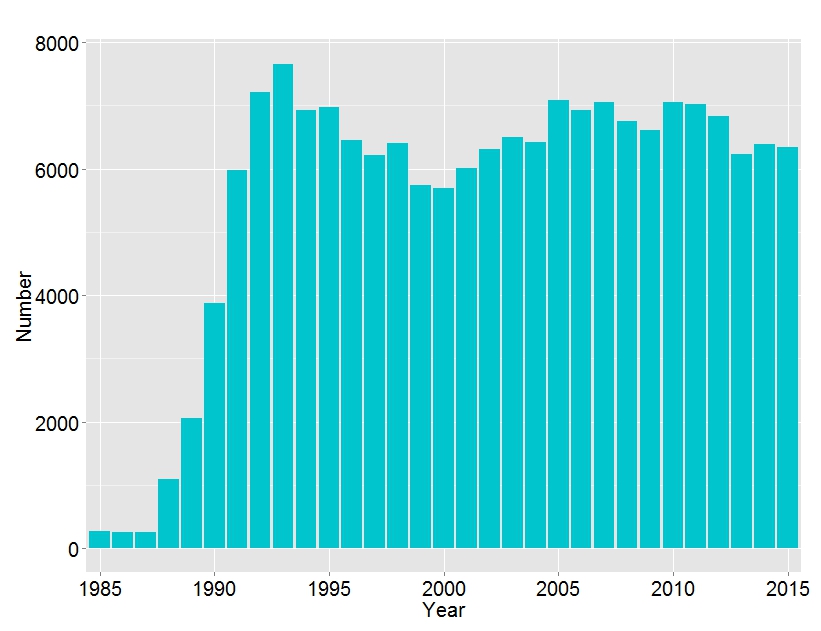 The chart shows that there are few questionnaires before 1990. For each variable below it is specified when each question was introduced on the form.Please check the boxes for selected file formatPlease check the boxes for selected variables*  Is missing for some versions of the older questionnaires**  Is missing for some versions of the questionnaires*** The Cambridge physical activity index is a validated index based on two questions in the VIP questionnaire related to physical activity in work (g2) and in leisure time (g6). (Interact Consortium “Validity of a short questionnaire to asses physical activity in 10 European countries”. Eur J Epidemiol. 2012 Jan;27(1):15-25)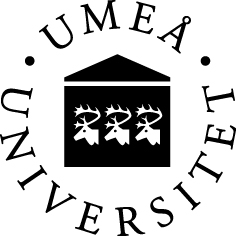 Department of Biobank ResearchUmeå UniversityDelivery file format SASDelivery file format ExcelDelivery file format Other format, please contact Åsa Ågren (asa.agren@umu.se) when this form is submitted.GroupingVariable nameCategorizationID-variablesThese variables are always delivered if relevant for the study.idId for the current studyID-variablesThese variables are always delivered if relevant for the study.case_control1 = Case0 =  ControlID-variablesThese variables are always delivered if relevant for the study.case_setSet for case/controlBackgroundvariablesThese variables are always delivered if relevant for the study.dateDate of health examination(year month day)BackgroundvariablesThese variables are always delivered if relevant for the study.genderGender1 = Male2 = FemaleBackgroundvariablesThese variables are always delivered if relevant for the study.delprojSubcohortBackgroundvariablesThese variables are always delivered if relevant for the study.diadatDate of diagnosis(year month day)BackgroundvariablesThese variables are always delivered if relevant for the study.ageAge at date of samplingBackgroundvariablesThese variables are always delivered if relevant for the study.fastaFasting stateMedical and anthropometrical variables langdBody height in centimetersMedical and anthropometrical variables viktWeight in kilogramsMedical and anthropometrical variables bmiBody mass Medical and anthropometrical variables midjaWaist circumference in centimetersMedical and anthropometrical variables skolTotal cholesterol mmol/lMedical and anthropometrical variables hdlHdl cholesterol mmol/lMedical and anthropometrical variables ldlLdl cholesterol mmol/lMedical and anthropometrical variables stgTriglycerides mmol/lMedical and anthropometrical variables blods0Fasting blood glucose 0-hoursMedical and anthropometrical variables blods2Blood glucose 2-hours valueMedical and anthropometrical variables sbtSystolic blood pressureMedical and anthropometrical variables dbtDiastolic blood pressureQuestionnaire variables     1985 ->     1985 ->     1985 ->     1985 ->     1985 ->     1985 ->     1985 ->     1985 ->     1985 -2003                 1985-1991      1989 >-     1989 >-     1989 >-     1988 >-     1985 ->     1986 ->     1988 ->     2011 ->     1989 ->     1991 ->     2003 ->     2003 ->     2003 ->     2003 ->     2003 ->     2003 ->     2003 ->     2003 ->     2003 ->     2003 ->     2003 ->     2003 ->     2003 ->     2003 ->     2003 ->     2003 ->     2003 ->     2003 ->     2003 ->     2003 ->     2003 ->     2003 ->     2003 ->     2003 ->     2003 ->     2003 ->     2003 ->     2003 ->     2003 ->     2003 ->     2003 ->     2003 ->     2003 ->     2003 ->     2003 ->     2003 ->     1996 ->     1985 ->     1985 ->     1985 ->     1985 ->     1985 ->     1985 ->     1985 ->     1985 ->     1985 ->     1985 ->     1985 ->     1985 ->     1985 ->     1985 ->     1985 ->     2001 ->     1986 ->     1985 ->     1986 ->     1985 ->     1985 ->     1985 ->     1985 ->     1985 ->     1985 ->     1985 ->     1985 ->     1991 ->     1991 ->     1991 ->     1991 ->     1991 ->     1989 ->     1989 ->     1989 ->     1989 ->     1989 ->     1989 ->     1989-2005 ->     1989-2005 ->     1989-2005 ->     1989-2005 ->     1989-2005 ->     1989-2005 ->     1989-2005 ->     1989-2005 ->     1989-2005 ->     2005 ->     2005 ->     2011 ->     1988-1991 ->     1986-1994 ->     2005 ->     2005 ->     2005 ->     1988-2005 ->     1989 ->     1989 ->     1989-2005 ->     1989-2005 ->     2005 ->     2005 ->     2005 ->     2005 ->     2005 ->     2005 ->     2005 ->     2005 ->     2005 ->     2005 -> civilMarital status1 = Single2 = Married/partner + remarried/a new partner3 = Divorced/separated4 = Widow/widowerQuestionnaire variables     1985 ->     1985 ->     1985 ->     1985 ->     1985 ->     1985 ->     1985 ->     1985 ->     1985 -2003                 1985-1991      1989 >-     1989 >-     1989 >-     1988 >-     1985 ->     1986 ->     1988 ->     2011 ->     1989 ->     1991 ->     2003 ->     2003 ->     2003 ->     2003 ->     2003 ->     2003 ->     2003 ->     2003 ->     2003 ->     2003 ->     2003 ->     2003 ->     2003 ->     2003 ->     2003 ->     2003 ->     2003 ->     2003 ->     2003 ->     2003 ->     2003 ->     2003 ->     2003 ->     2003 ->     2003 ->     2003 ->     2003 ->     2003 ->     2003 ->     2003 ->     2003 ->     2003 ->     2003 ->     2003 ->     2003 ->     2003 ->     1996 ->     1985 ->     1985 ->     1985 ->     1985 ->     1985 ->     1985 ->     1985 ->     1985 ->     1985 ->     1985 ->     1985 ->     1985 ->     1985 ->     1985 ->     1985 ->     2001 ->     1986 ->     1985 ->     1986 ->     1985 ->     1985 ->     1985 ->     1985 ->     1985 ->     1985 ->     1985 ->     1985 ->     1991 ->     1991 ->     1991 ->     1991 ->     1991 ->     1989 ->     1989 ->     1989 ->     1989 ->     1989 ->     1989 ->     1989-2005 ->     1989-2005 ->     1989-2005 ->     1989-2005 ->     1989-2005 ->     1989-2005 ->     1989-2005 ->     1989-2005 ->     1989-2005 ->     2005 ->     2005 ->     2011 ->     1988-1991 ->     1986-1994 ->     2005 ->     2005 ->     2005 ->     1988-2005 ->     1989 ->     1989 ->     1989-2005 ->     1989-2005 ->     2005 ->     2005 ->     2005 ->     2005 ->     2005 ->     2005 ->     2005 ->     2005 ->     2005 ->     2005 -> utbildEducational level1 = Elementary school + nine-year (compulsory) school2 = Folk high school equivalent to nine-year (compulsory) school + junior secondary school + girls’ school + vocational (training) school3 = Folk high school equivalent to upper secondary school + girls’ school equivalent to upper secondary school4 = University education/collegeQuestionnaire variables     1985 ->     1985 ->     1985 ->     1985 ->     1985 ->     1985 ->     1985 ->     1985 ->     1985 -2003                 1985-1991      1989 >-     1989 >-     1989 >-     1988 >-     1985 ->     1986 ->     1988 ->     2011 ->     1989 ->     1991 ->     2003 ->     2003 ->     2003 ->     2003 ->     2003 ->     2003 ->     2003 ->     2003 ->     2003 ->     2003 ->     2003 ->     2003 ->     2003 ->     2003 ->     2003 ->     2003 ->     2003 ->     2003 ->     2003 ->     2003 ->     2003 ->     2003 ->     2003 ->     2003 ->     2003 ->     2003 ->     2003 ->     2003 ->     2003 ->     2003 ->     2003 ->     2003 ->     2003 ->     2003 ->     2003 ->     2003 ->     1996 ->     1985 ->     1985 ->     1985 ->     1985 ->     1985 ->     1985 ->     1985 ->     1985 ->     1985 ->     1985 ->     1985 ->     1985 ->     1985 ->     1985 ->     1985 ->     2001 ->     1986 ->     1985 ->     1986 ->     1985 ->     1985 ->     1985 ->     1985 ->     1985 ->     1985 ->     1985 ->     1985 ->     1991 ->     1991 ->     1991 ->     1991 ->     1991 ->     1989 ->     1989 ->     1989 ->     1989 ->     1989 ->     1989 ->     1989-2005 ->     1989-2005 ->     1989-2005 ->     1989-2005 ->     1989-2005 ->     1989-2005 ->     1989-2005 ->     1989-2005 ->     1989-2005 ->     2005 ->     2005 ->     2011 ->     1988-1991 ->     1986-1994 ->     2005 ->     2005 ->     2005 ->     1988-2005 ->     1989 ->     1989 ->     1989-2005 ->     1989-2005 ->     2005 ->     2005 ->     2005 ->     2005 ->     2005 ->     2005 ->     2005 ->     2005 ->     2005 ->     2005 -> samboWho do you live with?1 = Only one adult (spouse, partner)2 = Only children3 = Adult and children4 = Other/others5 = Live aloneQuestionnaire variables     1985 ->     1985 ->     1985 ->     1985 ->     1985 ->     1985 ->     1985 ->     1985 ->     1985 -2003                 1985-1991      1989 >-     1989 >-     1989 >-     1988 >-     1985 ->     1986 ->     1988 ->     2011 ->     1989 ->     1991 ->     2003 ->     2003 ->     2003 ->     2003 ->     2003 ->     2003 ->     2003 ->     2003 ->     2003 ->     2003 ->     2003 ->     2003 ->     2003 ->     2003 ->     2003 ->     2003 ->     2003 ->     2003 ->     2003 ->     2003 ->     2003 ->     2003 ->     2003 ->     2003 ->     2003 ->     2003 ->     2003 ->     2003 ->     2003 ->     2003 ->     2003 ->     2003 ->     2003 ->     2003 ->     2003 ->     2003 ->     1996 ->     1985 ->     1985 ->     1985 ->     1985 ->     1985 ->     1985 ->     1985 ->     1985 ->     1985 ->     1985 ->     1985 ->     1985 ->     1985 ->     1985 ->     1985 ->     2001 ->     1986 ->     1985 ->     1986 ->     1985 ->     1985 ->     1985 ->     1985 ->     1985 ->     1985 ->     1985 ->     1985 ->     1991 ->     1991 ->     1991 ->     1991 ->     1991 ->     1989 ->     1989 ->     1989 ->     1989 ->     1989 ->     1989 ->     1989-2005 ->     1989-2005 ->     1989-2005 ->     1989-2005 ->     1989-2005 ->     1989-2005 ->     1989-2005 ->     1989-2005 ->     1989-2005 ->     2005 ->     2005 ->     2011 ->     1988-1991 ->     1986-1994 ->     2005 ->     2005 ->     2005 ->     1988-2005 ->     1989 ->     1989 ->     1989-2005 ->     1989-2005 ->     2005 ->     2005 ->     2005 ->     2005 ->     2005 ->     2005 ->     2005 ->     2005 ->     2005 ->     2005 -> skiftarbeteDo you work shifts /weekends?1 = Yes2 = NoQuestionnaire variables     1985 ->     1985 ->     1985 ->     1985 ->     1985 ->     1985 ->     1985 ->     1985 ->     1985 -2003                 1985-1991      1989 >-     1989 >-     1989 >-     1988 >-     1985 ->     1986 ->     1988 ->     2011 ->     1989 ->     1991 ->     2003 ->     2003 ->     2003 ->     2003 ->     2003 ->     2003 ->     2003 ->     2003 ->     2003 ->     2003 ->     2003 ->     2003 ->     2003 ->     2003 ->     2003 ->     2003 ->     2003 ->     2003 ->     2003 ->     2003 ->     2003 ->     2003 ->     2003 ->     2003 ->     2003 ->     2003 ->     2003 ->     2003 ->     2003 ->     2003 ->     2003 ->     2003 ->     2003 ->     2003 ->     2003 ->     2003 ->     1996 ->     1985 ->     1985 ->     1985 ->     1985 ->     1985 ->     1985 ->     1985 ->     1985 ->     1985 ->     1985 ->     1985 ->     1985 ->     1985 ->     1985 ->     1985 ->     2001 ->     1986 ->     1985 ->     1986 ->     1985 ->     1985 ->     1985 ->     1985 ->     1985 ->     1985 ->     1985 ->     1985 ->     1991 ->     1991 ->     1991 ->     1991 ->     1991 ->     1989 ->     1989 ->     1989 ->     1989 ->     1989 ->     1989 ->     1989-2005 ->     1989-2005 ->     1989-2005 ->     1989-2005 ->     1989-2005 ->     1989-2005 ->     1989-2005 ->     1989-2005 ->     1989-2005 ->     2005 ->     2005 ->     2011 ->     1988-1991 ->     1986-1994 ->     2005 ->     2005 ->     2005 ->     1988-2005 ->     1989 ->     1989 ->     1989-2005 ->     1989-2005 ->     2005 ->     2005 ->     2005 ->     2005 ->     2005 ->     2005 ->     2005 ->     2005 ->     2005 ->     2005 -> sjukskriven*Have you been long-term sick-listed for more than 6 months?1 = Ja2=NejQuestionnaire variables     1985 ->     1985 ->     1985 ->     1985 ->     1985 ->     1985 ->     1985 ->     1985 ->     1985 -2003                 1985-1991      1989 >-     1989 >-     1989 >-     1988 >-     1985 ->     1986 ->     1988 ->     2011 ->     1989 ->     1991 ->     2003 ->     2003 ->     2003 ->     2003 ->     2003 ->     2003 ->     2003 ->     2003 ->     2003 ->     2003 ->     2003 ->     2003 ->     2003 ->     2003 ->     2003 ->     2003 ->     2003 ->     2003 ->     2003 ->     2003 ->     2003 ->     2003 ->     2003 ->     2003 ->     2003 ->     2003 ->     2003 ->     2003 ->     2003 ->     2003 ->     2003 ->     2003 ->     2003 ->     2003 ->     2003 ->     2003 ->     1996 ->     1985 ->     1985 ->     1985 ->     1985 ->     1985 ->     1985 ->     1985 ->     1985 ->     1985 ->     1985 ->     1985 ->     1985 ->     1985 ->     1985 ->     1985 ->     2001 ->     1986 ->     1985 ->     1986 ->     1985 ->     1985 ->     1985 ->     1985 ->     1985 ->     1985 ->     1985 ->     1985 ->     1991 ->     1991 ->     1991 ->     1991 ->     1991 ->     1989 ->     1989 ->     1989 ->     1989 ->     1989 ->     1989 ->     1989-2005 ->     1989-2005 ->     1989-2005 ->     1989-2005 ->     1989-2005 ->     1989-2005 ->     1989-2005 ->     1989-2005 ->     1989-2005 ->     2005 ->     2005 ->     2011 ->     1988-1991 ->     1986-1994 ->     2005 ->     2005 ->     2005 ->     1988-2005 ->     1989 ->     1989 ->     1989-2005 ->     1989-2005 ->     2005 ->     2005 ->     2005 ->     2005 ->     2005 ->     2005 ->     2005 ->     2005 ->     2005 ->     2005 -> ansttyp_a – ansttyp_iType of employmentansttyp_a = Permanent employmentansttyp_b =Temporary employment, deputyship, public relief workansttyp_c = Works at homeansttyp_d = Unemployedansttyp_e = Studentansttyp_f = Self-employedansttyp_g = Retirement pensioner (due to illness-/in advance-/age-) full timeansttyp_h = Retirement pensioner (due to illness-/in advance-/age-) part-timeansttyp_i = Retirement pensioner (due to illness-/in advance-/age-) unspecifiedQuestionnaire variables     1985 ->     1985 ->     1985 ->     1985 ->     1985 ->     1985 ->     1985 ->     1985 ->     1985 -2003                 1985-1991      1989 >-     1989 >-     1989 >-     1988 >-     1985 ->     1986 ->     1988 ->     2011 ->     1989 ->     1991 ->     2003 ->     2003 ->     2003 ->     2003 ->     2003 ->     2003 ->     2003 ->     2003 ->     2003 ->     2003 ->     2003 ->     2003 ->     2003 ->     2003 ->     2003 ->     2003 ->     2003 ->     2003 ->     2003 ->     2003 ->     2003 ->     2003 ->     2003 ->     2003 ->     2003 ->     2003 ->     2003 ->     2003 ->     2003 ->     2003 ->     2003 ->     2003 ->     2003 ->     2003 ->     2003 ->     2003 ->     1996 ->     1985 ->     1985 ->     1985 ->     1985 ->     1985 ->     1985 ->     1985 ->     1985 ->     1985 ->     1985 ->     1985 ->     1985 ->     1985 ->     1985 ->     1985 ->     2001 ->     1986 ->     1985 ->     1986 ->     1985 ->     1985 ->     1985 ->     1985 ->     1985 ->     1985 ->     1985 ->     1985 ->     1991 ->     1991 ->     1991 ->     1991 ->     1991 ->     1989 ->     1989 ->     1989 ->     1989 ->     1989 ->     1989 ->     1989-2005 ->     1989-2005 ->     1989-2005 ->     1989-2005 ->     1989-2005 ->     1989-2005 ->     1989-2005 ->     1989-2005 ->     1989-2005 ->     2005 ->     2005 ->     2011 ->     1988-1991 ->     1986-1994 ->     2005 ->     2005 ->     2005 ->     1988-2005 ->     1989 ->     1989 ->     1989-2005 ->     1989-2005 ->     2005 ->     2005 ->     2005 ->     2005 ->     2005 ->     2005 ->     2005 ->     2005 ->     2005 ->     2005 -> ursprungsland*What country are you from?1 = Sweden2 = Other country, specify (see ursprungsland_vilket)Questionnaire variables     1985 ->     1985 ->     1985 ->     1985 ->     1985 ->     1985 ->     1985 ->     1985 ->     1985 -2003                 1985-1991      1989 >-     1989 >-     1989 >-     1988 >-     1985 ->     1986 ->     1988 ->     2011 ->     1989 ->     1991 ->     2003 ->     2003 ->     2003 ->     2003 ->     2003 ->     2003 ->     2003 ->     2003 ->     2003 ->     2003 ->     2003 ->     2003 ->     2003 ->     2003 ->     2003 ->     2003 ->     2003 ->     2003 ->     2003 ->     2003 ->     2003 ->     2003 ->     2003 ->     2003 ->     2003 ->     2003 ->     2003 ->     2003 ->     2003 ->     2003 ->     2003 ->     2003 ->     2003 ->     2003 ->     2003 ->     2003 ->     1996 ->     1985 ->     1985 ->     1985 ->     1985 ->     1985 ->     1985 ->     1985 ->     1985 ->     1985 ->     1985 ->     1985 ->     1985 ->     1985 ->     1985 ->     1985 ->     2001 ->     1986 ->     1985 ->     1986 ->     1985 ->     1985 ->     1985 ->     1985 ->     1985 ->     1985 ->     1985 ->     1985 ->     1991 ->     1991 ->     1991 ->     1991 ->     1991 ->     1989 ->     1989 ->     1989 ->     1989 ->     1989 ->     1989 ->     1989-2005 ->     1989-2005 ->     1989-2005 ->     1989-2005 ->     1989-2005 ->     1989-2005 ->     1989-2005 ->     1989-2005 ->     1989-2005 ->     2005 ->     2005 ->     2011 ->     1988-1991 ->     1986-1994 ->     2005 ->     2005 ->     2005 ->     1988-2005 ->     1989 ->     1989 ->     1989-2005 ->     1989-2005 ->     2005 ->     2005 ->     2005 ->     2005 ->     2005 ->     2005 ->     2005 ->     2005 ->     2005 ->     2005 -> ursprungsland_vilket*Specifies country of originQuestionnaire variables     1985 ->     1985 ->     1985 ->     1985 ->     1985 ->     1985 ->     1985 ->     1985 ->     1985 -2003                 1985-1991      1989 >-     1989 >-     1989 >-     1988 >-     1985 ->     1986 ->     1988 ->     2011 ->     1989 ->     1991 ->     2003 ->     2003 ->     2003 ->     2003 ->     2003 ->     2003 ->     2003 ->     2003 ->     2003 ->     2003 ->     2003 ->     2003 ->     2003 ->     2003 ->     2003 ->     2003 ->     2003 ->     2003 ->     2003 ->     2003 ->     2003 ->     2003 ->     2003 ->     2003 ->     2003 ->     2003 ->     2003 ->     2003 ->     2003 ->     2003 ->     2003 ->     2003 ->     2003 ->     2003 ->     2003 ->     2003 ->     1996 ->     1985 ->     1985 ->     1985 ->     1985 ->     1985 ->     1985 ->     1985 ->     1985 ->     1985 ->     1985 ->     1985 ->     1985 ->     1985 ->     1985 ->     1985 ->     2001 ->     1986 ->     1985 ->     1986 ->     1985 ->     1985 ->     1985 ->     1985 ->     1985 ->     1985 ->     1985 ->     1985 ->     1991 ->     1991 ->     1991 ->     1991 ->     1991 ->     1989 ->     1989 ->     1989 ->     1989 ->     1989 ->     1989 ->     1989-2005 ->     1989-2005 ->     1989-2005 ->     1989-2005 ->     1989-2005 ->     1989-2005 ->     1989-2005 ->     1989-2005 ->     1989-2005 ->     2005 ->     2005 ->     2011 ->     1988-1991 ->     1986-1994 ->     2005 ->     2005 ->     2005 ->     1988-2005 ->     1989 ->     1989 ->     1989-2005 ->     1989-2005 ->     2005 ->     2005 ->     2005 ->     2005 ->     2005 ->     2005 ->     2005 ->     2005 ->     2005 ->     2005 -> halsojf**Overall state of health compared to others your age?1 = Better2 = About the same3 = WorseQuestionnaire variables     1985 ->     1985 ->     1985 ->     1985 ->     1985 ->     1985 ->     1985 ->     1985 ->     1985 -2003                 1985-1991      1989 >-     1989 >-     1989 >-     1988 >-     1985 ->     1986 ->     1988 ->     2011 ->     1989 ->     1991 ->     2003 ->     2003 ->     2003 ->     2003 ->     2003 ->     2003 ->     2003 ->     2003 ->     2003 ->     2003 ->     2003 ->     2003 ->     2003 ->     2003 ->     2003 ->     2003 ->     2003 ->     2003 ->     2003 ->     2003 ->     2003 ->     2003 ->     2003 ->     2003 ->     2003 ->     2003 ->     2003 ->     2003 ->     2003 ->     2003 ->     2003 ->     2003 ->     2003 ->     2003 ->     2003 ->     2003 ->     1996 ->     1985 ->     1985 ->     1985 ->     1985 ->     1985 ->     1985 ->     1985 ->     1985 ->     1985 ->     1985 ->     1985 ->     1985 ->     1985 ->     1985 ->     1985 ->     2001 ->     1986 ->     1985 ->     1986 ->     1985 ->     1985 ->     1985 ->     1985 ->     1985 ->     1985 ->     1985 ->     1985 ->     1991 ->     1991 ->     1991 ->     1991 ->     1991 ->     1989 ->     1989 ->     1989 ->     1989 ->     1989 ->     1989 ->     1989-2005 ->     1989-2005 ->     1989-2005 ->     1989-2005 ->     1989-2005 ->     1989-2005 ->     1989-2005 ->     1989-2005 ->     1989-2005 ->     2005 ->     2005 ->     2011 ->     1988-1991 ->     1986-1994 ->     2005 ->     2005 ->     2005 ->     1988-2005 ->     1989 ->     1989 ->     1989-2005 ->     1989-2005 ->     2005 ->     2005 ->     2005 ->     2005 ->     2005 ->     2005 ->     2005 ->     2005 ->     2005 ->     2005 -> halsoal**How would you assess your overall state of health?1 = Good2 = Neither poor nor good / something in between3 = PoorQuestionnaire variables     1985 ->     1985 ->     1985 ->     1985 ->     1985 ->     1985 ->     1985 ->     1985 ->     1985 -2003                 1985-1991      1989 >-     1989 >-     1989 >-     1988 >-     1985 ->     1986 ->     1988 ->     2011 ->     1989 ->     1991 ->     2003 ->     2003 ->     2003 ->     2003 ->     2003 ->     2003 ->     2003 ->     2003 ->     2003 ->     2003 ->     2003 ->     2003 ->     2003 ->     2003 ->     2003 ->     2003 ->     2003 ->     2003 ->     2003 ->     2003 ->     2003 ->     2003 ->     2003 ->     2003 ->     2003 ->     2003 ->     2003 ->     2003 ->     2003 ->     2003 ->     2003 ->     2003 ->     2003 ->     2003 ->     2003 ->     2003 ->     1996 ->     1985 ->     1985 ->     1985 ->     1985 ->     1985 ->     1985 ->     1985 ->     1985 ->     1985 ->     1985 ->     1985 ->     1985 ->     1985 ->     1985 ->     1985 ->     2001 ->     1986 ->     1985 ->     1986 ->     1985 ->     1985 ->     1985 ->     1985 ->     1985 ->     1985 ->     1985 ->     1985 ->     1991 ->     1991 ->     1991 ->     1991 ->     1991 ->     1989 ->     1989 ->     1989 ->     1989 ->     1989 ->     1989 ->     1989-2005 ->     1989-2005 ->     1989-2005 ->     1989-2005 ->     1989-2005 ->     1989-2005 ->     1989-2005 ->     1989-2005 ->     1989-2005 ->     2005 ->     2005 ->     2011 ->     1988-1991 ->     1986-1994 ->     2005 ->     2005 ->     2005 ->     1988-2005 ->     1989 ->     1989 ->     1989-2005 ->     1989-2005 ->     2005 ->     2005 ->     2005 ->     2005 ->     2005 ->     2005 ->     2005 ->     2005 ->     2005 ->     2005 -> halsoar*State of health during the last year?1 = Poor2 = Fairly poor3 = Tolerably4 = Fairly good5 = Very goodQuestionnaire variables     1985 ->     1985 ->     1985 ->     1985 ->     1985 ->     1985 ->     1985 ->     1985 ->     1985 -2003                 1985-1991      1989 >-     1989 >-     1989 >-     1988 >-     1985 ->     1986 ->     1988 ->     2011 ->     1989 ->     1991 ->     2003 ->     2003 ->     2003 ->     2003 ->     2003 ->     2003 ->     2003 ->     2003 ->     2003 ->     2003 ->     2003 ->     2003 ->     2003 ->     2003 ->     2003 ->     2003 ->     2003 ->     2003 ->     2003 ->     2003 ->     2003 ->     2003 ->     2003 ->     2003 ->     2003 ->     2003 ->     2003 ->     2003 ->     2003 ->     2003 ->     2003 ->     2003 ->     2003 ->     2003 ->     2003 ->     2003 ->     1996 ->     1985 ->     1985 ->     1985 ->     1985 ->     1985 ->     1985 ->     1985 ->     1985 ->     1985 ->     1985 ->     1985 ->     1985 ->     1985 ->     1985 ->     1985 ->     2001 ->     1986 ->     1985 ->     1986 ->     1985 ->     1985 ->     1985 ->     1985 ->     1985 ->     1985 ->     1985 ->     1985 ->     1991 ->     1991 ->     1991 ->     1991 ->     1991 ->     1989 ->     1989 ->     1989 ->     1989 ->     1989 ->     1989 ->     1989-2005 ->     1989-2005 ->     1989-2005 ->     1989-2005 ->     1989-2005 ->     1989-2005 ->     1989-2005 ->     1989-2005 ->     1989-2005 ->     2005 ->     2005 ->     2011 ->     1988-1991 ->     1986-1994 ->     2005 ->     2005 ->     2005 ->     1988-2005 ->     1989 ->     1989 ->     1989-2005 ->     1989-2005 ->     2005 ->     2005 ->     2005 ->     2005 ->     2005 ->     2005 ->     2005 ->     2005 ->     2005 ->     2005 -> hjartinf_foraldrar_syskon*Have any of your parents or siblings had a cerebral hemorrhage/thrombosis or cardiac infarction before the age of 60?1= Yes2 = No3 = UnknownQuestionnaire variables     1985 ->     1985 ->     1985 ->     1985 ->     1985 ->     1985 ->     1985 ->     1985 ->     1985 -2003                 1985-1991      1989 >-     1989 >-     1989 >-     1988 >-     1985 ->     1986 ->     1988 ->     2011 ->     1989 ->     1991 ->     2003 ->     2003 ->     2003 ->     2003 ->     2003 ->     2003 ->     2003 ->     2003 ->     2003 ->     2003 ->     2003 ->     2003 ->     2003 ->     2003 ->     2003 ->     2003 ->     2003 ->     2003 ->     2003 ->     2003 ->     2003 ->     2003 ->     2003 ->     2003 ->     2003 ->     2003 ->     2003 ->     2003 ->     2003 ->     2003 ->     2003 ->     2003 ->     2003 ->     2003 ->     2003 ->     2003 ->     1996 ->     1985 ->     1985 ->     1985 ->     1985 ->     1985 ->     1985 ->     1985 ->     1985 ->     1985 ->     1985 ->     1985 ->     1985 ->     1985 ->     1985 ->     1985 ->     2001 ->     1986 ->     1985 ->     1986 ->     1985 ->     1985 ->     1985 ->     1985 ->     1985 ->     1985 ->     1985 ->     1985 ->     1991 ->     1991 ->     1991 ->     1991 ->     1991 ->     1989 ->     1989 ->     1989 ->     1989 ->     1989 ->     1989 ->     1989-2005 ->     1989-2005 ->     1989-2005 ->     1989-2005 ->     1989-2005 ->     1989-2005 ->     1989-2005 ->     1989-2005 ->     1989-2005 ->     2005 ->     2005 ->     2011 ->     1988-1991 ->     1986-1994 ->     2005 ->     2005 ->     2005 ->     1988-2005 ->     1989 ->     1989 ->     1989-2005 ->     1989-2005 ->     2005 ->     2005 ->     2005 ->     2005 ->     2005 ->     2005 ->     2005 ->     2005 ->     2005 ->     2005 -> diab_foraldrar_syskon*Do any of your parents or siblings have diabetes?1= Yes2 = No3 = Unknown Questionnaire variables     1985 ->     1985 ->     1985 ->     1985 ->     1985 ->     1985 ->     1985 ->     1985 ->     1985 -2003                 1985-1991      1989 >-     1989 >-     1989 >-     1988 >-     1985 ->     1986 ->     1988 ->     2011 ->     1989 ->     1991 ->     2003 ->     2003 ->     2003 ->     2003 ->     2003 ->     2003 ->     2003 ->     2003 ->     2003 ->     2003 ->     2003 ->     2003 ->     2003 ->     2003 ->     2003 ->     2003 ->     2003 ->     2003 ->     2003 ->     2003 ->     2003 ->     2003 ->     2003 ->     2003 ->     2003 ->     2003 ->     2003 ->     2003 ->     2003 ->     2003 ->     2003 ->     2003 ->     2003 ->     2003 ->     2003 ->     2003 ->     1996 ->     1985 ->     1985 ->     1985 ->     1985 ->     1985 ->     1985 ->     1985 ->     1985 ->     1985 ->     1985 ->     1985 ->     1985 ->     1985 ->     1985 ->     1985 ->     2001 ->     1986 ->     1985 ->     1986 ->     1985 ->     1985 ->     1985 ->     1985 ->     1985 ->     1985 ->     1985 ->     1985 ->     1991 ->     1991 ->     1991 ->     1991 ->     1991 ->     1989 ->     1989 ->     1989 ->     1989 ->     1989 ->     1989 ->     1989-2005 ->     1989-2005 ->     1989-2005 ->     1989-2005 ->     1989-2005 ->     1989-2005 ->     1989-2005 ->     1989-2005 ->     1989-2005 ->     2005 ->     2005 ->     2011 ->     1988-1991 ->     1986-1994 ->     2005 ->     2005 ->     2005 ->     1988-2005 ->     1989 ->     1989 ->     1989-2005 ->     1989-2005 ->     2005 ->     2005 ->     2005 ->     2005 ->     2005 ->     2005 ->     2005 ->     2005 ->     2005 ->     2005 -> beskbltr*Have you at any occasion been informed that you have a high blood pressure?1 = Yes2 = NoQuestionnaire variables     1985 ->     1985 ->     1985 ->     1985 ->     1985 ->     1985 ->     1985 ->     1985 ->     1985 -2003                 1985-1991      1989 >-     1989 >-     1989 >-     1988 >-     1985 ->     1986 ->     1988 ->     2011 ->     1989 ->     1991 ->     2003 ->     2003 ->     2003 ->     2003 ->     2003 ->     2003 ->     2003 ->     2003 ->     2003 ->     2003 ->     2003 ->     2003 ->     2003 ->     2003 ->     2003 ->     2003 ->     2003 ->     2003 ->     2003 ->     2003 ->     2003 ->     2003 ->     2003 ->     2003 ->     2003 ->     2003 ->     2003 ->     2003 ->     2003 ->     2003 ->     2003 ->     2003 ->     2003 ->     2003 ->     2003 ->     2003 ->     1996 ->     1985 ->     1985 ->     1985 ->     1985 ->     1985 ->     1985 ->     1985 ->     1985 ->     1985 ->     1985 ->     1985 ->     1985 ->     1985 ->     1985 ->     1985 ->     2001 ->     1986 ->     1985 ->     1986 ->     1985 ->     1985 ->     1985 ->     1985 ->     1985 ->     1985 ->     1985 ->     1985 ->     1991 ->     1991 ->     1991 ->     1991 ->     1991 ->     1989 ->     1989 ->     1989 ->     1989 ->     1989 ->     1989 ->     1989-2005 ->     1989-2005 ->     1989-2005 ->     1989-2005 ->     1989-2005 ->     1989-2005 ->     1989-2005 ->     1989-2005 ->     1989-2005 ->     2005 ->     2005 ->     2011 ->     1988-1991 ->     1986-1994 ->     2005 ->     2005 ->     2005 ->     1988-2005 ->     1989 ->     1989 ->     1989-2005 ->     1989-2005 ->     2005 ->     2005 ->     2005 ->     2005 ->     2005 ->     2005 ->     2005 ->     2005 ->     2005 ->     2005 -> medicinerHave you during the last 14 days used any of the following drugs?Blood pressure medication, med_C5a1 = YesHeart/angina pectoris medication, med_C5b1 = YesTranquillizers or sleeping drugs, med_C5c1 = YesUlcer/gastric discomfort medication, med_C5d1 = YesLipid lowering medication, med_C5e1 = YesNo, I do not use any of the drugs above, med_C5f1 = YesPain-relieving medication, smartmed1 = YesHave you, during the last 14 days, used any other prescription medication, e.g . medication for  depression, epilepsy, penicillin or hormones, or any over-the-counter medication, e.g. magnecyl (ASA), vitamins, iron supplements, omega 3 or any other dietary supplements, naturopathic supplements or other supplements? – andra_ mediciner1 = Yes2 = NoQuestionnaire variables     1985 ->     1985 ->     1985 ->     1985 ->     1985 ->     1985 ->     1985 ->     1985 ->     1985 -2003                 1985-1991      1989 >-     1989 >-     1989 >-     1988 >-     1985 ->     1986 ->     1988 ->     2011 ->     1989 ->     1991 ->     2003 ->     2003 ->     2003 ->     2003 ->     2003 ->     2003 ->     2003 ->     2003 ->     2003 ->     2003 ->     2003 ->     2003 ->     2003 ->     2003 ->     2003 ->     2003 ->     2003 ->     2003 ->     2003 ->     2003 ->     2003 ->     2003 ->     2003 ->     2003 ->     2003 ->     2003 ->     2003 ->     2003 ->     2003 ->     2003 ->     2003 ->     2003 ->     2003 ->     2003 ->     2003 ->     2003 ->     1996 ->     1985 ->     1985 ->     1985 ->     1985 ->     1985 ->     1985 ->     1985 ->     1985 ->     1985 ->     1985 ->     1985 ->     1985 ->     1985 ->     1985 ->     1985 ->     2001 ->     1986 ->     1985 ->     1986 ->     1985 ->     1985 ->     1985 ->     1985 ->     1985 ->     1985 ->     1985 ->     1985 ->     1991 ->     1991 ->     1991 ->     1991 ->     1991 ->     1989 ->     1989 ->     1989 ->     1989 ->     1989 ->     1989 ->     1989-2005 ->     1989-2005 ->     1989-2005 ->     1989-2005 ->     1989-2005 ->     1989-2005 ->     1989-2005 ->     1989-2005 ->     1989-2005 ->     2005 ->     2005 ->     2011 ->     1988-1991 ->     1986-1994 ->     2005 ->     2005 ->     2005 ->     1988-2005 ->     1989 ->     1989 ->     1989-2005 ->     1989-2005 ->     2005 ->     2005 ->     2005 ->     2005 ->     2005 ->     2005 ->     2005 ->     2005 ->     2005 ->     2005 -> diabetDo you have diabetes?1 = Yes2 = NoQuestionnaire variables     1985 ->     1985 ->     1985 ->     1985 ->     1985 ->     1985 ->     1985 ->     1985 ->     1985 -2003                 1985-1991      1989 >-     1989 >-     1989 >-     1988 >-     1985 ->     1986 ->     1988 ->     2011 ->     1989 ->     1991 ->     2003 ->     2003 ->     2003 ->     2003 ->     2003 ->     2003 ->     2003 ->     2003 ->     2003 ->     2003 ->     2003 ->     2003 ->     2003 ->     2003 ->     2003 ->     2003 ->     2003 ->     2003 ->     2003 ->     2003 ->     2003 ->     2003 ->     2003 ->     2003 ->     2003 ->     2003 ->     2003 ->     2003 ->     2003 ->     2003 ->     2003 ->     2003 ->     2003 ->     2003 ->     2003 ->     2003 ->     1996 ->     1985 ->     1985 ->     1985 ->     1985 ->     1985 ->     1985 ->     1985 ->     1985 ->     1985 ->     1985 ->     1985 ->     1985 ->     1985 ->     1985 ->     1985 ->     2001 ->     1986 ->     1985 ->     1986 ->     1985 ->     1985 ->     1985 ->     1985 ->     1985 ->     1985 ->     1985 ->     1985 ->     1991 ->     1991 ->     1991 ->     1991 ->     1991 ->     1989 ->     1989 ->     1989 ->     1989 ->     1989 ->     1989 ->     1989-2005 ->     1989-2005 ->     1989-2005 ->     1989-2005 ->     1989-2005 ->     1989-2005 ->     1989-2005 ->     1989-2005 ->     1989-2005 ->     2005 ->     2005 ->     2011 ->     1988-1991 ->     1986-1994 ->     2005 ->     2005 ->     2005 ->     1988-2005 ->     1989 ->     1989 ->     1989-2005 ->     1989-2005 ->     2005 ->     2005 ->     2005 ->     2005 ->     2005 ->     2005 ->     2005 ->     2005 ->     2005 ->     2005 -> diabetesbehandling*If your answer to the diabetes question is ”Yes”, are you being treated with?diabetesbehandling_a = Only diet and exercisediabetesbehandling_b = Pillsdiabetesbehandling_c = Insulindiabetsbehandling_d = No treatment with any of the aboveQuestionnaire variables     1985 ->     1985 ->     1985 ->     1985 ->     1985 ->     1985 ->     1985 ->     1985 ->     1985 -2003                 1985-1991      1989 >-     1989 >-     1989 >-     1988 >-     1985 ->     1986 ->     1988 ->     2011 ->     1989 ->     1991 ->     2003 ->     2003 ->     2003 ->     2003 ->     2003 ->     2003 ->     2003 ->     2003 ->     2003 ->     2003 ->     2003 ->     2003 ->     2003 ->     2003 ->     2003 ->     2003 ->     2003 ->     2003 ->     2003 ->     2003 ->     2003 ->     2003 ->     2003 ->     2003 ->     2003 ->     2003 ->     2003 ->     2003 ->     2003 ->     2003 ->     2003 ->     2003 ->     2003 ->     2003 ->     2003 ->     2003 ->     1996 ->     1985 ->     1985 ->     1985 ->     1985 ->     1985 ->     1985 ->     1985 ->     1985 ->     1985 ->     1985 ->     1985 ->     1985 ->     1985 ->     1985 ->     1985 ->     2001 ->     1986 ->     1985 ->     1986 ->     1985 ->     1985 ->     1985 ->     1985 ->     1985 ->     1985 ->     1985 ->     1985 ->     1991 ->     1991 ->     1991 ->     1991 ->     1991 ->     1989 ->     1989 ->     1989 ->     1989 ->     1989 ->     1989 ->     1989-2005 ->     1989-2005 ->     1989-2005 ->     1989-2005 ->     1989-2005 ->     1989-2005 ->     1989-2005 ->     1989-2005 ->     1989-2005 ->     2005 ->     2005 ->     2011 ->     1988-1991 ->     1986-1994 ->     2005 ->     2005 ->     2005 ->     1988-2005 ->     1989 ->     1989 ->     1989-2005 ->     1989-2005 ->     2005 ->     2005 ->     2005 ->     2005 ->     2005 ->     2005 ->     2005 ->     2005 ->     2005 ->     2005 -> graviditetsdiabetesHave you had gestational diabetes?1 = Yes2 = NoQuestionnaire variables     1985 ->     1985 ->     1985 ->     1985 ->     1985 ->     1985 ->     1985 ->     1985 ->     1985 -2003                 1985-1991      1989 >-     1989 >-     1989 >-     1988 >-     1985 ->     1986 ->     1988 ->     2011 ->     1989 ->     1991 ->     2003 ->     2003 ->     2003 ->     2003 ->     2003 ->     2003 ->     2003 ->     2003 ->     2003 ->     2003 ->     2003 ->     2003 ->     2003 ->     2003 ->     2003 ->     2003 ->     2003 ->     2003 ->     2003 ->     2003 ->     2003 ->     2003 ->     2003 ->     2003 ->     2003 ->     2003 ->     2003 ->     2003 ->     2003 ->     2003 ->     2003 ->     2003 ->     2003 ->     2003 ->     2003 ->     2003 ->     1996 ->     1985 ->     1985 ->     1985 ->     1985 ->     1985 ->     1985 ->     1985 ->     1985 ->     1985 ->     1985 ->     1985 ->     1985 ->     1985 ->     1985 ->     1985 ->     2001 ->     1986 ->     1985 ->     1986 ->     1985 ->     1985 ->     1985 ->     1985 ->     1985 ->     1985 ->     1985 ->     1985 ->     1991 ->     1991 ->     1991 ->     1991 ->     1991 ->     1989 ->     1989 ->     1989 ->     1989 ->     1989 ->     1989 ->     1989-2005 ->     1989-2005 ->     1989-2005 ->     1989-2005 ->     1989-2005 ->     1989-2005 ->     1989-2005 ->     1989-2005 ->     1989-2005 ->     2005 ->     2005 ->     2011 ->     1988-1991 ->     1986-1994 ->     2005 ->     2005 ->     2005 ->     1988-2005 ->     1989 ->     1989 ->     1989-2005 ->     1989-2005 ->     2005 ->     2005 ->     2005 ->     2005 ->     2005 ->     2005 ->     2005 ->     2005 ->     2005 ->     2005 -> infarkt_sjukhus*Have you been hospitalized because of a verified heart attack?1= Yes2 = NoQuestionnaire variables     1985 ->     1985 ->     1985 ->     1985 ->     1985 ->     1985 ->     1985 ->     1985 ->     1985 -2003                 1985-1991      1989 >-     1989 >-     1989 >-     1988 >-     1985 ->     1986 ->     1988 ->     2011 ->     1989 ->     1991 ->     2003 ->     2003 ->     2003 ->     2003 ->     2003 ->     2003 ->     2003 ->     2003 ->     2003 ->     2003 ->     2003 ->     2003 ->     2003 ->     2003 ->     2003 ->     2003 ->     2003 ->     2003 ->     2003 ->     2003 ->     2003 ->     2003 ->     2003 ->     2003 ->     2003 ->     2003 ->     2003 ->     2003 ->     2003 ->     2003 ->     2003 ->     2003 ->     2003 ->     2003 ->     2003 ->     2003 ->     1996 ->     1985 ->     1985 ->     1985 ->     1985 ->     1985 ->     1985 ->     1985 ->     1985 ->     1985 ->     1985 ->     1985 ->     1985 ->     1985 ->     1985 ->     1985 ->     2001 ->     1986 ->     1985 ->     1986 ->     1985 ->     1985 ->     1985 ->     1985 ->     1985 ->     1985 ->     1985 ->     1985 ->     1991 ->     1991 ->     1991 ->     1991 ->     1991 ->     1989 ->     1989 ->     1989 ->     1989 ->     1989 ->     1989 ->     1989-2005 ->     1989-2005 ->     1989-2005 ->     1989-2005 ->     1989-2005 ->     1989-2005 ->     1989-2005 ->     1989-2005 ->     1989-2005 ->     2005 ->     2005 ->     2011 ->     1988-1991 ->     1986-1994 ->     2005 ->     2005 ->     2005 ->     1988-2005 ->     1989 ->     1989 ->     1989-2005 ->     1989-2005 ->     2005 ->     2005 ->     2005 ->     2005 ->     2005 ->     2005 ->     2005 ->     2005 ->     2005 ->     2005 -> infarkt_sjukhus_ar*If you have been hospitalized because of a verified heart attack, in what year?Questionnaire variables     1985 ->     1985 ->     1985 ->     1985 ->     1985 ->     1985 ->     1985 ->     1985 ->     1985 -2003                 1985-1991      1989 >-     1989 >-     1989 >-     1988 >-     1985 ->     1986 ->     1988 ->     2011 ->     1989 ->     1991 ->     2003 ->     2003 ->     2003 ->     2003 ->     2003 ->     2003 ->     2003 ->     2003 ->     2003 ->     2003 ->     2003 ->     2003 ->     2003 ->     2003 ->     2003 ->     2003 ->     2003 ->     2003 ->     2003 ->     2003 ->     2003 ->     2003 ->     2003 ->     2003 ->     2003 ->     2003 ->     2003 ->     2003 ->     2003 ->     2003 ->     2003 ->     2003 ->     2003 ->     2003 ->     2003 ->     2003 ->     1996 ->     1985 ->     1985 ->     1985 ->     1985 ->     1985 ->     1985 ->     1985 ->     1985 ->     1985 ->     1985 ->     1985 ->     1985 ->     1985 ->     1985 ->     1985 ->     2001 ->     1986 ->     1985 ->     1986 ->     1985 ->     1985 ->     1985 ->     1985 ->     1985 ->     1985 ->     1985 ->     1985 ->     1991 ->     1991 ->     1991 ->     1991 ->     1991 ->     1989 ->     1989 ->     1989 ->     1989 ->     1989 ->     1989 ->     1989-2005 ->     1989-2005 ->     1989-2005 ->     1989-2005 ->     1989-2005 ->     1989-2005 ->     1989-2005 ->     1989-2005 ->     1989-2005 ->     2005 ->     2005 ->     2011 ->     1988-1991 ->     1986-1994 ->     2005 ->     2005 ->     2005 ->     1988-2005 ->     1989 ->     1989 ->     1989-2005 ->     1989-2005 ->     2005 ->     2005 ->     2005 ->     2005 ->     2005 ->     2005 ->     2005 ->     2005 ->     2005 ->     2005 -> sf_1How would you rate your overall health?1= Excellent2 = Very good3 = Good4 = Fairly good5 = PoorQuestionnaire variables     1985 ->     1985 ->     1985 ->     1985 ->     1985 ->     1985 ->     1985 ->     1985 ->     1985 -2003                 1985-1991      1989 >-     1989 >-     1989 >-     1988 >-     1985 ->     1986 ->     1988 ->     2011 ->     1989 ->     1991 ->     2003 ->     2003 ->     2003 ->     2003 ->     2003 ->     2003 ->     2003 ->     2003 ->     2003 ->     2003 ->     2003 ->     2003 ->     2003 ->     2003 ->     2003 ->     2003 ->     2003 ->     2003 ->     2003 ->     2003 ->     2003 ->     2003 ->     2003 ->     2003 ->     2003 ->     2003 ->     2003 ->     2003 ->     2003 ->     2003 ->     2003 ->     2003 ->     2003 ->     2003 ->     2003 ->     2003 ->     1996 ->     1985 ->     1985 ->     1985 ->     1985 ->     1985 ->     1985 ->     1985 ->     1985 ->     1985 ->     1985 ->     1985 ->     1985 ->     1985 ->     1985 ->     1985 ->     2001 ->     1986 ->     1985 ->     1986 ->     1985 ->     1985 ->     1985 ->     1985 ->     1985 ->     1985 ->     1985 ->     1985 ->     1991 ->     1991 ->     1991 ->     1991 ->     1991 ->     1989 ->     1989 ->     1989 ->     1989 ->     1989 ->     1989 ->     1989-2005 ->     1989-2005 ->     1989-2005 ->     1989-2005 ->     1989-2005 ->     1989-2005 ->     1989-2005 ->     1989-2005 ->     1989-2005 ->     2005 ->     2005 ->     2011 ->     1988-1991 ->     1986-1994 ->     2005 ->     2005 ->     2005 ->     1988-2005 ->     1989 ->     1989 ->     1989-2005 ->     1989-2005 ->     2005 ->     2005 ->     2005 ->     2005 ->     2005 ->     2005 ->     2005 ->     2005 ->     2005 ->     2005 -> sf_2Compared to a year ago, how would you rate your overall health now?1 = Much better than a year ago2 = A little better than a year ago3 = About the same4 = A little worse than a year ago5 = Much worse than a year agoQuestionnaire variables     1985 ->     1985 ->     1985 ->     1985 ->     1985 ->     1985 ->     1985 ->     1985 ->     1985 -2003                 1985-1991      1989 >-     1989 >-     1989 >-     1988 >-     1985 ->     1986 ->     1988 ->     2011 ->     1989 ->     1991 ->     2003 ->     2003 ->     2003 ->     2003 ->     2003 ->     2003 ->     2003 ->     2003 ->     2003 ->     2003 ->     2003 ->     2003 ->     2003 ->     2003 ->     2003 ->     2003 ->     2003 ->     2003 ->     2003 ->     2003 ->     2003 ->     2003 ->     2003 ->     2003 ->     2003 ->     2003 ->     2003 ->     2003 ->     2003 ->     2003 ->     2003 ->     2003 ->     2003 ->     2003 ->     2003 ->     2003 ->     1996 ->     1985 ->     1985 ->     1985 ->     1985 ->     1985 ->     1985 ->     1985 ->     1985 ->     1985 ->     1985 ->     1985 ->     1985 ->     1985 ->     1985 ->     1985 ->     2001 ->     1986 ->     1985 ->     1986 ->     1985 ->     1985 ->     1985 ->     1985 ->     1985 ->     1985 ->     1985 ->     1985 ->     1991 ->     1991 ->     1991 ->     1991 ->     1991 ->     1989 ->     1989 ->     1989 ->     1989 ->     1989 ->     1989 ->     1989-2005 ->     1989-2005 ->     1989-2005 ->     1989-2005 ->     1989-2005 ->     1989-2005 ->     1989-2005 ->     1989-2005 ->     1989-2005 ->     2005 ->     2005 ->     2011 ->     1988-1991 ->     1986-1994 ->     2005 ->     2005 ->     2005 ->     1988-2005 ->     1989 ->     1989 ->     1989-2005 ->     1989-2005 ->     2005 ->     2005 ->     2005 ->     2005 ->     2005 ->     2005 ->     2005 ->     2005 ->     2005 ->     2005 -> sf_3aAre you, due to your physical state of health, limited in your ability to participate in strenuous activities like running, lifting heavy objects, taking part in physically demanding sports?1 = Yes, very limited2 = Yes, a little limited3 = No, not limited at allQuestionnaire variables     1985 ->     1985 ->     1985 ->     1985 ->     1985 ->     1985 ->     1985 ->     1985 ->     1985 -2003                 1985-1991      1989 >-     1989 >-     1989 >-     1988 >-     1985 ->     1986 ->     1988 ->     2011 ->     1989 ->     1991 ->     2003 ->     2003 ->     2003 ->     2003 ->     2003 ->     2003 ->     2003 ->     2003 ->     2003 ->     2003 ->     2003 ->     2003 ->     2003 ->     2003 ->     2003 ->     2003 ->     2003 ->     2003 ->     2003 ->     2003 ->     2003 ->     2003 ->     2003 ->     2003 ->     2003 ->     2003 ->     2003 ->     2003 ->     2003 ->     2003 ->     2003 ->     2003 ->     2003 ->     2003 ->     2003 ->     2003 ->     1996 ->     1985 ->     1985 ->     1985 ->     1985 ->     1985 ->     1985 ->     1985 ->     1985 ->     1985 ->     1985 ->     1985 ->     1985 ->     1985 ->     1985 ->     1985 ->     2001 ->     1986 ->     1985 ->     1986 ->     1985 ->     1985 ->     1985 ->     1985 ->     1985 ->     1985 ->     1985 ->     1985 ->     1991 ->     1991 ->     1991 ->     1991 ->     1991 ->     1989 ->     1989 ->     1989 ->     1989 ->     1989 ->     1989 ->     1989-2005 ->     1989-2005 ->     1989-2005 ->     1989-2005 ->     1989-2005 ->     1989-2005 ->     1989-2005 ->     1989-2005 ->     1989-2005 ->     2005 ->     2005 ->     2011 ->     1988-1991 ->     1986-1994 ->     2005 ->     2005 ->     2005 ->     1988-2005 ->     1989 ->     1989 ->     1989-2005 ->     1989-2005 ->     2005 ->     2005 ->     2005 ->     2005 ->     2005 ->     2005 ->     2005 ->     2005 ->     2005 ->     2005 -> sf_3bAre you, due to your physical state of health, limited in your ability to participate in moderately demanding activities like moving a table, vacuuming, walking in the forest or gardening?1 = Yes, very limited2 = Yes, a little limited3 = No, not limited at allQuestionnaire variables     1985 ->     1985 ->     1985 ->     1985 ->     1985 ->     1985 ->     1985 ->     1985 ->     1985 -2003                 1985-1991      1989 >-     1989 >-     1989 >-     1988 >-     1985 ->     1986 ->     1988 ->     2011 ->     1989 ->     1991 ->     2003 ->     2003 ->     2003 ->     2003 ->     2003 ->     2003 ->     2003 ->     2003 ->     2003 ->     2003 ->     2003 ->     2003 ->     2003 ->     2003 ->     2003 ->     2003 ->     2003 ->     2003 ->     2003 ->     2003 ->     2003 ->     2003 ->     2003 ->     2003 ->     2003 ->     2003 ->     2003 ->     2003 ->     2003 ->     2003 ->     2003 ->     2003 ->     2003 ->     2003 ->     2003 ->     2003 ->     1996 ->     1985 ->     1985 ->     1985 ->     1985 ->     1985 ->     1985 ->     1985 ->     1985 ->     1985 ->     1985 ->     1985 ->     1985 ->     1985 ->     1985 ->     1985 ->     2001 ->     1986 ->     1985 ->     1986 ->     1985 ->     1985 ->     1985 ->     1985 ->     1985 ->     1985 ->     1985 ->     1985 ->     1991 ->     1991 ->     1991 ->     1991 ->     1991 ->     1989 ->     1989 ->     1989 ->     1989 ->     1989 ->     1989 ->     1989-2005 ->     1989-2005 ->     1989-2005 ->     1989-2005 ->     1989-2005 ->     1989-2005 ->     1989-2005 ->     1989-2005 ->     1989-2005 ->     2005 ->     2005 ->     2011 ->     1988-1991 ->     1986-1994 ->     2005 ->     2005 ->     2005 ->     1988-2005 ->     1989 ->     1989 ->     1989-2005 ->     1989-2005 ->     2005 ->     2005 ->     2005 ->     2005 ->     2005 ->     2005 ->     2005 ->     2005 ->     2005 ->     2005 -> sf_3cAre you, due to your physical state of health, limited in your ability to participate in moderately demanding activities like lifting or carrying grocery bags?1 = Yes, very limited2 = Yes, a little limited3 = No, not limited at allQuestionnaire variables     1985 ->     1985 ->     1985 ->     1985 ->     1985 ->     1985 ->     1985 ->     1985 ->     1985 -2003                 1985-1991      1989 >-     1989 >-     1989 >-     1988 >-     1985 ->     1986 ->     1988 ->     2011 ->     1989 ->     1991 ->     2003 ->     2003 ->     2003 ->     2003 ->     2003 ->     2003 ->     2003 ->     2003 ->     2003 ->     2003 ->     2003 ->     2003 ->     2003 ->     2003 ->     2003 ->     2003 ->     2003 ->     2003 ->     2003 ->     2003 ->     2003 ->     2003 ->     2003 ->     2003 ->     2003 ->     2003 ->     2003 ->     2003 ->     2003 ->     2003 ->     2003 ->     2003 ->     2003 ->     2003 ->     2003 ->     2003 ->     1996 ->     1985 ->     1985 ->     1985 ->     1985 ->     1985 ->     1985 ->     1985 ->     1985 ->     1985 ->     1985 ->     1985 ->     1985 ->     1985 ->     1985 ->     1985 ->     2001 ->     1986 ->     1985 ->     1986 ->     1985 ->     1985 ->     1985 ->     1985 ->     1985 ->     1985 ->     1985 ->     1985 ->     1991 ->     1991 ->     1991 ->     1991 ->     1991 ->     1989 ->     1989 ->     1989 ->     1989 ->     1989 ->     1989 ->     1989-2005 ->     1989-2005 ->     1989-2005 ->     1989-2005 ->     1989-2005 ->     1989-2005 ->     1989-2005 ->     1989-2005 ->     1989-2005 ->     2005 ->     2005 ->     2011 ->     1988-1991 ->     1986-1994 ->     2005 ->     2005 ->     2005 ->     1988-2005 ->     1989 ->     1989 ->     1989-2005 ->     1989-2005 ->     2005 ->     2005 ->     2005 ->     2005 ->     2005 ->     2005 ->     2005 ->     2005 ->     2005 ->     2005 -> sf_3dAre you, due to your physical state of health, limited in your ability to participate in moderately demanding activities like walking up several stairs?1 = Yes, very limited2 = Yes, a little limited3 = No, not limited at allQuestionnaire variables     1985 ->     1985 ->     1985 ->     1985 ->     1985 ->     1985 ->     1985 ->     1985 ->     1985 -2003                 1985-1991      1989 >-     1989 >-     1989 >-     1988 >-     1985 ->     1986 ->     1988 ->     2011 ->     1989 ->     1991 ->     2003 ->     2003 ->     2003 ->     2003 ->     2003 ->     2003 ->     2003 ->     2003 ->     2003 ->     2003 ->     2003 ->     2003 ->     2003 ->     2003 ->     2003 ->     2003 ->     2003 ->     2003 ->     2003 ->     2003 ->     2003 ->     2003 ->     2003 ->     2003 ->     2003 ->     2003 ->     2003 ->     2003 ->     2003 ->     2003 ->     2003 ->     2003 ->     2003 ->     2003 ->     2003 ->     2003 ->     1996 ->     1985 ->     1985 ->     1985 ->     1985 ->     1985 ->     1985 ->     1985 ->     1985 ->     1985 ->     1985 ->     1985 ->     1985 ->     1985 ->     1985 ->     1985 ->     2001 ->     1986 ->     1985 ->     1986 ->     1985 ->     1985 ->     1985 ->     1985 ->     1985 ->     1985 ->     1985 ->     1985 ->     1991 ->     1991 ->     1991 ->     1991 ->     1991 ->     1989 ->     1989 ->     1989 ->     1989 ->     1989 ->     1989 ->     1989-2005 ->     1989-2005 ->     1989-2005 ->     1989-2005 ->     1989-2005 ->     1989-2005 ->     1989-2005 ->     1989-2005 ->     1989-2005 ->     2005 ->     2005 ->     2011 ->     1988-1991 ->     1986-1994 ->     2005 ->     2005 ->     2005 ->     1988-2005 ->     1989 ->     1989 ->     1989-2005 ->     1989-2005 ->     2005 ->     2005 ->     2005 ->     2005 ->     2005 ->     2005 ->     2005 ->     2005 ->     2005 ->     2005 -> sf_3eAre you, due to your physical state of health, limited in your ability to participate in moderately demanding activities like walking up one flight of  stairs?1 = Yes, very limited2 = Yes, a little limited3 = No, not limited at allQuestionnaire variables     1985 ->     1985 ->     1985 ->     1985 ->     1985 ->     1985 ->     1985 ->     1985 ->     1985 -2003                 1985-1991      1989 >-     1989 >-     1989 >-     1988 >-     1985 ->     1986 ->     1988 ->     2011 ->     1989 ->     1991 ->     2003 ->     2003 ->     2003 ->     2003 ->     2003 ->     2003 ->     2003 ->     2003 ->     2003 ->     2003 ->     2003 ->     2003 ->     2003 ->     2003 ->     2003 ->     2003 ->     2003 ->     2003 ->     2003 ->     2003 ->     2003 ->     2003 ->     2003 ->     2003 ->     2003 ->     2003 ->     2003 ->     2003 ->     2003 ->     2003 ->     2003 ->     2003 ->     2003 ->     2003 ->     2003 ->     2003 ->     1996 ->     1985 ->     1985 ->     1985 ->     1985 ->     1985 ->     1985 ->     1985 ->     1985 ->     1985 ->     1985 ->     1985 ->     1985 ->     1985 ->     1985 ->     1985 ->     2001 ->     1986 ->     1985 ->     1986 ->     1985 ->     1985 ->     1985 ->     1985 ->     1985 ->     1985 ->     1985 ->     1985 ->     1991 ->     1991 ->     1991 ->     1991 ->     1991 ->     1989 ->     1989 ->     1989 ->     1989 ->     1989 ->     1989 ->     1989-2005 ->     1989-2005 ->     1989-2005 ->     1989-2005 ->     1989-2005 ->     1989-2005 ->     1989-2005 ->     1989-2005 ->     1989-2005 ->     2005 ->     2005 ->     2011 ->     1988-1991 ->     1986-1994 ->     2005 ->     2005 ->     2005 ->     1988-2005 ->     1989 ->     1989 ->     1989-2005 ->     1989-2005 ->     2005 ->     2005 ->     2005 ->     2005 ->     2005 ->     2005 ->     2005 ->     2005 ->     2005 ->     2005 -> sf_3fAre you, due to your physical state of health, limited in your ability to participate in moderately demanding activities like bending down or kneeling?1 = Yes, very limited2 = Yes, a little limited3 = No, not limited at allQuestionnaire variables     1985 ->     1985 ->     1985 ->     1985 ->     1985 ->     1985 ->     1985 ->     1985 ->     1985 -2003                 1985-1991      1989 >-     1989 >-     1989 >-     1988 >-     1985 ->     1986 ->     1988 ->     2011 ->     1989 ->     1991 ->     2003 ->     2003 ->     2003 ->     2003 ->     2003 ->     2003 ->     2003 ->     2003 ->     2003 ->     2003 ->     2003 ->     2003 ->     2003 ->     2003 ->     2003 ->     2003 ->     2003 ->     2003 ->     2003 ->     2003 ->     2003 ->     2003 ->     2003 ->     2003 ->     2003 ->     2003 ->     2003 ->     2003 ->     2003 ->     2003 ->     2003 ->     2003 ->     2003 ->     2003 ->     2003 ->     2003 ->     1996 ->     1985 ->     1985 ->     1985 ->     1985 ->     1985 ->     1985 ->     1985 ->     1985 ->     1985 ->     1985 ->     1985 ->     1985 ->     1985 ->     1985 ->     1985 ->     2001 ->     1986 ->     1985 ->     1986 ->     1985 ->     1985 ->     1985 ->     1985 ->     1985 ->     1985 ->     1985 ->     1985 ->     1991 ->     1991 ->     1991 ->     1991 ->     1991 ->     1989 ->     1989 ->     1989 ->     1989 ->     1989 ->     1989 ->     1989-2005 ->     1989-2005 ->     1989-2005 ->     1989-2005 ->     1989-2005 ->     1989-2005 ->     1989-2005 ->     1989-2005 ->     1989-2005 ->     2005 ->     2005 ->     2011 ->     1988-1991 ->     1986-1994 ->     2005 ->     2005 ->     2005 ->     1988-2005 ->     1989 ->     1989 ->     1989-2005 ->     1989-2005 ->     2005 ->     2005 ->     2005 ->     2005 ->     2005 ->     2005 ->     2005 ->     2005 ->     2005 ->     2005 -> sf_3gAre you, due to your physical state of health, limited in your ability to participate in moderately demanding activities like walking more than 2 kilometers?1 = Yes, very limited2 = Yes, a little limited3 = No, not limited at allQuestionnaire variables     1985 ->     1985 ->     1985 ->     1985 ->     1985 ->     1985 ->     1985 ->     1985 ->     1985 -2003                 1985-1991      1989 >-     1989 >-     1989 >-     1988 >-     1985 ->     1986 ->     1988 ->     2011 ->     1989 ->     1991 ->     2003 ->     2003 ->     2003 ->     2003 ->     2003 ->     2003 ->     2003 ->     2003 ->     2003 ->     2003 ->     2003 ->     2003 ->     2003 ->     2003 ->     2003 ->     2003 ->     2003 ->     2003 ->     2003 ->     2003 ->     2003 ->     2003 ->     2003 ->     2003 ->     2003 ->     2003 ->     2003 ->     2003 ->     2003 ->     2003 ->     2003 ->     2003 ->     2003 ->     2003 ->     2003 ->     2003 ->     1996 ->     1985 ->     1985 ->     1985 ->     1985 ->     1985 ->     1985 ->     1985 ->     1985 ->     1985 ->     1985 ->     1985 ->     1985 ->     1985 ->     1985 ->     1985 ->     2001 ->     1986 ->     1985 ->     1986 ->     1985 ->     1985 ->     1985 ->     1985 ->     1985 ->     1985 ->     1985 ->     1985 ->     1991 ->     1991 ->     1991 ->     1991 ->     1991 ->     1989 ->     1989 ->     1989 ->     1989 ->     1989 ->     1989 ->     1989-2005 ->     1989-2005 ->     1989-2005 ->     1989-2005 ->     1989-2005 ->     1989-2005 ->     1989-2005 ->     1989-2005 ->     1989-2005 ->     2005 ->     2005 ->     2011 ->     1988-1991 ->     1986-1994 ->     2005 ->     2005 ->     2005 ->     1988-2005 ->     1989 ->     1989 ->     1989-2005 ->     1989-2005 ->     2005 ->     2005 ->     2005 ->     2005 ->     2005 ->     2005 ->     2005 ->     2005 ->     2005 ->     2005 -> sf_3hAre you, due to your physical state of health, limited in your ability to participate in moderately demanding activities like walking more than a few hundred meters?1 = Yes, very limited2 = Yes, a little limited3 = No, not limited at allQuestionnaire variables     1985 ->     1985 ->     1985 ->     1985 ->     1985 ->     1985 ->     1985 ->     1985 ->     1985 -2003                 1985-1991      1989 >-     1989 >-     1989 >-     1988 >-     1985 ->     1986 ->     1988 ->     2011 ->     1989 ->     1991 ->     2003 ->     2003 ->     2003 ->     2003 ->     2003 ->     2003 ->     2003 ->     2003 ->     2003 ->     2003 ->     2003 ->     2003 ->     2003 ->     2003 ->     2003 ->     2003 ->     2003 ->     2003 ->     2003 ->     2003 ->     2003 ->     2003 ->     2003 ->     2003 ->     2003 ->     2003 ->     2003 ->     2003 ->     2003 ->     2003 ->     2003 ->     2003 ->     2003 ->     2003 ->     2003 ->     2003 ->     1996 ->     1985 ->     1985 ->     1985 ->     1985 ->     1985 ->     1985 ->     1985 ->     1985 ->     1985 ->     1985 ->     1985 ->     1985 ->     1985 ->     1985 ->     1985 ->     2001 ->     1986 ->     1985 ->     1986 ->     1985 ->     1985 ->     1985 ->     1985 ->     1985 ->     1985 ->     1985 ->     1985 ->     1991 ->     1991 ->     1991 ->     1991 ->     1991 ->     1989 ->     1989 ->     1989 ->     1989 ->     1989 ->     1989 ->     1989-2005 ->     1989-2005 ->     1989-2005 ->     1989-2005 ->     1989-2005 ->     1989-2005 ->     1989-2005 ->     1989-2005 ->     1989-2005 ->     2005 ->     2005 ->     2011 ->     1988-1991 ->     1986-1994 ->     2005 ->     2005 ->     2005 ->     1988-2005 ->     1989 ->     1989 ->     1989-2005 ->     1989-2005 ->     2005 ->     2005 ->     2005 ->     2005 ->     2005 ->     2005 ->     2005 ->     2005 ->     2005 ->     2005 -> sf_3iAre you, due to your physical state of health, limited in your ability to participate in moderately demanding activities like walking a hundred meters?1 = Yes, very limited2 = Yes, a little limited3 = No, not limited at allQuestionnaire variables     1985 ->     1985 ->     1985 ->     1985 ->     1985 ->     1985 ->     1985 ->     1985 ->     1985 -2003                 1985-1991      1989 >-     1989 >-     1989 >-     1988 >-     1985 ->     1986 ->     1988 ->     2011 ->     1989 ->     1991 ->     2003 ->     2003 ->     2003 ->     2003 ->     2003 ->     2003 ->     2003 ->     2003 ->     2003 ->     2003 ->     2003 ->     2003 ->     2003 ->     2003 ->     2003 ->     2003 ->     2003 ->     2003 ->     2003 ->     2003 ->     2003 ->     2003 ->     2003 ->     2003 ->     2003 ->     2003 ->     2003 ->     2003 ->     2003 ->     2003 ->     2003 ->     2003 ->     2003 ->     2003 ->     2003 ->     2003 ->     1996 ->     1985 ->     1985 ->     1985 ->     1985 ->     1985 ->     1985 ->     1985 ->     1985 ->     1985 ->     1985 ->     1985 ->     1985 ->     1985 ->     1985 ->     1985 ->     2001 ->     1986 ->     1985 ->     1986 ->     1985 ->     1985 ->     1985 ->     1985 ->     1985 ->     1985 ->     1985 ->     1985 ->     1991 ->     1991 ->     1991 ->     1991 ->     1991 ->     1989 ->     1989 ->     1989 ->     1989 ->     1989 ->     1989 ->     1989-2005 ->     1989-2005 ->     1989-2005 ->     1989-2005 ->     1989-2005 ->     1989-2005 ->     1989-2005 ->     1989-2005 ->     1989-2005 ->     2005 ->     2005 ->     2011 ->     1988-1991 ->     1986-1994 ->     2005 ->     2005 ->     2005 ->     1988-2005 ->     1989 ->     1989 ->     1989-2005 ->     1989-2005 ->     2005 ->     2005 ->     2005 ->     2005 ->     2005 ->     2005 ->     2005 ->     2005 ->     2005 ->     2005 -> sf_3jAre you, due to your physical state of health, limited in your ability to participate in moderately demanding activities like bathing or getting dressed?1 = Yes, very limited2 = Yes, a little limited3 = No, not limited at allQuestionnaire variables     1985 ->     1985 ->     1985 ->     1985 ->     1985 ->     1985 ->     1985 ->     1985 ->     1985 -2003                 1985-1991      1989 >-     1989 >-     1989 >-     1988 >-     1985 ->     1986 ->     1988 ->     2011 ->     1989 ->     1991 ->     2003 ->     2003 ->     2003 ->     2003 ->     2003 ->     2003 ->     2003 ->     2003 ->     2003 ->     2003 ->     2003 ->     2003 ->     2003 ->     2003 ->     2003 ->     2003 ->     2003 ->     2003 ->     2003 ->     2003 ->     2003 ->     2003 ->     2003 ->     2003 ->     2003 ->     2003 ->     2003 ->     2003 ->     2003 ->     2003 ->     2003 ->     2003 ->     2003 ->     2003 ->     2003 ->     2003 ->     1996 ->     1985 ->     1985 ->     1985 ->     1985 ->     1985 ->     1985 ->     1985 ->     1985 ->     1985 ->     1985 ->     1985 ->     1985 ->     1985 ->     1985 ->     1985 ->     2001 ->     1986 ->     1985 ->     1986 ->     1985 ->     1985 ->     1985 ->     1985 ->     1985 ->     1985 ->     1985 ->     1985 ->     1991 ->     1991 ->     1991 ->     1991 ->     1991 ->     1989 ->     1989 ->     1989 ->     1989 ->     1989 ->     1989 ->     1989-2005 ->     1989-2005 ->     1989-2005 ->     1989-2005 ->     1989-2005 ->     1989-2005 ->     1989-2005 ->     1989-2005 ->     1989-2005 ->     2005 ->     2005 ->     2011 ->     1988-1991 ->     1986-1994 ->     2005 ->     2005 ->     2005 ->     1988-2005 ->     1989 ->     1989 ->     1989-2005 ->     1989-2005 ->     2005 ->     2005 ->     2005 ->     2005 ->     2005 ->     2005 ->     2005 ->     2005 ->     2005 ->     2005 -> sf_4aDuring the last four weeks, have you as a consequence of your physical state of health, spent less time than normal at work or in other activities?1 = Yes2 = NoQuestionnaire variables     1985 ->     1985 ->     1985 ->     1985 ->     1985 ->     1985 ->     1985 ->     1985 ->     1985 -2003                 1985-1991      1989 >-     1989 >-     1989 >-     1988 >-     1985 ->     1986 ->     1988 ->     2011 ->     1989 ->     1991 ->     2003 ->     2003 ->     2003 ->     2003 ->     2003 ->     2003 ->     2003 ->     2003 ->     2003 ->     2003 ->     2003 ->     2003 ->     2003 ->     2003 ->     2003 ->     2003 ->     2003 ->     2003 ->     2003 ->     2003 ->     2003 ->     2003 ->     2003 ->     2003 ->     2003 ->     2003 ->     2003 ->     2003 ->     2003 ->     2003 ->     2003 ->     2003 ->     2003 ->     2003 ->     2003 ->     2003 ->     1996 ->     1985 ->     1985 ->     1985 ->     1985 ->     1985 ->     1985 ->     1985 ->     1985 ->     1985 ->     1985 ->     1985 ->     1985 ->     1985 ->     1985 ->     1985 ->     2001 ->     1986 ->     1985 ->     1986 ->     1985 ->     1985 ->     1985 ->     1985 ->     1985 ->     1985 ->     1985 ->     1985 ->     1991 ->     1991 ->     1991 ->     1991 ->     1991 ->     1989 ->     1989 ->     1989 ->     1989 ->     1989 ->     1989 ->     1989-2005 ->     1989-2005 ->     1989-2005 ->     1989-2005 ->     1989-2005 ->     1989-2005 ->     1989-2005 ->     1989-2005 ->     1989-2005 ->     2005 ->     2005 ->     2011 ->     1988-1991 ->     1986-1994 ->     2005 ->     2005 ->     2005 ->     1988-2005 ->     1989 ->     1989 ->     1989-2005 ->     1989-2005 ->     2005 ->     2005 ->     2005 ->     2005 ->     2005 ->     2005 ->     2005 ->     2005 ->     2005 ->     2005 -> sf_4bDuring the last four weeks, have you as a consequence of your physical state of health, done less than you wanted?1 = Yes2 = NoQuestionnaire variables     1985 ->     1985 ->     1985 ->     1985 ->     1985 ->     1985 ->     1985 ->     1985 ->     1985 -2003                 1985-1991      1989 >-     1989 >-     1989 >-     1988 >-     1985 ->     1986 ->     1988 ->     2011 ->     1989 ->     1991 ->     2003 ->     2003 ->     2003 ->     2003 ->     2003 ->     2003 ->     2003 ->     2003 ->     2003 ->     2003 ->     2003 ->     2003 ->     2003 ->     2003 ->     2003 ->     2003 ->     2003 ->     2003 ->     2003 ->     2003 ->     2003 ->     2003 ->     2003 ->     2003 ->     2003 ->     2003 ->     2003 ->     2003 ->     2003 ->     2003 ->     2003 ->     2003 ->     2003 ->     2003 ->     2003 ->     2003 ->     1996 ->     1985 ->     1985 ->     1985 ->     1985 ->     1985 ->     1985 ->     1985 ->     1985 ->     1985 ->     1985 ->     1985 ->     1985 ->     1985 ->     1985 ->     1985 ->     2001 ->     1986 ->     1985 ->     1986 ->     1985 ->     1985 ->     1985 ->     1985 ->     1985 ->     1985 ->     1985 ->     1985 ->     1991 ->     1991 ->     1991 ->     1991 ->     1991 ->     1989 ->     1989 ->     1989 ->     1989 ->     1989 ->     1989 ->     1989-2005 ->     1989-2005 ->     1989-2005 ->     1989-2005 ->     1989-2005 ->     1989-2005 ->     1989-2005 ->     1989-2005 ->     1989-2005 ->     2005 ->     2005 ->     2011 ->     1988-1991 ->     1986-1994 ->     2005 ->     2005 ->     2005 ->     1988-2005 ->     1989 ->     1989 ->     1989-2005 ->     1989-2005 ->     2005 ->     2005 ->     2005 ->     2005 ->     2005 ->     2005 ->     2005 ->     2005 ->     2005 ->     2005 -> sf_4cDuring the last four weeks, have you as a consequence of your physical state of health, not been able to perform certain work tasks or other activities?1 = Yes2 = NoQuestionnaire variables     1985 ->     1985 ->     1985 ->     1985 ->     1985 ->     1985 ->     1985 ->     1985 ->     1985 -2003                 1985-1991      1989 >-     1989 >-     1989 >-     1988 >-     1985 ->     1986 ->     1988 ->     2011 ->     1989 ->     1991 ->     2003 ->     2003 ->     2003 ->     2003 ->     2003 ->     2003 ->     2003 ->     2003 ->     2003 ->     2003 ->     2003 ->     2003 ->     2003 ->     2003 ->     2003 ->     2003 ->     2003 ->     2003 ->     2003 ->     2003 ->     2003 ->     2003 ->     2003 ->     2003 ->     2003 ->     2003 ->     2003 ->     2003 ->     2003 ->     2003 ->     2003 ->     2003 ->     2003 ->     2003 ->     2003 ->     2003 ->     1996 ->     1985 ->     1985 ->     1985 ->     1985 ->     1985 ->     1985 ->     1985 ->     1985 ->     1985 ->     1985 ->     1985 ->     1985 ->     1985 ->     1985 ->     1985 ->     2001 ->     1986 ->     1985 ->     1986 ->     1985 ->     1985 ->     1985 ->     1985 ->     1985 ->     1985 ->     1985 ->     1985 ->     1991 ->     1991 ->     1991 ->     1991 ->     1991 ->     1989 ->     1989 ->     1989 ->     1989 ->     1989 ->     1989 ->     1989-2005 ->     1989-2005 ->     1989-2005 ->     1989-2005 ->     1989-2005 ->     1989-2005 ->     1989-2005 ->     1989-2005 ->     1989-2005 ->     2005 ->     2005 ->     2011 ->     1988-1991 ->     1986-1994 ->     2005 ->     2005 ->     2005 ->     1988-2005 ->     1989 ->     1989 ->     1989-2005 ->     1989-2005 ->     2005 ->     2005 ->     2005 ->     2005 ->     2005 ->     2005 ->     2005 ->     2005 ->     2005 ->     2005 -> sf_4dDuring the last four weeks, have you as a consequence of your physical state of health, been limited in your ability to perform certain work tasks or other activities?1 = Yes2 = NoQuestionnaire variables     1985 ->     1985 ->     1985 ->     1985 ->     1985 ->     1985 ->     1985 ->     1985 ->     1985 -2003                 1985-1991      1989 >-     1989 >-     1989 >-     1988 >-     1985 ->     1986 ->     1988 ->     2011 ->     1989 ->     1991 ->     2003 ->     2003 ->     2003 ->     2003 ->     2003 ->     2003 ->     2003 ->     2003 ->     2003 ->     2003 ->     2003 ->     2003 ->     2003 ->     2003 ->     2003 ->     2003 ->     2003 ->     2003 ->     2003 ->     2003 ->     2003 ->     2003 ->     2003 ->     2003 ->     2003 ->     2003 ->     2003 ->     2003 ->     2003 ->     2003 ->     2003 ->     2003 ->     2003 ->     2003 ->     2003 ->     2003 ->     1996 ->     1985 ->     1985 ->     1985 ->     1985 ->     1985 ->     1985 ->     1985 ->     1985 ->     1985 ->     1985 ->     1985 ->     1985 ->     1985 ->     1985 ->     1985 ->     2001 ->     1986 ->     1985 ->     1986 ->     1985 ->     1985 ->     1985 ->     1985 ->     1985 ->     1985 ->     1985 ->     1985 ->     1991 ->     1991 ->     1991 ->     1991 ->     1991 ->     1989 ->     1989 ->     1989 ->     1989 ->     1989 ->     1989 ->     1989-2005 ->     1989-2005 ->     1989-2005 ->     1989-2005 ->     1989-2005 ->     1989-2005 ->     1989-2005 ->     1989-2005 ->     1989-2005 ->     2005 ->     2005 ->     2011 ->     1988-1991 ->     1986-1994 ->     2005 ->     2005 ->     2005 ->     1988-2005 ->     1989 ->     1989 ->     1989-2005 ->     1989-2005 ->     2005 ->     2005 ->     2005 ->     2005 ->     2005 ->     2005 ->     2005 ->     2005 ->     2005 ->     2005 -> sf_5aDuring the last four weeks, have you as a consequence of emotional problems spent less time than normal at work or in other activities?1 = Yes2 = NoQuestionnaire variables     1985 ->     1985 ->     1985 ->     1985 ->     1985 ->     1985 ->     1985 ->     1985 ->     1985 -2003                 1985-1991      1989 >-     1989 >-     1989 >-     1988 >-     1985 ->     1986 ->     1988 ->     2011 ->     1989 ->     1991 ->     2003 ->     2003 ->     2003 ->     2003 ->     2003 ->     2003 ->     2003 ->     2003 ->     2003 ->     2003 ->     2003 ->     2003 ->     2003 ->     2003 ->     2003 ->     2003 ->     2003 ->     2003 ->     2003 ->     2003 ->     2003 ->     2003 ->     2003 ->     2003 ->     2003 ->     2003 ->     2003 ->     2003 ->     2003 ->     2003 ->     2003 ->     2003 ->     2003 ->     2003 ->     2003 ->     2003 ->     1996 ->     1985 ->     1985 ->     1985 ->     1985 ->     1985 ->     1985 ->     1985 ->     1985 ->     1985 ->     1985 ->     1985 ->     1985 ->     1985 ->     1985 ->     1985 ->     2001 ->     1986 ->     1985 ->     1986 ->     1985 ->     1985 ->     1985 ->     1985 ->     1985 ->     1985 ->     1985 ->     1985 ->     1991 ->     1991 ->     1991 ->     1991 ->     1991 ->     1989 ->     1989 ->     1989 ->     1989 ->     1989 ->     1989 ->     1989-2005 ->     1989-2005 ->     1989-2005 ->     1989-2005 ->     1989-2005 ->     1989-2005 ->     1989-2005 ->     1989-2005 ->     1989-2005 ->     2005 ->     2005 ->     2011 ->     1988-1991 ->     1986-1994 ->     2005 ->     2005 ->     2005 ->     1988-2005 ->     1989 ->     1989 ->     1989-2005 ->     1989-2005 ->     2005 ->     2005 ->     2005 ->     2005 ->     2005 ->     2005 ->     2005 ->     2005 ->     2005 ->     2005 -> sf_5bDuring the last four weeks, have you as a consequence of emotional problems done less than you wanted?1 = Yes2 = NoQuestionnaire variables     1985 ->     1985 ->     1985 ->     1985 ->     1985 ->     1985 ->     1985 ->     1985 ->     1985 -2003                 1985-1991      1989 >-     1989 >-     1989 >-     1988 >-     1985 ->     1986 ->     1988 ->     2011 ->     1989 ->     1991 ->     2003 ->     2003 ->     2003 ->     2003 ->     2003 ->     2003 ->     2003 ->     2003 ->     2003 ->     2003 ->     2003 ->     2003 ->     2003 ->     2003 ->     2003 ->     2003 ->     2003 ->     2003 ->     2003 ->     2003 ->     2003 ->     2003 ->     2003 ->     2003 ->     2003 ->     2003 ->     2003 ->     2003 ->     2003 ->     2003 ->     2003 ->     2003 ->     2003 ->     2003 ->     2003 ->     2003 ->     1996 ->     1985 ->     1985 ->     1985 ->     1985 ->     1985 ->     1985 ->     1985 ->     1985 ->     1985 ->     1985 ->     1985 ->     1985 ->     1985 ->     1985 ->     1985 ->     2001 ->     1986 ->     1985 ->     1986 ->     1985 ->     1985 ->     1985 ->     1985 ->     1985 ->     1985 ->     1985 ->     1985 ->     1991 ->     1991 ->     1991 ->     1991 ->     1991 ->     1989 ->     1989 ->     1989 ->     1989 ->     1989 ->     1989 ->     1989-2005 ->     1989-2005 ->     1989-2005 ->     1989-2005 ->     1989-2005 ->     1989-2005 ->     1989-2005 ->     1989-2005 ->     1989-2005 ->     2005 ->     2005 ->     2011 ->     1988-1991 ->     1986-1994 ->     2005 ->     2005 ->     2005 ->     1988-2005 ->     1989 ->     1989 ->     1989-2005 ->     1989-2005 ->     2005 ->     2005 ->     2005 ->     2005 ->     2005 ->     2005 ->     2005 ->     2005 ->     2005 ->     2005 -> sf_5cDuring the last four weeks, have you as a consequence of emotional problems been less thorough than usual in work or other activities?1 = Yes2 = NoQuestionnaire variables     1985 ->     1985 ->     1985 ->     1985 ->     1985 ->     1985 ->     1985 ->     1985 ->     1985 -2003                 1985-1991      1989 >-     1989 >-     1989 >-     1988 >-     1985 ->     1986 ->     1988 ->     2011 ->     1989 ->     1991 ->     2003 ->     2003 ->     2003 ->     2003 ->     2003 ->     2003 ->     2003 ->     2003 ->     2003 ->     2003 ->     2003 ->     2003 ->     2003 ->     2003 ->     2003 ->     2003 ->     2003 ->     2003 ->     2003 ->     2003 ->     2003 ->     2003 ->     2003 ->     2003 ->     2003 ->     2003 ->     2003 ->     2003 ->     2003 ->     2003 ->     2003 ->     2003 ->     2003 ->     2003 ->     2003 ->     2003 ->     1996 ->     1985 ->     1985 ->     1985 ->     1985 ->     1985 ->     1985 ->     1985 ->     1985 ->     1985 ->     1985 ->     1985 ->     1985 ->     1985 ->     1985 ->     1985 ->     2001 ->     1986 ->     1985 ->     1986 ->     1985 ->     1985 ->     1985 ->     1985 ->     1985 ->     1985 ->     1985 ->     1985 ->     1991 ->     1991 ->     1991 ->     1991 ->     1991 ->     1989 ->     1989 ->     1989 ->     1989 ->     1989 ->     1989 ->     1989-2005 ->     1989-2005 ->     1989-2005 ->     1989-2005 ->     1989-2005 ->     1989-2005 ->     1989-2005 ->     1989-2005 ->     1989-2005 ->     2005 ->     2005 ->     2011 ->     1988-1991 ->     1986-1994 ->     2005 ->     2005 ->     2005 ->     1988-2005 ->     1989 ->     1989 ->     1989-2005 ->     1989-2005 ->     2005 ->     2005 ->     2005 ->     2005 ->     2005 ->     2005 ->     2005 ->     2005 ->     2005 ->     2005 -> sf_6During the last four weeks, to what extent have your physical or emotional health disrupted your usual social life with family, friends, neighbors or others?1 = Not at all2 = A little3 = Moderately4 = Much5 = Very muchQuestionnaire variables     1985 ->     1985 ->     1985 ->     1985 ->     1985 ->     1985 ->     1985 ->     1985 ->     1985 -2003                 1985-1991      1989 >-     1989 >-     1989 >-     1988 >-     1985 ->     1986 ->     1988 ->     2011 ->     1989 ->     1991 ->     2003 ->     2003 ->     2003 ->     2003 ->     2003 ->     2003 ->     2003 ->     2003 ->     2003 ->     2003 ->     2003 ->     2003 ->     2003 ->     2003 ->     2003 ->     2003 ->     2003 ->     2003 ->     2003 ->     2003 ->     2003 ->     2003 ->     2003 ->     2003 ->     2003 ->     2003 ->     2003 ->     2003 ->     2003 ->     2003 ->     2003 ->     2003 ->     2003 ->     2003 ->     2003 ->     2003 ->     1996 ->     1985 ->     1985 ->     1985 ->     1985 ->     1985 ->     1985 ->     1985 ->     1985 ->     1985 ->     1985 ->     1985 ->     1985 ->     1985 ->     1985 ->     1985 ->     2001 ->     1986 ->     1985 ->     1986 ->     1985 ->     1985 ->     1985 ->     1985 ->     1985 ->     1985 ->     1985 ->     1985 ->     1991 ->     1991 ->     1991 ->     1991 ->     1991 ->     1989 ->     1989 ->     1989 ->     1989 ->     1989 ->     1989 ->     1989-2005 ->     1989-2005 ->     1989-2005 ->     1989-2005 ->     1989-2005 ->     1989-2005 ->     1989-2005 ->     1989-2005 ->     1989-2005 ->     2005 ->     2005 ->     2011 ->     1988-1991 ->     1986-1994 ->     2005 ->     2005 ->     2005 ->     1988-2005 ->     1989 ->     1989 ->     1989-2005 ->     1989-2005 ->     2005 ->     2005 ->     2005 ->     2005 ->     2005 ->     2005 ->     2005 ->     2005 ->     2005 ->     2005 -> sf_7How much ache or pain have you felt during the last four weeks?1 = None2 = Very little3 = Little4 = Moderate5 = Severe6 = Very severeQuestionnaire variables     1985 ->     1985 ->     1985 ->     1985 ->     1985 ->     1985 ->     1985 ->     1985 ->     1985 -2003                 1985-1991      1989 >-     1989 >-     1989 >-     1988 >-     1985 ->     1986 ->     1988 ->     2011 ->     1989 ->     1991 ->     2003 ->     2003 ->     2003 ->     2003 ->     2003 ->     2003 ->     2003 ->     2003 ->     2003 ->     2003 ->     2003 ->     2003 ->     2003 ->     2003 ->     2003 ->     2003 ->     2003 ->     2003 ->     2003 ->     2003 ->     2003 ->     2003 ->     2003 ->     2003 ->     2003 ->     2003 ->     2003 ->     2003 ->     2003 ->     2003 ->     2003 ->     2003 ->     2003 ->     2003 ->     2003 ->     2003 ->     1996 ->     1985 ->     1985 ->     1985 ->     1985 ->     1985 ->     1985 ->     1985 ->     1985 ->     1985 ->     1985 ->     1985 ->     1985 ->     1985 ->     1985 ->     1985 ->     2001 ->     1986 ->     1985 ->     1986 ->     1985 ->     1985 ->     1985 ->     1985 ->     1985 ->     1985 ->     1985 ->     1985 ->     1991 ->     1991 ->     1991 ->     1991 ->     1991 ->     1989 ->     1989 ->     1989 ->     1989 ->     1989 ->     1989 ->     1989-2005 ->     1989-2005 ->     1989-2005 ->     1989-2005 ->     1989-2005 ->     1989-2005 ->     1989-2005 ->     1989-2005 ->     1989-2005 ->     2005 ->     2005 ->     2011 ->     1988-1991 ->     1986-1994 ->     2005 ->     2005 ->     2005 ->     1988-2005 ->     1989 ->     1989 ->     1989-2005 ->     1989-2005 ->     2005 ->     2005 ->     2005 ->     2005 ->     2005 ->     2005 ->     2005 ->     2005 ->     2005 ->     2005 -> sf_8During the last four weeks, how much has the aching or pain disturbed your normal work?1 = Not at all2 = A little3 = Moderately4 = Much5 = Very muchQuestionnaire variables     1985 ->     1985 ->     1985 ->     1985 ->     1985 ->     1985 ->     1985 ->     1985 ->     1985 -2003                 1985-1991      1989 >-     1989 >-     1989 >-     1988 >-     1985 ->     1986 ->     1988 ->     2011 ->     1989 ->     1991 ->     2003 ->     2003 ->     2003 ->     2003 ->     2003 ->     2003 ->     2003 ->     2003 ->     2003 ->     2003 ->     2003 ->     2003 ->     2003 ->     2003 ->     2003 ->     2003 ->     2003 ->     2003 ->     2003 ->     2003 ->     2003 ->     2003 ->     2003 ->     2003 ->     2003 ->     2003 ->     2003 ->     2003 ->     2003 ->     2003 ->     2003 ->     2003 ->     2003 ->     2003 ->     2003 ->     2003 ->     1996 ->     1985 ->     1985 ->     1985 ->     1985 ->     1985 ->     1985 ->     1985 ->     1985 ->     1985 ->     1985 ->     1985 ->     1985 ->     1985 ->     1985 ->     1985 ->     2001 ->     1986 ->     1985 ->     1986 ->     1985 ->     1985 ->     1985 ->     1985 ->     1985 ->     1985 ->     1985 ->     1985 ->     1991 ->     1991 ->     1991 ->     1991 ->     1991 ->     1989 ->     1989 ->     1989 ->     1989 ->     1989 ->     1989 ->     1989-2005 ->     1989-2005 ->     1989-2005 ->     1989-2005 ->     1989-2005 ->     1989-2005 ->     1989-2005 ->     1989-2005 ->     1989-2005 ->     2005 ->     2005 ->     2011 ->     1988-1991 ->     1986-1994 ->     2005 ->     2005 ->     2005 ->     1988-2005 ->     1989 ->     1989 ->     1989-2005 ->     1989-2005 ->     2005 ->     2005 ->     2005 ->     2005 ->     2005 ->     2005 ->     2005 ->     2005 ->     2005 ->     2005 -> sf_9aFor how much of the time during the last four weeks have you felt really alert and strong?1 = All of the time2 = Most of the time3 = Much of the time4 = Part of the time5 = A little of the time6 = None of the timeQuestionnaire variables     1985 ->     1985 ->     1985 ->     1985 ->     1985 ->     1985 ->     1985 ->     1985 ->     1985 -2003                 1985-1991      1989 >-     1989 >-     1989 >-     1988 >-     1985 ->     1986 ->     1988 ->     2011 ->     1989 ->     1991 ->     2003 ->     2003 ->     2003 ->     2003 ->     2003 ->     2003 ->     2003 ->     2003 ->     2003 ->     2003 ->     2003 ->     2003 ->     2003 ->     2003 ->     2003 ->     2003 ->     2003 ->     2003 ->     2003 ->     2003 ->     2003 ->     2003 ->     2003 ->     2003 ->     2003 ->     2003 ->     2003 ->     2003 ->     2003 ->     2003 ->     2003 ->     2003 ->     2003 ->     2003 ->     2003 ->     2003 ->     1996 ->     1985 ->     1985 ->     1985 ->     1985 ->     1985 ->     1985 ->     1985 ->     1985 ->     1985 ->     1985 ->     1985 ->     1985 ->     1985 ->     1985 ->     1985 ->     2001 ->     1986 ->     1985 ->     1986 ->     1985 ->     1985 ->     1985 ->     1985 ->     1985 ->     1985 ->     1985 ->     1985 ->     1991 ->     1991 ->     1991 ->     1991 ->     1991 ->     1989 ->     1989 ->     1989 ->     1989 ->     1989 ->     1989 ->     1989-2005 ->     1989-2005 ->     1989-2005 ->     1989-2005 ->     1989-2005 ->     1989-2005 ->     1989-2005 ->     1989-2005 ->     1989-2005 ->     2005 ->     2005 ->     2011 ->     1988-1991 ->     1986-1994 ->     2005 ->     2005 ->     2005 ->     1988-2005 ->     1989 ->     1989 ->     1989-2005 ->     1989-2005 ->     2005 ->     2005 ->     2005 ->     2005 ->     2005 ->     2005 ->     2005 ->     2005 ->     2005 ->     2005 -> sf_9bFor how much of the time during the last four weeks have you felt very nervous?1 = All of the time2 = Most of the time3 = Much of the time4 = Part of the time5 = A little of the time6 = None of the timeQuestionnaire variables     1985 ->     1985 ->     1985 ->     1985 ->     1985 ->     1985 ->     1985 ->     1985 ->     1985 -2003                 1985-1991      1989 >-     1989 >-     1989 >-     1988 >-     1985 ->     1986 ->     1988 ->     2011 ->     1989 ->     1991 ->     2003 ->     2003 ->     2003 ->     2003 ->     2003 ->     2003 ->     2003 ->     2003 ->     2003 ->     2003 ->     2003 ->     2003 ->     2003 ->     2003 ->     2003 ->     2003 ->     2003 ->     2003 ->     2003 ->     2003 ->     2003 ->     2003 ->     2003 ->     2003 ->     2003 ->     2003 ->     2003 ->     2003 ->     2003 ->     2003 ->     2003 ->     2003 ->     2003 ->     2003 ->     2003 ->     2003 ->     1996 ->     1985 ->     1985 ->     1985 ->     1985 ->     1985 ->     1985 ->     1985 ->     1985 ->     1985 ->     1985 ->     1985 ->     1985 ->     1985 ->     1985 ->     1985 ->     2001 ->     1986 ->     1985 ->     1986 ->     1985 ->     1985 ->     1985 ->     1985 ->     1985 ->     1985 ->     1985 ->     1985 ->     1991 ->     1991 ->     1991 ->     1991 ->     1991 ->     1989 ->     1989 ->     1989 ->     1989 ->     1989 ->     1989 ->     1989-2005 ->     1989-2005 ->     1989-2005 ->     1989-2005 ->     1989-2005 ->     1989-2005 ->     1989-2005 ->     1989-2005 ->     1989-2005 ->     2005 ->     2005 ->     2011 ->     1988-1991 ->     1986-1994 ->     2005 ->     2005 ->     2005 ->     1988-2005 ->     1989 ->     1989 ->     1989-2005 ->     1989-2005 ->     2005 ->     2005 ->     2005 ->     2005 ->     2005 ->     2005 ->     2005 ->     2005 ->     2005 ->     2005 -> sf_9cFor how much of the time during the last four weeks have you felt so depressed that nothing could cheer you up?1 = All of the time2 = Most of the time3 = Much of the time4 = Part of the time5 = A little of the time6 = None of the timeQuestionnaire variables     1985 ->     1985 ->     1985 ->     1985 ->     1985 ->     1985 ->     1985 ->     1985 ->     1985 -2003                 1985-1991      1989 >-     1989 >-     1989 >-     1988 >-     1985 ->     1986 ->     1988 ->     2011 ->     1989 ->     1991 ->     2003 ->     2003 ->     2003 ->     2003 ->     2003 ->     2003 ->     2003 ->     2003 ->     2003 ->     2003 ->     2003 ->     2003 ->     2003 ->     2003 ->     2003 ->     2003 ->     2003 ->     2003 ->     2003 ->     2003 ->     2003 ->     2003 ->     2003 ->     2003 ->     2003 ->     2003 ->     2003 ->     2003 ->     2003 ->     2003 ->     2003 ->     2003 ->     2003 ->     2003 ->     2003 ->     2003 ->     1996 ->     1985 ->     1985 ->     1985 ->     1985 ->     1985 ->     1985 ->     1985 ->     1985 ->     1985 ->     1985 ->     1985 ->     1985 ->     1985 ->     1985 ->     1985 ->     2001 ->     1986 ->     1985 ->     1986 ->     1985 ->     1985 ->     1985 ->     1985 ->     1985 ->     1985 ->     1985 ->     1985 ->     1991 ->     1991 ->     1991 ->     1991 ->     1991 ->     1989 ->     1989 ->     1989 ->     1989 ->     1989 ->     1989 ->     1989-2005 ->     1989-2005 ->     1989-2005 ->     1989-2005 ->     1989-2005 ->     1989-2005 ->     1989-2005 ->     1989-2005 ->     1989-2005 ->     2005 ->     2005 ->     2011 ->     1988-1991 ->     1986-1994 ->     2005 ->     2005 ->     2005 ->     1988-2005 ->     1989 ->     1989 ->     1989-2005 ->     1989-2005 ->     2005 ->     2005 ->     2005 ->     2005 ->     2005 ->     2005 ->     2005 ->     2005 ->     2005 ->     2005 -> sf_9dFor how much of the time during the last four weeks have you felt calm and serene?1 = All of the time2 = Most of the time3 = Much of the time4 = Part of the time5 = A little of the time6 = None of the timeQuestionnaire variables     1985 ->     1985 ->     1985 ->     1985 ->     1985 ->     1985 ->     1985 ->     1985 ->     1985 -2003                 1985-1991      1989 >-     1989 >-     1989 >-     1988 >-     1985 ->     1986 ->     1988 ->     2011 ->     1989 ->     1991 ->     2003 ->     2003 ->     2003 ->     2003 ->     2003 ->     2003 ->     2003 ->     2003 ->     2003 ->     2003 ->     2003 ->     2003 ->     2003 ->     2003 ->     2003 ->     2003 ->     2003 ->     2003 ->     2003 ->     2003 ->     2003 ->     2003 ->     2003 ->     2003 ->     2003 ->     2003 ->     2003 ->     2003 ->     2003 ->     2003 ->     2003 ->     2003 ->     2003 ->     2003 ->     2003 ->     2003 ->     1996 ->     1985 ->     1985 ->     1985 ->     1985 ->     1985 ->     1985 ->     1985 ->     1985 ->     1985 ->     1985 ->     1985 ->     1985 ->     1985 ->     1985 ->     1985 ->     2001 ->     1986 ->     1985 ->     1986 ->     1985 ->     1985 ->     1985 ->     1985 ->     1985 ->     1985 ->     1985 ->     1985 ->     1991 ->     1991 ->     1991 ->     1991 ->     1991 ->     1989 ->     1989 ->     1989 ->     1989 ->     1989 ->     1989 ->     1989-2005 ->     1989-2005 ->     1989-2005 ->     1989-2005 ->     1989-2005 ->     1989-2005 ->     1989-2005 ->     1989-2005 ->     1989-2005 ->     2005 ->     2005 ->     2011 ->     1988-1991 ->     1986-1994 ->     2005 ->     2005 ->     2005 ->     1988-2005 ->     1989 ->     1989 ->     1989-2005 ->     1989-2005 ->     2005 ->     2005 ->     2005 ->     2005 ->     2005 ->     2005 ->     2005 ->     2005 ->     2005 ->     2005 -> sf_9eFor how much of the time during the last four weeks have you felt full of energy?1 = All of the time2 = Most of the time3 = Much of the time4 = Part of the time5 = A little of the time6 = None of the timeQuestionnaire variables     1985 ->     1985 ->     1985 ->     1985 ->     1985 ->     1985 ->     1985 ->     1985 ->     1985 -2003                 1985-1991      1989 >-     1989 >-     1989 >-     1988 >-     1985 ->     1986 ->     1988 ->     2011 ->     1989 ->     1991 ->     2003 ->     2003 ->     2003 ->     2003 ->     2003 ->     2003 ->     2003 ->     2003 ->     2003 ->     2003 ->     2003 ->     2003 ->     2003 ->     2003 ->     2003 ->     2003 ->     2003 ->     2003 ->     2003 ->     2003 ->     2003 ->     2003 ->     2003 ->     2003 ->     2003 ->     2003 ->     2003 ->     2003 ->     2003 ->     2003 ->     2003 ->     2003 ->     2003 ->     2003 ->     2003 ->     2003 ->     1996 ->     1985 ->     1985 ->     1985 ->     1985 ->     1985 ->     1985 ->     1985 ->     1985 ->     1985 ->     1985 ->     1985 ->     1985 ->     1985 ->     1985 ->     1985 ->     2001 ->     1986 ->     1985 ->     1986 ->     1985 ->     1985 ->     1985 ->     1985 ->     1985 ->     1985 ->     1985 ->     1985 ->     1991 ->     1991 ->     1991 ->     1991 ->     1991 ->     1989 ->     1989 ->     1989 ->     1989 ->     1989 ->     1989 ->     1989-2005 ->     1989-2005 ->     1989-2005 ->     1989-2005 ->     1989-2005 ->     1989-2005 ->     1989-2005 ->     1989-2005 ->     1989-2005 ->     2005 ->     2005 ->     2011 ->     1988-1991 ->     1986-1994 ->     2005 ->     2005 ->     2005 ->     1988-2005 ->     1989 ->     1989 ->     1989-2005 ->     1989-2005 ->     2005 ->     2005 ->     2005 ->     2005 ->     2005 ->     2005 ->     2005 ->     2005 ->     2005 ->     2005 -> sf_9fFor how much of the time during the last four weeks have you felt gloomy and sad?1 = All of the time2 = Most of the time3 = Much of the time4 = Part of the time5 = A little of the time6 = None of the timeQuestionnaire variables     1985 ->     1985 ->     1985 ->     1985 ->     1985 ->     1985 ->     1985 ->     1985 ->     1985 -2003                 1985-1991      1989 >-     1989 >-     1989 >-     1988 >-     1985 ->     1986 ->     1988 ->     2011 ->     1989 ->     1991 ->     2003 ->     2003 ->     2003 ->     2003 ->     2003 ->     2003 ->     2003 ->     2003 ->     2003 ->     2003 ->     2003 ->     2003 ->     2003 ->     2003 ->     2003 ->     2003 ->     2003 ->     2003 ->     2003 ->     2003 ->     2003 ->     2003 ->     2003 ->     2003 ->     2003 ->     2003 ->     2003 ->     2003 ->     2003 ->     2003 ->     2003 ->     2003 ->     2003 ->     2003 ->     2003 ->     2003 ->     1996 ->     1985 ->     1985 ->     1985 ->     1985 ->     1985 ->     1985 ->     1985 ->     1985 ->     1985 ->     1985 ->     1985 ->     1985 ->     1985 ->     1985 ->     1985 ->     2001 ->     1986 ->     1985 ->     1986 ->     1985 ->     1985 ->     1985 ->     1985 ->     1985 ->     1985 ->     1985 ->     1985 ->     1991 ->     1991 ->     1991 ->     1991 ->     1991 ->     1989 ->     1989 ->     1989 ->     1989 ->     1989 ->     1989 ->     1989-2005 ->     1989-2005 ->     1989-2005 ->     1989-2005 ->     1989-2005 ->     1989-2005 ->     1989-2005 ->     1989-2005 ->     1989-2005 ->     2005 ->     2005 ->     2011 ->     1988-1991 ->     1986-1994 ->     2005 ->     2005 ->     2005 ->     1988-2005 ->     1989 ->     1989 ->     1989-2005 ->     1989-2005 ->     2005 ->     2005 ->     2005 ->     2005 ->     2005 ->     2005 ->     2005 ->     2005 ->     2005 ->     2005 -> sf_9gFor how much of the time during the last four weeks have you felt worn out?1 = All of the time2 = Most of the time3 = Much of the time4 = Part of the time5 = A little of the time6 = None of the timeQuestionnaire variables     1985 ->     1985 ->     1985 ->     1985 ->     1985 ->     1985 ->     1985 ->     1985 ->     1985 -2003                 1985-1991      1989 >-     1989 >-     1989 >-     1988 >-     1985 ->     1986 ->     1988 ->     2011 ->     1989 ->     1991 ->     2003 ->     2003 ->     2003 ->     2003 ->     2003 ->     2003 ->     2003 ->     2003 ->     2003 ->     2003 ->     2003 ->     2003 ->     2003 ->     2003 ->     2003 ->     2003 ->     2003 ->     2003 ->     2003 ->     2003 ->     2003 ->     2003 ->     2003 ->     2003 ->     2003 ->     2003 ->     2003 ->     2003 ->     2003 ->     2003 ->     2003 ->     2003 ->     2003 ->     2003 ->     2003 ->     2003 ->     1996 ->     1985 ->     1985 ->     1985 ->     1985 ->     1985 ->     1985 ->     1985 ->     1985 ->     1985 ->     1985 ->     1985 ->     1985 ->     1985 ->     1985 ->     1985 ->     2001 ->     1986 ->     1985 ->     1986 ->     1985 ->     1985 ->     1985 ->     1985 ->     1985 ->     1985 ->     1985 ->     1985 ->     1991 ->     1991 ->     1991 ->     1991 ->     1991 ->     1989 ->     1989 ->     1989 ->     1989 ->     1989 ->     1989 ->     1989-2005 ->     1989-2005 ->     1989-2005 ->     1989-2005 ->     1989-2005 ->     1989-2005 ->     1989-2005 ->     1989-2005 ->     1989-2005 ->     2005 ->     2005 ->     2011 ->     1988-1991 ->     1986-1994 ->     2005 ->     2005 ->     2005 ->     1988-2005 ->     1989 ->     1989 ->     1989-2005 ->     1989-2005 ->     2005 ->     2005 ->     2005 ->     2005 ->     2005 ->     2005 ->     2005 ->     2005 ->     2005 ->     2005 -> sf_9hFor how much of the time during the last four weeks have you felt happy?1 = All of the time2 = Most of the time3 = Much of the time4 = Part of the time5 = A little of the time6 = None of the timeQuestionnaire variables     1985 ->     1985 ->     1985 ->     1985 ->     1985 ->     1985 ->     1985 ->     1985 ->     1985 -2003                 1985-1991      1989 >-     1989 >-     1989 >-     1988 >-     1985 ->     1986 ->     1988 ->     2011 ->     1989 ->     1991 ->     2003 ->     2003 ->     2003 ->     2003 ->     2003 ->     2003 ->     2003 ->     2003 ->     2003 ->     2003 ->     2003 ->     2003 ->     2003 ->     2003 ->     2003 ->     2003 ->     2003 ->     2003 ->     2003 ->     2003 ->     2003 ->     2003 ->     2003 ->     2003 ->     2003 ->     2003 ->     2003 ->     2003 ->     2003 ->     2003 ->     2003 ->     2003 ->     2003 ->     2003 ->     2003 ->     2003 ->     1996 ->     1985 ->     1985 ->     1985 ->     1985 ->     1985 ->     1985 ->     1985 ->     1985 ->     1985 ->     1985 ->     1985 ->     1985 ->     1985 ->     1985 ->     1985 ->     2001 ->     1986 ->     1985 ->     1986 ->     1985 ->     1985 ->     1985 ->     1985 ->     1985 ->     1985 ->     1985 ->     1985 ->     1991 ->     1991 ->     1991 ->     1991 ->     1991 ->     1989 ->     1989 ->     1989 ->     1989 ->     1989 ->     1989 ->     1989-2005 ->     1989-2005 ->     1989-2005 ->     1989-2005 ->     1989-2005 ->     1989-2005 ->     1989-2005 ->     1989-2005 ->     1989-2005 ->     2005 ->     2005 ->     2011 ->     1988-1991 ->     1986-1994 ->     2005 ->     2005 ->     2005 ->     1988-2005 ->     1989 ->     1989 ->     1989-2005 ->     1989-2005 ->     2005 ->     2005 ->     2005 ->     2005 ->     2005 ->     2005 ->     2005 ->     2005 ->     2005 ->     2005 -> sf_9iFor how much of the time during the last four weeks have you felt tired?1 = All of the time2 = Most of the time3 = Much of the time4 = Part of the time5 = A little of the time6 = None of the timeQuestionnaire variables     1985 ->     1985 ->     1985 ->     1985 ->     1985 ->     1985 ->     1985 ->     1985 ->     1985 -2003                 1985-1991      1989 >-     1989 >-     1989 >-     1988 >-     1985 ->     1986 ->     1988 ->     2011 ->     1989 ->     1991 ->     2003 ->     2003 ->     2003 ->     2003 ->     2003 ->     2003 ->     2003 ->     2003 ->     2003 ->     2003 ->     2003 ->     2003 ->     2003 ->     2003 ->     2003 ->     2003 ->     2003 ->     2003 ->     2003 ->     2003 ->     2003 ->     2003 ->     2003 ->     2003 ->     2003 ->     2003 ->     2003 ->     2003 ->     2003 ->     2003 ->     2003 ->     2003 ->     2003 ->     2003 ->     2003 ->     2003 ->     1996 ->     1985 ->     1985 ->     1985 ->     1985 ->     1985 ->     1985 ->     1985 ->     1985 ->     1985 ->     1985 ->     1985 ->     1985 ->     1985 ->     1985 ->     1985 ->     2001 ->     1986 ->     1985 ->     1986 ->     1985 ->     1985 ->     1985 ->     1985 ->     1985 ->     1985 ->     1985 ->     1985 ->     1991 ->     1991 ->     1991 ->     1991 ->     1991 ->     1989 ->     1989 ->     1989 ->     1989 ->     1989 ->     1989 ->     1989-2005 ->     1989-2005 ->     1989-2005 ->     1989-2005 ->     1989-2005 ->     1989-2005 ->     1989-2005 ->     1989-2005 ->     1989-2005 ->     2005 ->     2005 ->     2011 ->     1988-1991 ->     1986-1994 ->     2005 ->     2005 ->     2005 ->     1988-2005 ->     1989 ->     1989 ->     1989-2005 ->     1989-2005 ->     2005 ->     2005 ->     2005 ->     2005 ->     2005 ->     2005 ->     2005 ->     2005 ->     2005 ->     2005 -> sf_10During the last four weeks, how much of the time has your physical health or your emotional problems limited your ability to interact with others (e.g. visiting relatives and friends etc.)?1 = All of the time2 = Most of the time3 = Part of the time4 = A little of the time5 = None of the timeQuestionnaire variables     1985 ->     1985 ->     1985 ->     1985 ->     1985 ->     1985 ->     1985 ->     1985 ->     1985 -2003                 1985-1991      1989 >-     1989 >-     1989 >-     1988 >-     1985 ->     1986 ->     1988 ->     2011 ->     1989 ->     1991 ->     2003 ->     2003 ->     2003 ->     2003 ->     2003 ->     2003 ->     2003 ->     2003 ->     2003 ->     2003 ->     2003 ->     2003 ->     2003 ->     2003 ->     2003 ->     2003 ->     2003 ->     2003 ->     2003 ->     2003 ->     2003 ->     2003 ->     2003 ->     2003 ->     2003 ->     2003 ->     2003 ->     2003 ->     2003 ->     2003 ->     2003 ->     2003 ->     2003 ->     2003 ->     2003 ->     2003 ->     1996 ->     1985 ->     1985 ->     1985 ->     1985 ->     1985 ->     1985 ->     1985 ->     1985 ->     1985 ->     1985 ->     1985 ->     1985 ->     1985 ->     1985 ->     1985 ->     2001 ->     1986 ->     1985 ->     1986 ->     1985 ->     1985 ->     1985 ->     1985 ->     1985 ->     1985 ->     1985 ->     1985 ->     1991 ->     1991 ->     1991 ->     1991 ->     1991 ->     1989 ->     1989 ->     1989 ->     1989 ->     1989 ->     1989 ->     1989-2005 ->     1989-2005 ->     1989-2005 ->     1989-2005 ->     1989-2005 ->     1989-2005 ->     1989-2005 ->     1989-2005 ->     1989-2005 ->     2005 ->     2005 ->     2011 ->     1988-1991 ->     1986-1994 ->     2005 ->     2005 ->     2005 ->     1988-2005 ->     1989 ->     1989 ->     1989-2005 ->     1989-2005 ->     2005 ->     2005 ->     2005 ->     2005 ->     2005 ->     2005 ->     2005 ->     2005 ->     2005 ->     2005 -> sf_11aI seem to get sick a little more often than other people.1 = Altogether true2 = Mostly true3 = Unsure4 = Not very true5 = Not at all trueQuestionnaire variables     1985 ->     1985 ->     1985 ->     1985 ->     1985 ->     1985 ->     1985 ->     1985 ->     1985 -2003                 1985-1991      1989 >-     1989 >-     1989 >-     1988 >-     1985 ->     1986 ->     1988 ->     2011 ->     1989 ->     1991 ->     2003 ->     2003 ->     2003 ->     2003 ->     2003 ->     2003 ->     2003 ->     2003 ->     2003 ->     2003 ->     2003 ->     2003 ->     2003 ->     2003 ->     2003 ->     2003 ->     2003 ->     2003 ->     2003 ->     2003 ->     2003 ->     2003 ->     2003 ->     2003 ->     2003 ->     2003 ->     2003 ->     2003 ->     2003 ->     2003 ->     2003 ->     2003 ->     2003 ->     2003 ->     2003 ->     2003 ->     1996 ->     1985 ->     1985 ->     1985 ->     1985 ->     1985 ->     1985 ->     1985 ->     1985 ->     1985 ->     1985 ->     1985 ->     1985 ->     1985 ->     1985 ->     1985 ->     2001 ->     1986 ->     1985 ->     1986 ->     1985 ->     1985 ->     1985 ->     1985 ->     1985 ->     1985 ->     1985 ->     1985 ->     1991 ->     1991 ->     1991 ->     1991 ->     1991 ->     1989 ->     1989 ->     1989 ->     1989 ->     1989 ->     1989 ->     1989-2005 ->     1989-2005 ->     1989-2005 ->     1989-2005 ->     1989-2005 ->     1989-2005 ->     1989-2005 ->     1989-2005 ->     1989-2005 ->     2005 ->     2005 ->     2011 ->     1988-1991 ->     1986-1994 ->     2005 ->     2005 ->     2005 ->     1988-2005 ->     1989 ->     1989 ->     1989-2005 ->     1989-2005 ->     2005 ->     2005 ->     2005 ->     2005 ->     2005 ->     2005 ->     2005 ->     2005 ->     2005 ->     2005 -> sf_11bI am as healthy as anyone I know.1 = Totally true2 = Mostly true3 = Unsure4 = Not very true5 = Not at all trueQuestionnaire variables     1985 ->     1985 ->     1985 ->     1985 ->     1985 ->     1985 ->     1985 ->     1985 ->     1985 -2003                 1985-1991      1989 >-     1989 >-     1989 >-     1988 >-     1985 ->     1986 ->     1988 ->     2011 ->     1989 ->     1991 ->     2003 ->     2003 ->     2003 ->     2003 ->     2003 ->     2003 ->     2003 ->     2003 ->     2003 ->     2003 ->     2003 ->     2003 ->     2003 ->     2003 ->     2003 ->     2003 ->     2003 ->     2003 ->     2003 ->     2003 ->     2003 ->     2003 ->     2003 ->     2003 ->     2003 ->     2003 ->     2003 ->     2003 ->     2003 ->     2003 ->     2003 ->     2003 ->     2003 ->     2003 ->     2003 ->     2003 ->     1996 ->     1985 ->     1985 ->     1985 ->     1985 ->     1985 ->     1985 ->     1985 ->     1985 ->     1985 ->     1985 ->     1985 ->     1985 ->     1985 ->     1985 ->     1985 ->     2001 ->     1986 ->     1985 ->     1986 ->     1985 ->     1985 ->     1985 ->     1985 ->     1985 ->     1985 ->     1985 ->     1985 ->     1991 ->     1991 ->     1991 ->     1991 ->     1991 ->     1989 ->     1989 ->     1989 ->     1989 ->     1989 ->     1989 ->     1989-2005 ->     1989-2005 ->     1989-2005 ->     1989-2005 ->     1989-2005 ->     1989-2005 ->     1989-2005 ->     1989-2005 ->     1989-2005 ->     2005 ->     2005 ->     2011 ->     1988-1991 ->     1986-1994 ->     2005 ->     2005 ->     2005 ->     1988-2005 ->     1989 ->     1989 ->     1989-2005 ->     1989-2005 ->     2005 ->     2005 ->     2005 ->     2005 ->     2005 ->     2005 ->     2005 ->     2005 ->     2005 ->     2005 -> sf_11cI believe my health will worsen.1 = Totally true2 = Mostly true3 = Unsure4 = Not very true5 = Not at all trueQuestionnaire variables     1985 ->     1985 ->     1985 ->     1985 ->     1985 ->     1985 ->     1985 ->     1985 ->     1985 -2003                 1985-1991      1989 >-     1989 >-     1989 >-     1988 >-     1985 ->     1986 ->     1988 ->     2011 ->     1989 ->     1991 ->     2003 ->     2003 ->     2003 ->     2003 ->     2003 ->     2003 ->     2003 ->     2003 ->     2003 ->     2003 ->     2003 ->     2003 ->     2003 ->     2003 ->     2003 ->     2003 ->     2003 ->     2003 ->     2003 ->     2003 ->     2003 ->     2003 ->     2003 ->     2003 ->     2003 ->     2003 ->     2003 ->     2003 ->     2003 ->     2003 ->     2003 ->     2003 ->     2003 ->     2003 ->     2003 ->     2003 ->     1996 ->     1985 ->     1985 ->     1985 ->     1985 ->     1985 ->     1985 ->     1985 ->     1985 ->     1985 ->     1985 ->     1985 ->     1985 ->     1985 ->     1985 ->     1985 ->     2001 ->     1986 ->     1985 ->     1986 ->     1985 ->     1985 ->     1985 ->     1985 ->     1985 ->     1985 ->     1985 ->     1985 ->     1991 ->     1991 ->     1991 ->     1991 ->     1991 ->     1989 ->     1989 ->     1989 ->     1989 ->     1989 ->     1989 ->     1989-2005 ->     1989-2005 ->     1989-2005 ->     1989-2005 ->     1989-2005 ->     1989-2005 ->     1989-2005 ->     1989-2005 ->     1989-2005 ->     2005 ->     2005 ->     2011 ->     1988-1991 ->     1986-1994 ->     2005 ->     2005 ->     2005 ->     1988-2005 ->     1989 ->     1989 ->     1989-2005 ->     1989-2005 ->     2005 ->     2005 ->     2005 ->     2005 ->     2005 ->     2005 ->     2005 ->     2005 ->     2005 ->     2005 -> sf_11dMy health is excellent1 = Totally true2 = Mostly true3 = Unsure4 = Not very true5 = Not at all trueQuestionnaire variables     1985 ->     1985 ->     1985 ->     1985 ->     1985 ->     1985 ->     1985 ->     1985 ->     1985 -2003                 1985-1991      1989 >-     1989 >-     1989 >-     1988 >-     1985 ->     1986 ->     1988 ->     2011 ->     1989 ->     1991 ->     2003 ->     2003 ->     2003 ->     2003 ->     2003 ->     2003 ->     2003 ->     2003 ->     2003 ->     2003 ->     2003 ->     2003 ->     2003 ->     2003 ->     2003 ->     2003 ->     2003 ->     2003 ->     2003 ->     2003 ->     2003 ->     2003 ->     2003 ->     2003 ->     2003 ->     2003 ->     2003 ->     2003 ->     2003 ->     2003 ->     2003 ->     2003 ->     2003 ->     2003 ->     2003 ->     2003 ->     1996 ->     1985 ->     1985 ->     1985 ->     1985 ->     1985 ->     1985 ->     1985 ->     1985 ->     1985 ->     1985 ->     1985 ->     1985 ->     1985 ->     1985 ->     1985 ->     2001 ->     1986 ->     1985 ->     1986 ->     1985 ->     1985 ->     1985 ->     1985 ->     1985 ->     1985 ->     1985 ->     1985 ->     1991 ->     1991 ->     1991 ->     1991 ->     1991 ->     1989 ->     1989 ->     1989 ->     1989 ->     1989 ->     1989 ->     1989-2005 ->     1989-2005 ->     1989-2005 ->     1989-2005 ->     1989-2005 ->     1989-2005 ->     1989-2005 ->     1989-2005 ->     1989-2005 ->     2005 ->     2005 ->     2011 ->     1988-1991 ->     1986-1994 ->     2005 ->     2005 ->     2005 ->     1988-2005 ->     1989 ->     1989 ->     1989-2005 ->     1989-2005 ->     2005 ->     2005 ->     2005 ->     2005 ->     2005 ->     2005 ->     2005 ->     2005 ->     2005 ->     2005 -> livskvalitet*Indicate how satisfied you are with your situation in different aspects.Very poor = 1 …. Excellent = 7livskvalitet_d1 = Home and family situationlivskvalitet_d2 = Ackommodationlivskvalitet_d3 = Work situationlivskvalitet_d4 = Economylivskvalitet_d5 = Leisure timePersons can experience changes within themselves during the years. Try to indicate how you feel now.Very bad = 1 …. Excellent = 7livskvalitet_d6 = Hearinglivskvalitet_d7 = Visionlivskvalitet_d8 = Memorylivskvalitet_d9 = Fitnesslivskvalitet_d10 = Appetitelivskvalitet_d11 = Moodlivskvalitet_d12 = Energylivskvalitet_d13 = Patiencelivskvalitet_d14 = Confidencelivskvalitet_d15 = SleepDo you feel important and appreciated1 = Not at all …. 7 = Very muchlivskvalitet_d16 = outside your home?livskvalitet_d17 = in your home?Questionnaire variables     1985 ->     1985 ->     1985 ->     1985 ->     1985 ->     1985 ->     1985 ->     1985 ->     1985 -2003                 1985-1991      1989 >-     1989 >-     1989 >-     1988 >-     1985 ->     1986 ->     1988 ->     2011 ->     1989 ->     1991 ->     2003 ->     2003 ->     2003 ->     2003 ->     2003 ->     2003 ->     2003 ->     2003 ->     2003 ->     2003 ->     2003 ->     2003 ->     2003 ->     2003 ->     2003 ->     2003 ->     2003 ->     2003 ->     2003 ->     2003 ->     2003 ->     2003 ->     2003 ->     2003 ->     2003 ->     2003 ->     2003 ->     2003 ->     2003 ->     2003 ->     2003 ->     2003 ->     2003 ->     2003 ->     2003 ->     2003 ->     1996 ->     1985 ->     1985 ->     1985 ->     1985 ->     1985 ->     1985 ->     1985 ->     1985 ->     1985 ->     1985 ->     1985 ->     1985 ->     1985 ->     1985 ->     1985 ->     2001 ->     1986 ->     1985 ->     1986 ->     1985 ->     1985 ->     1985 ->     1985 ->     1985 ->     1985 ->     1985 ->     1985 ->     1991 ->     1991 ->     1991 ->     1991 ->     1991 ->     1989 ->     1989 ->     1989 ->     1989 ->     1989 ->     1989 ->     1989-2005 ->     1989-2005 ->     1989-2005 ->     1989-2005 ->     1989-2005 ->     1989-2005 ->     1989-2005 ->     1989-2005 ->     1989-2005 ->     2005 ->     2005 ->     2011 ->     1988-1991 ->     1986-1994 ->     2005 ->     2005 ->     2005 ->     1988-2005 ->     1989 ->     1989 ->     1989-2005 ->     1989-2005 ->     2005 ->     2005 ->     2005 ->     2005 ->     2005 ->     2005 ->     2005 ->     2005 ->     2005 ->     2005 -> sockont*NOTE: If you want to code the data according to AVSI - Availability of social interaction, and AVAT – Availability of attachment, please use variables from sockont – sochelp. How many people do you know and have contact with, which have the same interests as you do?1 = No one2 = 1-2 persons3 = 3-5 persons4 = 6-10 persons5 = 11-15 persons6 = > 15 personsQuestionnaire variables     1985 ->     1985 ->     1985 ->     1985 ->     1985 ->     1985 ->     1985 ->     1985 ->     1985 -2003                 1985-1991      1989 >-     1989 >-     1989 >-     1988 >-     1985 ->     1986 ->     1988 ->     2011 ->     1989 ->     1991 ->     2003 ->     2003 ->     2003 ->     2003 ->     2003 ->     2003 ->     2003 ->     2003 ->     2003 ->     2003 ->     2003 ->     2003 ->     2003 ->     2003 ->     2003 ->     2003 ->     2003 ->     2003 ->     2003 ->     2003 ->     2003 ->     2003 ->     2003 ->     2003 ->     2003 ->     2003 ->     2003 ->     2003 ->     2003 ->     2003 ->     2003 ->     2003 ->     2003 ->     2003 ->     2003 ->     2003 ->     1996 ->     1985 ->     1985 ->     1985 ->     1985 ->     1985 ->     1985 ->     1985 ->     1985 ->     1985 ->     1985 ->     1985 ->     1985 ->     1985 ->     1985 ->     1985 ->     2001 ->     1986 ->     1985 ->     1986 ->     1985 ->     1985 ->     1985 ->     1985 ->     1985 ->     1985 ->     1985 ->     1985 ->     1991 ->     1991 ->     1991 ->     1991 ->     1991 ->     1989 ->     1989 ->     1989 ->     1989 ->     1989 ->     1989 ->     1989-2005 ->     1989-2005 ->     1989-2005 ->     1989-2005 ->     1989-2005 ->     1989-2005 ->     1989-2005 ->     1989-2005 ->     1989-2005 ->     2005 ->     2005 ->     2011 ->     1988-1991 ->     1986-1994 ->     2005 ->     2005 ->     2005 ->     1988-2005 ->     1989 ->     1989 ->     1989-2005 ->     1989-2005 ->     2005 ->     2005 ->     2005 ->     2005 ->     2005 ->     2005 ->     2005 ->     2005 ->     2005 ->     2005 -> socsam*How many people, that you know, do you meet or talk with during a normal week?1 = No one2 = 1-2 persons3 = 3-5 persons4 = 6-10 persons5 = 11-15 persons6 = > 15 personsQuestionnaire variables     1985 ->     1985 ->     1985 ->     1985 ->     1985 ->     1985 ->     1985 ->     1985 ->     1985 -2003                 1985-1991      1989 >-     1989 >-     1989 >-     1988 >-     1985 ->     1986 ->     1988 ->     2011 ->     1989 ->     1991 ->     2003 ->     2003 ->     2003 ->     2003 ->     2003 ->     2003 ->     2003 ->     2003 ->     2003 ->     2003 ->     2003 ->     2003 ->     2003 ->     2003 ->     2003 ->     2003 ->     2003 ->     2003 ->     2003 ->     2003 ->     2003 ->     2003 ->     2003 ->     2003 ->     2003 ->     2003 ->     2003 ->     2003 ->     2003 ->     2003 ->     2003 ->     2003 ->     2003 ->     2003 ->     2003 ->     2003 ->     1996 ->     1985 ->     1985 ->     1985 ->     1985 ->     1985 ->     1985 ->     1985 ->     1985 ->     1985 ->     1985 ->     1985 ->     1985 ->     1985 ->     1985 ->     1985 ->     2001 ->     1986 ->     1985 ->     1986 ->     1985 ->     1985 ->     1985 ->     1985 ->     1985 ->     1985 ->     1985 ->     1985 ->     1991 ->     1991 ->     1991 ->     1991 ->     1991 ->     1989 ->     1989 ->     1989 ->     1989 ->     1989 ->     1989 ->     1989-2005 ->     1989-2005 ->     1989-2005 ->     1989-2005 ->     1989-2005 ->     1989-2005 ->     1989-2005 ->     1989-2005 ->     1989-2005 ->     2005 ->     2005 ->     2011 ->     1988-1991 ->     1986-1994 ->     2005 ->     2005 ->     2005 ->     1988-2005 ->     1989 ->     1989 ->     1989-2005 ->     1989-2005 ->     2005 ->     2005 ->     2005 ->     2005 ->     2005 ->     2005 ->     2005 ->     2005 ->     2005 ->     2005 -> soclago*Would you say that the number of people that you meet in your everyday life is enough? Would you like to meet more or fewer people?1 = Fewer2 = Sufficiently enough3 = MoreQuestionnaire variables     1985 ->     1985 ->     1985 ->     1985 ->     1985 ->     1985 ->     1985 ->     1985 ->     1985 -2003                 1985-1991      1989 >-     1989 >-     1989 >-     1988 >-     1985 ->     1986 ->     1988 ->     2011 ->     1989 ->     1991 ->     2003 ->     2003 ->     2003 ->     2003 ->     2003 ->     2003 ->     2003 ->     2003 ->     2003 ->     2003 ->     2003 ->     2003 ->     2003 ->     2003 ->     2003 ->     2003 ->     2003 ->     2003 ->     2003 ->     2003 ->     2003 ->     2003 ->     2003 ->     2003 ->     2003 ->     2003 ->     2003 ->     2003 ->     2003 ->     2003 ->     2003 ->     2003 ->     2003 ->     2003 ->     2003 ->     2003 ->     1996 ->     1985 ->     1985 ->     1985 ->     1985 ->     1985 ->     1985 ->     1985 ->     1985 ->     1985 ->     1985 ->     1985 ->     1985 ->     1985 ->     1985 ->     1985 ->     2001 ->     1986 ->     1985 ->     1986 ->     1985 ->     1985 ->     1985 ->     1985 ->     1985 ->     1985 ->     1985 ->     1985 ->     1991 ->     1991 ->     1991 ->     1991 ->     1991 ->     1989 ->     1989 ->     1989 ->     1989 ->     1989 ->     1989 ->     1989-2005 ->     1989-2005 ->     1989-2005 ->     1989-2005 ->     1989-2005 ->     1989-2005 ->     1989-2005 ->     1989-2005 ->     1989-2005 ->     2005 ->     2005 ->     2011 ->     1988-1991 ->     1986-1994 ->     2005 ->     2005 ->     2005 ->     1988-2005 ->     1989 ->     1989 ->     1989-2005 ->     1989-2005 ->     2005 ->     2005 ->     2005 ->     2005 ->     2005 ->     2005 ->     2005 ->     2005 ->     2005 ->     2005 -> sochem*How many friends do you have, who can come to your home at any time and feel at home? (You would not care if the house was not clean or if you were eating. Do not count close relatives.)1 = No one2 = 1-2 persons3 = 3-5 persons4 = 6-10 persons5 = 11-15 persons6 = > 15 personsQuestionnaire variables     1985 ->     1985 ->     1985 ->     1985 ->     1985 ->     1985 ->     1985 ->     1985 ->     1985 -2003                 1985-1991      1989 >-     1989 >-     1989 >-     1988 >-     1985 ->     1986 ->     1988 ->     2011 ->     1989 ->     1991 ->     2003 ->     2003 ->     2003 ->     2003 ->     2003 ->     2003 ->     2003 ->     2003 ->     2003 ->     2003 ->     2003 ->     2003 ->     2003 ->     2003 ->     2003 ->     2003 ->     2003 ->     2003 ->     2003 ->     2003 ->     2003 ->     2003 ->     2003 ->     2003 ->     2003 ->     2003 ->     2003 ->     2003 ->     2003 ->     2003 ->     2003 ->     2003 ->     2003 ->     2003 ->     2003 ->     2003 ->     1996 ->     1985 ->     1985 ->     1985 ->     1985 ->     1985 ->     1985 ->     1985 ->     1985 ->     1985 ->     1985 ->     1985 ->     1985 ->     1985 ->     1985 ->     1985 ->     2001 ->     1986 ->     1985 ->     1986 ->     1985 ->     1985 ->     1985 ->     1985 ->     1985 ->     1985 ->     1985 ->     1985 ->     1991 ->     1991 ->     1991 ->     1991 ->     1991 ->     1989 ->     1989 ->     1989 ->     1989 ->     1989 ->     1989 ->     1989-2005 ->     1989-2005 ->     1989-2005 ->     1989-2005 ->     1989-2005 ->     1989-2005 ->     1989-2005 ->     1989-2005 ->     1989-2005 ->     2005 ->     2005 ->     2011 ->     1988-1991 ->     1986-1994 ->     2005 ->     2005 ->     2005 ->     1988-2005 ->     1989 ->     1989 ->     1989-2005 ->     1989-2005 ->     2005 ->     2005 ->     2005 ->     2005 ->     2005 ->     2005 ->     2005 ->     2005 ->     2005 ->     2005 -> soctala*How people can you speak openly with without being careful about what you are saying?1 = No one2 = 1-2 persons3 = 3-5 persons4 = 6-10 persons5 = 11-15 persons6 = > 15 personsQuestionnaire variables     1985 ->     1985 ->     1985 ->     1985 ->     1985 ->     1985 ->     1985 ->     1985 ->     1985 -2003                 1985-1991      1989 >-     1989 >-     1989 >-     1988 >-     1985 ->     1986 ->     1988 ->     2011 ->     1989 ->     1991 ->     2003 ->     2003 ->     2003 ->     2003 ->     2003 ->     2003 ->     2003 ->     2003 ->     2003 ->     2003 ->     2003 ->     2003 ->     2003 ->     2003 ->     2003 ->     2003 ->     2003 ->     2003 ->     2003 ->     2003 ->     2003 ->     2003 ->     2003 ->     2003 ->     2003 ->     2003 ->     2003 ->     2003 ->     2003 ->     2003 ->     2003 ->     2003 ->     2003 ->     2003 ->     2003 ->     2003 ->     1996 ->     1985 ->     1985 ->     1985 ->     1985 ->     1985 ->     1985 ->     1985 ->     1985 ->     1985 ->     1985 ->     1985 ->     1985 ->     1985 ->     1985 ->     1985 ->     2001 ->     1986 ->     1985 ->     1986 ->     1985 ->     1985 ->     1985 ->     1985 ->     1985 ->     1985 ->     1985 ->     1985 ->     1991 ->     1991 ->     1991 ->     1991 ->     1991 ->     1989 ->     1989 ->     1989 ->     1989 ->     1989 ->     1989 ->     1989-2005 ->     1989-2005 ->     1989-2005 ->     1989-2005 ->     1989-2005 ->     1989-2005 ->     1989-2005 ->     1989-2005 ->     1989-2005 ->     2005 ->     2005 ->     2011 ->     1988-1991 ->     1986-1994 ->     2005 ->     2005 ->     2005 ->     1988-2005 ->     1989 ->     1989 ->     1989-2005 ->     1989-2005 ->     2005 ->     2005 ->     2005 ->     2005 ->     2005 ->     2005 ->     2005 ->     2005 ->     2005 ->     2005 -> socstod*Is there someone in particular that you can really get support from?1 = Yes2 = Yes, but I do not need it3 = NoQuestionnaire variables     1985 ->     1985 ->     1985 ->     1985 ->     1985 ->     1985 ->     1985 ->     1985 ->     1985 -2003                 1985-1991      1989 >-     1989 >-     1989 >-     1988 >-     1985 ->     1986 ->     1988 ->     2011 ->     1989 ->     1991 ->     2003 ->     2003 ->     2003 ->     2003 ->     2003 ->     2003 ->     2003 ->     2003 ->     2003 ->     2003 ->     2003 ->     2003 ->     2003 ->     2003 ->     2003 ->     2003 ->     2003 ->     2003 ->     2003 ->     2003 ->     2003 ->     2003 ->     2003 ->     2003 ->     2003 ->     2003 ->     2003 ->     2003 ->     2003 ->     2003 ->     2003 ->     2003 ->     2003 ->     2003 ->     2003 ->     2003 ->     1996 ->     1985 ->     1985 ->     1985 ->     1985 ->     1985 ->     1985 ->     1985 ->     1985 ->     1985 ->     1985 ->     1985 ->     1985 ->     1985 ->     1985 ->     1985 ->     2001 ->     1986 ->     1985 ->     1986 ->     1985 ->     1985 ->     1985 ->     1985 ->     1985 ->     1985 ->     1985 ->     1985 ->     1991 ->     1991 ->     1991 ->     1991 ->     1991 ->     1989 ->     1989 ->     1989 ->     1989 ->     1989 ->     1989 ->     1989-2005 ->     1989-2005 ->     1989-2005 ->     1989-2005 ->     1989-2005 ->     1989-2005 ->     1989-2005 ->     1989-2005 ->     1989-2005 ->     2005 ->     2005 ->     2011 ->     1988-1991 ->     1986-1994 ->     2005 ->     2005 ->     2005 ->     1988-2005 ->     1989 ->     1989 ->     1989-2005 ->     1989-2005 ->     2005 ->     2005 ->     2005 ->     2005 ->     2005 ->     2005 ->     2005 ->     2005 ->     2005 ->     2005 -> socnara*Is there a special person who feels that he or she is very close to you?1 = Yes2 = Not sure3 = NoQuestionnaire variables     1985 ->     1985 ->     1985 ->     1985 ->     1985 ->     1985 ->     1985 ->     1985 ->     1985 -2003                 1985-1991      1989 >-     1989 >-     1989 >-     1988 >-     1985 ->     1986 ->     1988 ->     2011 ->     1989 ->     1991 ->     2003 ->     2003 ->     2003 ->     2003 ->     2003 ->     2003 ->     2003 ->     2003 ->     2003 ->     2003 ->     2003 ->     2003 ->     2003 ->     2003 ->     2003 ->     2003 ->     2003 ->     2003 ->     2003 ->     2003 ->     2003 ->     2003 ->     2003 ->     2003 ->     2003 ->     2003 ->     2003 ->     2003 ->     2003 ->     2003 ->     2003 ->     2003 ->     2003 ->     2003 ->     2003 ->     2003 ->     1996 ->     1985 ->     1985 ->     1985 ->     1985 ->     1985 ->     1985 ->     1985 ->     1985 ->     1985 ->     1985 ->     1985 ->     1985 ->     1985 ->     1985 ->     1985 ->     2001 ->     1986 ->     1985 ->     1986 ->     1985 ->     1985 ->     1985 ->     1985 ->     1985 ->     1985 ->     1985 ->     1985 ->     1991 ->     1991 ->     1991 ->     1991 ->     1991 ->     1989 ->     1989 ->     1989 ->     1989 ->     1989 ->     1989 ->     1989-2005 ->     1989-2005 ->     1989-2005 ->     1989-2005 ->     1989-2005 ->     1989-2005 ->     1989-2005 ->     1989-2005 ->     1989-2005 ->     2005 ->     2005 ->     2011 ->     1988-1991 ->     1986-1994 ->     2005 ->     2005 ->     2005 ->     1988-2005 ->     1989 ->     1989 ->     1989-2005 ->     1989-2005 ->     2005 ->     2005 ->     2005 ->     2005 ->     2005 ->     2005 ->     2005 ->     2005 ->     2005 ->     2005 -> soclyck*Do you have a special person who you can share your innermost feelings with when you are happy? Somebody who is happy because you are happy?1 = Yes2 = NoQuestionnaire variables     1985 ->     1985 ->     1985 ->     1985 ->     1985 ->     1985 ->     1985 ->     1985 ->     1985 -2003                 1985-1991      1989 >-     1989 >-     1989 >-     1988 >-     1985 ->     1986 ->     1988 ->     2011 ->     1989 ->     1991 ->     2003 ->     2003 ->     2003 ->     2003 ->     2003 ->     2003 ->     2003 ->     2003 ->     2003 ->     2003 ->     2003 ->     2003 ->     2003 ->     2003 ->     2003 ->     2003 ->     2003 ->     2003 ->     2003 ->     2003 ->     2003 ->     2003 ->     2003 ->     2003 ->     2003 ->     2003 ->     2003 ->     2003 ->     2003 ->     2003 ->     2003 ->     2003 ->     2003 ->     2003 ->     2003 ->     2003 ->     1996 ->     1985 ->     1985 ->     1985 ->     1985 ->     1985 ->     1985 ->     1985 ->     1985 ->     1985 ->     1985 ->     1985 ->     1985 ->     1985 ->     1985 ->     1985 ->     2001 ->     1986 ->     1985 ->     1986 ->     1985 ->     1985 ->     1985 ->     1985 ->     1985 ->     1985 ->     1985 ->     1985 ->     1991 ->     1991 ->     1991 ->     1991 ->     1991 ->     1989 ->     1989 ->     1989 ->     1989 ->     1989 ->     1989 ->     1989-2005 ->     1989-2005 ->     1989-2005 ->     1989-2005 ->     1989-2005 ->     1989-2005 ->     1989-2005 ->     1989-2005 ->     1989-2005 ->     2005 ->     2005 ->     2011 ->     1988-1991 ->     1986-1994 ->     2005 ->     2005 ->     2005 ->     1988-2005 ->     1989 ->     1989 ->     1989-2005 ->     1989-2005 ->     2005 ->     2005 ->     2005 ->     2005 ->     2005 ->     2005 ->     2005 ->     2005 ->     2005 ->     2005 -> socanfo*Do you have someone to share your innermost feelings with and confide in?1 = Yes2 = NoQuestionnaire variables     1985 ->     1985 ->     1985 ->     1985 ->     1985 ->     1985 ->     1985 ->     1985 ->     1985 -2003                 1985-1991      1989 >-     1989 >-     1989 >-     1988 >-     1985 ->     1986 ->     1988 ->     2011 ->     1989 ->     1991 ->     2003 ->     2003 ->     2003 ->     2003 ->     2003 ->     2003 ->     2003 ->     2003 ->     2003 ->     2003 ->     2003 ->     2003 ->     2003 ->     2003 ->     2003 ->     2003 ->     2003 ->     2003 ->     2003 ->     2003 ->     2003 ->     2003 ->     2003 ->     2003 ->     2003 ->     2003 ->     2003 ->     2003 ->     2003 ->     2003 ->     2003 ->     2003 ->     2003 ->     2003 ->     2003 ->     2003 ->     1996 ->     1985 ->     1985 ->     1985 ->     1985 ->     1985 ->     1985 ->     1985 ->     1985 ->     1985 ->     1985 ->     1985 ->     1985 ->     1985 ->     1985 ->     1985 ->     2001 ->     1986 ->     1985 ->     1986 ->     1985 ->     1985 ->     1985 ->     1985 ->     1985 ->     1985 ->     1985 ->     1985 ->     1991 ->     1991 ->     1991 ->     1991 ->     1991 ->     1989 ->     1989 ->     1989 ->     1989 ->     1989 ->     1989 ->     1989-2005 ->     1989-2005 ->     1989-2005 ->     1989-2005 ->     1989-2005 ->     1989-2005 ->     1989-2005 ->     1989-2005 ->     1989-2005 ->     2005 ->     2005 ->     2011 ->     1988-1991 ->     1986-1994 ->     2005 ->     2005 ->     2005 ->     1988-2005 ->     1989 ->     1989 ->     1989-2005 ->     1989-2005 ->     2005 ->     2005 ->     2005 ->     2005 ->     2005 ->     2005 ->     2005 ->     2005 ->     2005 ->     2005 -> soctrost*Does it happen sometimes that someone hugs you to comfort and support you?1 = Yes2 = NoQuestionnaire variables     1985 ->     1985 ->     1985 ->     1985 ->     1985 ->     1985 ->     1985 ->     1985 ->     1985 -2003                 1985-1991      1989 >-     1989 >-     1989 >-     1988 >-     1985 ->     1986 ->     1988 ->     2011 ->     1989 ->     1991 ->     2003 ->     2003 ->     2003 ->     2003 ->     2003 ->     2003 ->     2003 ->     2003 ->     2003 ->     2003 ->     2003 ->     2003 ->     2003 ->     2003 ->     2003 ->     2003 ->     2003 ->     2003 ->     2003 ->     2003 ->     2003 ->     2003 ->     2003 ->     2003 ->     2003 ->     2003 ->     2003 ->     2003 ->     2003 ->     2003 ->     2003 ->     2003 ->     2003 ->     2003 ->     2003 ->     2003 ->     1996 ->     1985 ->     1985 ->     1985 ->     1985 ->     1985 ->     1985 ->     1985 ->     1985 ->     1985 ->     1985 ->     1985 ->     1985 ->     1985 ->     1985 ->     1985 ->     2001 ->     1986 ->     1985 ->     1986 ->     1985 ->     1985 ->     1985 ->     1985 ->     1985 ->     1985 ->     1985 ->     1985 ->     1991 ->     1991 ->     1991 ->     1991 ->     1991 ->     1989 ->     1989 ->     1989 ->     1989 ->     1989 ->     1989 ->     1989-2005 ->     1989-2005 ->     1989-2005 ->     1989-2005 ->     1989-2005 ->     1989-2005 ->     1989-2005 ->     1989-2005 ->     1989-2005 ->     2005 ->     2005 ->     2011 ->     1988-1991 ->     1986-1994 ->     2005 ->     2005 ->     2005 ->     1988-2005 ->     1989 ->     1989 ->     1989-2005 ->     1989-2005 ->     2005 ->     2005 ->     2005 ->     2005 ->     2005 ->     2005 ->     2005 ->     2005 ->     2005 ->     2005 -> socupps*Do you think that the ones at home or others appreciate what you do?1 = Yes2 = Not enough3 = No, not at allQuestionnaire variables     1985 ->     1985 ->     1985 ->     1985 ->     1985 ->     1985 ->     1985 ->     1985 ->     1985 -2003                 1985-1991      1989 >-     1989 >-     1989 >-     1988 >-     1985 ->     1986 ->     1988 ->     2011 ->     1989 ->     1991 ->     2003 ->     2003 ->     2003 ->     2003 ->     2003 ->     2003 ->     2003 ->     2003 ->     2003 ->     2003 ->     2003 ->     2003 ->     2003 ->     2003 ->     2003 ->     2003 ->     2003 ->     2003 ->     2003 ->     2003 ->     2003 ->     2003 ->     2003 ->     2003 ->     2003 ->     2003 ->     2003 ->     2003 ->     2003 ->     2003 ->     2003 ->     2003 ->     2003 ->     2003 ->     2003 ->     2003 ->     1996 ->     1985 ->     1985 ->     1985 ->     1985 ->     1985 ->     1985 ->     1985 ->     1985 ->     1985 ->     1985 ->     1985 ->     1985 ->     1985 ->     1985 ->     1985 ->     2001 ->     1986 ->     1985 ->     1986 ->     1985 ->     1985 ->     1985 ->     1985 ->     1985 ->     1985 ->     1985 ->     1985 ->     1991 ->     1991 ->     1991 ->     1991 ->     1991 ->     1989 ->     1989 ->     1989 ->     1989 ->     1989 ->     1989 ->     1989-2005 ->     1989-2005 ->     1989-2005 ->     1989-2005 ->     1989-2005 ->     1989-2005 ->     1989-2005 ->     1989-2005 ->     1989-2005 ->     2005 ->     2005 ->     2011 ->     1988-1991 ->     1986-1994 ->     2005 ->     2005 ->     2005 ->     1988-2005 ->     1989 ->     1989 ->     1989-2005 ->     1989-2005 ->     2005 ->     2005 ->     2005 ->     2005 ->     2005 ->     2005 ->     2005 ->     2005 ->     2005 ->     2005 -> soclana*Are there people around you who you easily can ask for favors from, e.g. borrowing tools or kitchen utensils?1 = Yes2 = NoQuestionnaire variables     1985 ->     1985 ->     1985 ->     1985 ->     1985 ->     1985 ->     1985 ->     1985 ->     1985 -2003                 1985-1991      1989 >-     1989 >-     1989 >-     1988 >-     1985 ->     1986 ->     1988 ->     2011 ->     1989 ->     1991 ->     2003 ->     2003 ->     2003 ->     2003 ->     2003 ->     2003 ->     2003 ->     2003 ->     2003 ->     2003 ->     2003 ->     2003 ->     2003 ->     2003 ->     2003 ->     2003 ->     2003 ->     2003 ->     2003 ->     2003 ->     2003 ->     2003 ->     2003 ->     2003 ->     2003 ->     2003 ->     2003 ->     2003 ->     2003 ->     2003 ->     2003 ->     2003 ->     2003 ->     2003 ->     2003 ->     2003 ->     1996 ->     1985 ->     1985 ->     1985 ->     1985 ->     1985 ->     1985 ->     1985 ->     1985 ->     1985 ->     1985 ->     1985 ->     1985 ->     1985 ->     1985 ->     1985 ->     2001 ->     1986 ->     1985 ->     1986 ->     1985 ->     1985 ->     1985 ->     1985 ->     1985 ->     1985 ->     1985 ->     1985 ->     1991 ->     1991 ->     1991 ->     1991 ->     1991 ->     1989 ->     1989 ->     1989 ->     1989 ->     1989 ->     1989 ->     1989-2005 ->     1989-2005 ->     1989-2005 ->     1989-2005 ->     1989-2005 ->     1989-2005 ->     1989-2005 ->     1989-2005 ->     1989-2005 ->     2005 ->     2005 ->     2011 ->     1988-1991 ->     1986-1994 ->     2005 ->     2005 ->     2005 ->     1988-2005 ->     1989 ->     1989 ->     1989-2005 ->     1989-2005 ->     2005 ->     2005 ->     2005 ->     2005 ->     2005 ->     2005 ->     2005 ->     2005 ->     2005 ->     2005 -> sochelp*Apart from the ones at home, is there anyone you can turn to when you are in trouble?1 = Yes2 = NoQuestionnaire variables     1985 ->     1985 ->     1985 ->     1985 ->     1985 ->     1985 ->     1985 ->     1985 ->     1985 -2003                 1985-1991      1989 >-     1989 >-     1989 >-     1988 >-     1985 ->     1986 ->     1988 ->     2011 ->     1989 ->     1991 ->     2003 ->     2003 ->     2003 ->     2003 ->     2003 ->     2003 ->     2003 ->     2003 ->     2003 ->     2003 ->     2003 ->     2003 ->     2003 ->     2003 ->     2003 ->     2003 ->     2003 ->     2003 ->     2003 ->     2003 ->     2003 ->     2003 ->     2003 ->     2003 ->     2003 ->     2003 ->     2003 ->     2003 ->     2003 ->     2003 ->     2003 ->     2003 ->     2003 ->     2003 ->     2003 ->     2003 ->     1996 ->     1985 ->     1985 ->     1985 ->     1985 ->     1985 ->     1985 ->     1985 ->     1985 ->     1985 ->     1985 ->     1985 ->     1985 ->     1985 ->     1985 ->     1985 ->     2001 ->     1986 ->     1985 ->     1986 ->     1985 ->     1985 ->     1985 ->     1985 ->     1985 ->     1985 ->     1985 ->     1985 ->     1991 ->     1991 ->     1991 ->     1991 ->     1991 ->     1989 ->     1989 ->     1989 ->     1989 ->     1989 ->     1989 ->     1989-2005 ->     1989-2005 ->     1989-2005 ->     1989-2005 ->     1989-2005 ->     1989-2005 ->     1989-2005 ->     1989-2005 ->     1989-2005 ->     2005 ->     2005 ->     2011 ->     1988-1991 ->     1986-1994 ->     2005 ->     2005 ->     2005 ->     1988-2005 ->     1989 ->     1989 ->     1989-2005 ->     1989-2005 ->     2005 ->     2005 ->     2005 ->     2005 ->     2005 ->     2005 ->     2005 ->     2005 ->     2005 ->     2005 -> socdelta*Have you, during the last year, participated in any association, voluntary organization etc. together with other people (e.g. sports, study circle, theatre group, choir, political group)?1 = Yes2 = NoQuestionnaire variables     1985 ->     1985 ->     1985 ->     1985 ->     1985 ->     1985 ->     1985 ->     1985 ->     1985 -2003                 1985-1991      1989 >-     1989 >-     1989 >-     1988 >-     1985 ->     1986 ->     1988 ->     2011 ->     1989 ->     1991 ->     2003 ->     2003 ->     2003 ->     2003 ->     2003 ->     2003 ->     2003 ->     2003 ->     2003 ->     2003 ->     2003 ->     2003 ->     2003 ->     2003 ->     2003 ->     2003 ->     2003 ->     2003 ->     2003 ->     2003 ->     2003 ->     2003 ->     2003 ->     2003 ->     2003 ->     2003 ->     2003 ->     2003 ->     2003 ->     2003 ->     2003 ->     2003 ->     2003 ->     2003 ->     2003 ->     2003 ->     1996 ->     1985 ->     1985 ->     1985 ->     1985 ->     1985 ->     1985 ->     1985 ->     1985 ->     1985 ->     1985 ->     1985 ->     1985 ->     1985 ->     1985 ->     1985 ->     2001 ->     1986 ->     1985 ->     1986 ->     1985 ->     1985 ->     1985 ->     1985 ->     1985 ->     1985 ->     1985 ->     1985 ->     1991 ->     1991 ->     1991 ->     1991 ->     1991 ->     1989 ->     1989 ->     1989 ->     1989 ->     1989 ->     1989 ->     1989-2005 ->     1989-2005 ->     1989-2005 ->     1989-2005 ->     1989-2005 ->     1989-2005 ->     1989-2005 ->     1989-2005 ->     1989-2005 ->     2005 ->     2005 ->     2011 ->     1988-1991 ->     1986-1994 ->     2005 ->     2005 ->     2005 ->     1988-2005 ->     1989 ->     1989 ->     1989-2005 ->     1989-2005 ->     2005 ->     2005 ->     2005 ->     2005 ->     2005 ->     2005 ->     2005 ->     2005 ->     2005 ->     2005 -> socoftaHow often do you engage in clubs, associations, study circles etc. together with others?1 = 1-2 times per year2 = 1-2 times per month3 = 1-2 times per week4 = Every day5 = UnknownQuestionnaire variables     1985 ->     1985 ->     1985 ->     1985 ->     1985 ->     1985 ->     1985 ->     1985 ->     1985 -2003                 1985-1991      1989 >-     1989 >-     1989 >-     1988 >-     1985 ->     1986 ->     1988 ->     2011 ->     1989 ->     1991 ->     2003 ->     2003 ->     2003 ->     2003 ->     2003 ->     2003 ->     2003 ->     2003 ->     2003 ->     2003 ->     2003 ->     2003 ->     2003 ->     2003 ->     2003 ->     2003 ->     2003 ->     2003 ->     2003 ->     2003 ->     2003 ->     2003 ->     2003 ->     2003 ->     2003 ->     2003 ->     2003 ->     2003 ->     2003 ->     2003 ->     2003 ->     2003 ->     2003 ->     2003 ->     2003 ->     2003 ->     1996 ->     1985 ->     1985 ->     1985 ->     1985 ->     1985 ->     1985 ->     1985 ->     1985 ->     1985 ->     1985 ->     1985 ->     1985 ->     1985 ->     1985 ->     1985 ->     2001 ->     1986 ->     1985 ->     1986 ->     1985 ->     1985 ->     1985 ->     1985 ->     1985 ->     1985 ->     1985 ->     1985 ->     1991 ->     1991 ->     1991 ->     1991 ->     1991 ->     1989 ->     1989 ->     1989 ->     1989 ->     1989 ->     1989 ->     1989-2005 ->     1989-2005 ->     1989-2005 ->     1989-2005 ->     1989-2005 ->     1989-2005 ->     1989-2005 ->     1989-2005 ->     1989-2005 ->     2005 ->     2005 ->     2011 ->     1988-1991 ->     1986-1994 ->     2005 ->     2005 ->     2005 ->     1988-2005 ->     1989 ->     1989 ->     1989-2005 ->     1989-2005 ->     2005 ->     2005 ->     2005 ->     2005 ->     2005 ->     2005 ->     2005 ->     2005 ->     2005 ->     2005 -> socforeningWhat associations etc. do you participate in?socforening_a = Sports, physical exercisesocforening_b = Study circlesocforening_c = Theatre groupsocforening_d = Choirsocforening_e = Other associationQuestionnaire variables     1985 ->     1985 ->     1985 ->     1985 ->     1985 ->     1985 ->     1985 ->     1985 ->     1985 -2003                 1985-1991      1989 >-     1989 >-     1989 >-     1988 >-     1985 ->     1986 ->     1988 ->     2011 ->     1989 ->     1991 ->     2003 ->     2003 ->     2003 ->     2003 ->     2003 ->     2003 ->     2003 ->     2003 ->     2003 ->     2003 ->     2003 ->     2003 ->     2003 ->     2003 ->     2003 ->     2003 ->     2003 ->     2003 ->     2003 ->     2003 ->     2003 ->     2003 ->     2003 ->     2003 ->     2003 ->     2003 ->     2003 ->     2003 ->     2003 ->     2003 ->     2003 ->     2003 ->     2003 ->     2003 ->     2003 ->     2003 ->     1996 ->     1985 ->     1985 ->     1985 ->     1985 ->     1985 ->     1985 ->     1985 ->     1985 ->     1985 ->     1985 ->     1985 ->     1985 ->     1985 ->     1985 ->     1985 ->     2001 ->     1986 ->     1985 ->     1986 ->     1985 ->     1985 ->     1985 ->     1985 ->     1985 ->     1985 ->     1985 ->     1985 ->     1991 ->     1991 ->     1991 ->     1991 ->     1991 ->     1989 ->     1989 ->     1989 ->     1989 ->     1989 ->     1989 ->     1989-2005 ->     1989-2005 ->     1989-2005 ->     1989-2005 ->     1989-2005 ->     1989-2005 ->     1989-2005 ->     1989-2005 ->     1989-2005 ->     2005 ->     2005 ->     2011 ->     1988-1991 ->     1986-1994 ->     2005 ->     2005 ->     2005 ->     1988-2005 ->     1989 ->     1989 ->     1989-2005 ->     1989-2005 ->     2005 ->     2005 ->     2005 ->     2005 ->     2005 ->     2005 ->     2005 ->     2005 ->     2005 ->     2005 -> arbfysIs your job physically heavy?1 = Yes often2 = Yes sometimes3 = No rarely4 = No as good as neverQuestionnaire variables     1985 ->     1985 ->     1985 ->     1985 ->     1985 ->     1985 ->     1985 ->     1985 ->     1985 -2003                 1985-1991      1989 >-     1989 >-     1989 >-     1988 >-     1985 ->     1986 ->     1988 ->     2011 ->     1989 ->     1991 ->     2003 ->     2003 ->     2003 ->     2003 ->     2003 ->     2003 ->     2003 ->     2003 ->     2003 ->     2003 ->     2003 ->     2003 ->     2003 ->     2003 ->     2003 ->     2003 ->     2003 ->     2003 ->     2003 ->     2003 ->     2003 ->     2003 ->     2003 ->     2003 ->     2003 ->     2003 ->     2003 ->     2003 ->     2003 ->     2003 ->     2003 ->     2003 ->     2003 ->     2003 ->     2003 ->     2003 ->     1996 ->     1985 ->     1985 ->     1985 ->     1985 ->     1985 ->     1985 ->     1985 ->     1985 ->     1985 ->     1985 ->     1985 ->     1985 ->     1985 ->     1985 ->     1985 ->     2001 ->     1986 ->     1985 ->     1986 ->     1985 ->     1985 ->     1985 ->     1985 ->     1985 ->     1985 ->     1985 ->     1985 ->     1991 ->     1991 ->     1991 ->     1991 ->     1991 ->     1989 ->     1989 ->     1989 ->     1989 ->     1989 ->     1989 ->     1989-2005 ->     1989-2005 ->     1989-2005 ->     1989-2005 ->     1989-2005 ->     1989-2005 ->     1989-2005 ->     1989-2005 ->     1989-2005 ->     2005 ->     2005 ->     2011 ->     1988-1991 ->     1986-1994 ->     2005 ->     2005 ->     2005 ->     1988-2005 ->     1989 ->     1989 ->     1989-2005 ->     1989-2005 ->     2005 ->     2005 ->     2005 ->     2005 ->     2005 ->     2005 ->     2005 ->     2005 ->     2005 ->     2005 -> arbfortDoes your job demand you to work very fast?1 = Yes often2 = Yes sometimes3 = No rarely4 = No as good as neverQuestionnaire variables     1985 ->     1985 ->     1985 ->     1985 ->     1985 ->     1985 ->     1985 ->     1985 ->     1985 -2003                 1985-1991      1989 >-     1989 >-     1989 >-     1988 >-     1985 ->     1986 ->     1988 ->     2011 ->     1989 ->     1991 ->     2003 ->     2003 ->     2003 ->     2003 ->     2003 ->     2003 ->     2003 ->     2003 ->     2003 ->     2003 ->     2003 ->     2003 ->     2003 ->     2003 ->     2003 ->     2003 ->     2003 ->     2003 ->     2003 ->     2003 ->     2003 ->     2003 ->     2003 ->     2003 ->     2003 ->     2003 ->     2003 ->     2003 ->     2003 ->     2003 ->     2003 ->     2003 ->     2003 ->     2003 ->     2003 ->     2003 ->     1996 ->     1985 ->     1985 ->     1985 ->     1985 ->     1985 ->     1985 ->     1985 ->     1985 ->     1985 ->     1985 ->     1985 ->     1985 ->     1985 ->     1985 ->     1985 ->     2001 ->     1986 ->     1985 ->     1986 ->     1985 ->     1985 ->     1985 ->     1985 ->     1985 ->     1985 ->     1985 ->     1985 ->     1991 ->     1991 ->     1991 ->     1991 ->     1991 ->     1989 ->     1989 ->     1989 ->     1989 ->     1989 ->     1989 ->     1989-2005 ->     1989-2005 ->     1989-2005 ->     1989-2005 ->     1989-2005 ->     1989-2005 ->     1989-2005 ->     1989-2005 ->     1989-2005 ->     2005 ->     2005 ->     2011 ->     1988-1991 ->     1986-1994 ->     2005 ->     2005 ->     2005 ->     1988-2005 ->     1989 ->     1989 ->     1989-2005 ->     1989-2005 ->     2005 ->     2005 ->     2005 ->     2005 ->     2005 ->     2005 ->     2005 ->     2005 ->     2005 ->     2005 -> arbpsykIs your job mentally demanding?1 = Yes often2 = Yes sometimes3 = No rarely4 = No as good as neverQuestionnaire variables     1985 ->     1985 ->     1985 ->     1985 ->     1985 ->     1985 ->     1985 ->     1985 ->     1985 -2003                 1985-1991      1989 >-     1989 >-     1989 >-     1988 >-     1985 ->     1986 ->     1988 ->     2011 ->     1989 ->     1991 ->     2003 ->     2003 ->     2003 ->     2003 ->     2003 ->     2003 ->     2003 ->     2003 ->     2003 ->     2003 ->     2003 ->     2003 ->     2003 ->     2003 ->     2003 ->     2003 ->     2003 ->     2003 ->     2003 ->     2003 ->     2003 ->     2003 ->     2003 ->     2003 ->     2003 ->     2003 ->     2003 ->     2003 ->     2003 ->     2003 ->     2003 ->     2003 ->     2003 ->     2003 ->     2003 ->     2003 ->     1996 ->     1985 ->     1985 ->     1985 ->     1985 ->     1985 ->     1985 ->     1985 ->     1985 ->     1985 ->     1985 ->     1985 ->     1985 ->     1985 ->     1985 ->     1985 ->     2001 ->     1986 ->     1985 ->     1986 ->     1985 ->     1985 ->     1985 ->     1985 ->     1985 ->     1985 ->     1985 ->     1985 ->     1991 ->     1991 ->     1991 ->     1991 ->     1991 ->     1989 ->     1989 ->     1989 ->     1989 ->     1989 ->     1989 ->     1989-2005 ->     1989-2005 ->     1989-2005 ->     1989-2005 ->     1989-2005 ->     1989-2005 ->     1989-2005 ->     1989-2005 ->     1989-2005 ->     2005 ->     2005 ->     2011 ->     1988-1991 ->     1986-1994 ->     2005 ->     2005 ->     2005 ->     1988-2005 ->     1989 ->     1989 ->     1989-2005 ->     1989-2005 ->     2005 ->     2005 ->     2005 ->     2005 ->     2005 ->     2005 ->     2005 ->     2005 ->     2005 ->     2005 -> arbhinDo you have enough time for your assignments?1 = Yes often2 = Yes sometimes3 = No rarely4 = No as good as neverQuestionnaire variables     1985 ->     1985 ->     1985 ->     1985 ->     1985 ->     1985 ->     1985 ->     1985 ->     1985 -2003                 1985-1991      1989 >-     1989 >-     1989 >-     1988 >-     1985 ->     1986 ->     1988 ->     2011 ->     1989 ->     1991 ->     2003 ->     2003 ->     2003 ->     2003 ->     2003 ->     2003 ->     2003 ->     2003 ->     2003 ->     2003 ->     2003 ->     2003 ->     2003 ->     2003 ->     2003 ->     2003 ->     2003 ->     2003 ->     2003 ->     2003 ->     2003 ->     2003 ->     2003 ->     2003 ->     2003 ->     2003 ->     2003 ->     2003 ->     2003 ->     2003 ->     2003 ->     2003 ->     2003 ->     2003 ->     2003 ->     2003 ->     1996 ->     1985 ->     1985 ->     1985 ->     1985 ->     1985 ->     1985 ->     1985 ->     1985 ->     1985 ->     1985 ->     1985 ->     1985 ->     1985 ->     1985 ->     1985 ->     2001 ->     1986 ->     1985 ->     1986 ->     1985 ->     1985 ->     1985 ->     1985 ->     1985 ->     1985 ->     1985 ->     1985 ->     1991 ->     1991 ->     1991 ->     1991 ->     1991 ->     1989 ->     1989 ->     1989 ->     1989 ->     1989 ->     1989 ->     1989-2005 ->     1989-2005 ->     1989-2005 ->     1989-2005 ->     1989-2005 ->     1989-2005 ->     1989-2005 ->     1989-2005 ->     1989-2005 ->     2005 ->     2005 ->     2011 ->     1988-1991 ->     1986-1994 ->     2005 ->     2005 ->     2005 ->     1988-2005 ->     1989 ->     1989 ->     1989-2005 ->     1989-2005 ->     2005 ->     2005 ->     2005 ->     2005 ->     2005 ->     2005 ->     2005 ->     2005 ->     2005 ->     2005 -> arbkravAre there contradictory demands in your job?1 = Yes often2 = Yes sometimes3 = No rarely4 = No as good as neverQuestionnaire variables     1985 ->     1985 ->     1985 ->     1985 ->     1985 ->     1985 ->     1985 ->     1985 ->     1985 -2003                 1985-1991      1989 >-     1989 >-     1989 >-     1988 >-     1985 ->     1986 ->     1988 ->     2011 ->     1989 ->     1991 ->     2003 ->     2003 ->     2003 ->     2003 ->     2003 ->     2003 ->     2003 ->     2003 ->     2003 ->     2003 ->     2003 ->     2003 ->     2003 ->     2003 ->     2003 ->     2003 ->     2003 ->     2003 ->     2003 ->     2003 ->     2003 ->     2003 ->     2003 ->     2003 ->     2003 ->     2003 ->     2003 ->     2003 ->     2003 ->     2003 ->     2003 ->     2003 ->     2003 ->     2003 ->     2003 ->     2003 ->     1996 ->     1985 ->     1985 ->     1985 ->     1985 ->     1985 ->     1985 ->     1985 ->     1985 ->     1985 ->     1985 ->     1985 ->     1985 ->     1985 ->     1985 ->     1985 ->     2001 ->     1986 ->     1985 ->     1986 ->     1985 ->     1985 ->     1985 ->     1985 ->     1985 ->     1985 ->     1985 ->     1985 ->     1991 ->     1991 ->     1991 ->     1991 ->     1991 ->     1989 ->     1989 ->     1989 ->     1989 ->     1989 ->     1989 ->     1989-2005 ->     1989-2005 ->     1989-2005 ->     1989-2005 ->     1989-2005 ->     1989-2005 ->     1989-2005 ->     1989-2005 ->     1989-2005 ->     2005 ->     2005 ->     2011 ->     1988-1991 ->     1986-1994 ->     2005 ->     2005 ->     2005 ->     1988-2005 ->     1989 ->     1989 ->     1989-2005 ->     1989-2005 ->     2005 ->     2005 ->     2005 ->     2005 ->     2005 ->     2005 ->     2005 ->     2005 ->     2005 ->     2005 -> arbnyttDo you get to learn new things in your job?1 = Yes often2 = Yes sometimes3 = No rarely4 = No as good as neverQuestionnaire variables     1985 ->     1985 ->     1985 ->     1985 ->     1985 ->     1985 ->     1985 ->     1985 ->     1985 -2003                 1985-1991      1989 >-     1989 >-     1989 >-     1988 >-     1985 ->     1986 ->     1988 ->     2011 ->     1989 ->     1991 ->     2003 ->     2003 ->     2003 ->     2003 ->     2003 ->     2003 ->     2003 ->     2003 ->     2003 ->     2003 ->     2003 ->     2003 ->     2003 ->     2003 ->     2003 ->     2003 ->     2003 ->     2003 ->     2003 ->     2003 ->     2003 ->     2003 ->     2003 ->     2003 ->     2003 ->     2003 ->     2003 ->     2003 ->     2003 ->     2003 ->     2003 ->     2003 ->     2003 ->     2003 ->     2003 ->     2003 ->     1996 ->     1985 ->     1985 ->     1985 ->     1985 ->     1985 ->     1985 ->     1985 ->     1985 ->     1985 ->     1985 ->     1985 ->     1985 ->     1985 ->     1985 ->     1985 ->     2001 ->     1986 ->     1985 ->     1986 ->     1985 ->     1985 ->     1985 ->     1985 ->     1985 ->     1985 ->     1985 ->     1985 ->     1991 ->     1991 ->     1991 ->     1991 ->     1991 ->     1989 ->     1989 ->     1989 ->     1989 ->     1989 ->     1989 ->     1989-2005 ->     1989-2005 ->     1989-2005 ->     1989-2005 ->     1989-2005 ->     1989-2005 ->     1989-2005 ->     1989-2005 ->     1989-2005 ->     2005 ->     2005 ->     2011 ->     1988-1991 ->     1986-1994 ->     2005 ->     2005 ->     2005 ->     1988-2005 ->     1989 ->     1989 ->     1989-2005 ->     1989-2005 ->     2005 ->     2005 ->     2005 ->     2005 ->     2005 ->     2005 ->     2005 ->     2005 ->     2005 ->     2005 -> arbskiDoes your job demand skill?1 = Yes often2 = Yes sometimes3 = No rarely4 = No as good as neverQuestionnaire variables     1985 ->     1985 ->     1985 ->     1985 ->     1985 ->     1985 ->     1985 ->     1985 ->     1985 -2003                 1985-1991      1989 >-     1989 >-     1989 >-     1988 >-     1985 ->     1986 ->     1988 ->     2011 ->     1989 ->     1991 ->     2003 ->     2003 ->     2003 ->     2003 ->     2003 ->     2003 ->     2003 ->     2003 ->     2003 ->     2003 ->     2003 ->     2003 ->     2003 ->     2003 ->     2003 ->     2003 ->     2003 ->     2003 ->     2003 ->     2003 ->     2003 ->     2003 ->     2003 ->     2003 ->     2003 ->     2003 ->     2003 ->     2003 ->     2003 ->     2003 ->     2003 ->     2003 ->     2003 ->     2003 ->     2003 ->     2003 ->     1996 ->     1985 ->     1985 ->     1985 ->     1985 ->     1985 ->     1985 ->     1985 ->     1985 ->     1985 ->     1985 ->     1985 ->     1985 ->     1985 ->     1985 ->     1985 ->     2001 ->     1986 ->     1985 ->     1986 ->     1985 ->     1985 ->     1985 ->     1985 ->     1985 ->     1985 ->     1985 ->     1985 ->     1991 ->     1991 ->     1991 ->     1991 ->     1991 ->     1989 ->     1989 ->     1989 ->     1989 ->     1989 ->     1989 ->     1989-2005 ->     1989-2005 ->     1989-2005 ->     1989-2005 ->     1989-2005 ->     1989-2005 ->     1989-2005 ->     1989-2005 ->     1989-2005 ->     2005 ->     2005 ->     2011 ->     1988-1991 ->     1986-1994 ->     2005 ->     2005 ->     2005 ->     1988-2005 ->     1989 ->     1989 ->     1989-2005 ->     1989-2005 ->     2005 ->     2005 ->     2005 ->     2005 ->     2005 ->     2005 ->     2005 ->     2005 ->     2005 ->     2005 -> arbideDoes your job require ingenuity or creativity?1 = Yes often2 = Yes sometimes3 = No rarely4 = No as good as neverQuestionnaire variables     1985 ->     1985 ->     1985 ->     1985 ->     1985 ->     1985 ->     1985 ->     1985 ->     1985 -2003                 1985-1991      1989 >-     1989 >-     1989 >-     1988 >-     1985 ->     1986 ->     1988 ->     2011 ->     1989 ->     1991 ->     2003 ->     2003 ->     2003 ->     2003 ->     2003 ->     2003 ->     2003 ->     2003 ->     2003 ->     2003 ->     2003 ->     2003 ->     2003 ->     2003 ->     2003 ->     2003 ->     2003 ->     2003 ->     2003 ->     2003 ->     2003 ->     2003 ->     2003 ->     2003 ->     2003 ->     2003 ->     2003 ->     2003 ->     2003 ->     2003 ->     2003 ->     2003 ->     2003 ->     2003 ->     2003 ->     2003 ->     1996 ->     1985 ->     1985 ->     1985 ->     1985 ->     1985 ->     1985 ->     1985 ->     1985 ->     1985 ->     1985 ->     1985 ->     1985 ->     1985 ->     1985 ->     1985 ->     2001 ->     1986 ->     1985 ->     1986 ->     1985 ->     1985 ->     1985 ->     1985 ->     1985 ->     1985 ->     1985 ->     1985 ->     1991 ->     1991 ->     1991 ->     1991 ->     1991 ->     1989 ->     1989 ->     1989 ->     1989 ->     1989 ->     1989 ->     1989-2005 ->     1989-2005 ->     1989-2005 ->     1989-2005 ->     1989-2005 ->     1989-2005 ->     1989-2005 ->     1989-2005 ->     1989-2005 ->     2005 ->     2005 ->     2011 ->     1988-1991 ->     1986-1994 ->     2005 ->     2005 ->     2005 ->     1988-2005 ->     1989 ->     1989 ->     1989-2005 ->     1989-2005 ->     2005 ->     2005 ->     2005 ->     2005 ->     2005 ->     2005 ->     2005 ->     2005 ->     2005 ->     2005 -> arbrutDoes your job mean doing the same things over and over again?1 = Yes often2 = Yes sometimes3 = No rarely4 = No as good as neverQuestionnaire variables     1985 ->     1985 ->     1985 ->     1985 ->     1985 ->     1985 ->     1985 ->     1985 ->     1985 -2003                 1985-1991      1989 >-     1989 >-     1989 >-     1988 >-     1985 ->     1986 ->     1988 ->     2011 ->     1989 ->     1991 ->     2003 ->     2003 ->     2003 ->     2003 ->     2003 ->     2003 ->     2003 ->     2003 ->     2003 ->     2003 ->     2003 ->     2003 ->     2003 ->     2003 ->     2003 ->     2003 ->     2003 ->     2003 ->     2003 ->     2003 ->     2003 ->     2003 ->     2003 ->     2003 ->     2003 ->     2003 ->     2003 ->     2003 ->     2003 ->     2003 ->     2003 ->     2003 ->     2003 ->     2003 ->     2003 ->     2003 ->     1996 ->     1985 ->     1985 ->     1985 ->     1985 ->     1985 ->     1985 ->     1985 ->     1985 ->     1985 ->     1985 ->     1985 ->     1985 ->     1985 ->     1985 ->     1985 ->     2001 ->     1986 ->     1985 ->     1986 ->     1985 ->     1985 ->     1985 ->     1985 ->     1985 ->     1985 ->     1985 ->     1985 ->     1991 ->     1991 ->     1991 ->     1991 ->     1991 ->     1989 ->     1989 ->     1989 ->     1989 ->     1989 ->     1989 ->     1989-2005 ->     1989-2005 ->     1989-2005 ->     1989-2005 ->     1989-2005 ->     1989-2005 ->     1989-2005 ->     1989-2005 ->     1989-2005 ->     2005 ->     2005 ->     2011 ->     1988-1991 ->     1986-1994 ->     2005 ->     2005 ->     2005 ->     1988-2005 ->     1989 ->     1989 ->     1989-2005 ->     1989-2005 ->     2005 ->     2005 ->     2005 ->     2005 ->     2005 ->     2005 ->     2005 ->     2005 ->     2005 ->     2005 -> arbhurDo you have control over how your workday is planned and executed?1 = Yes often2 = Yes sometimes3 = No rarely4 = No as good as neverQuestionnaire variables     1985 ->     1985 ->     1985 ->     1985 ->     1985 ->     1985 ->     1985 ->     1985 ->     1985 -2003                 1985-1991      1989 >-     1989 >-     1989 >-     1988 >-     1985 ->     1986 ->     1988 ->     2011 ->     1989 ->     1991 ->     2003 ->     2003 ->     2003 ->     2003 ->     2003 ->     2003 ->     2003 ->     2003 ->     2003 ->     2003 ->     2003 ->     2003 ->     2003 ->     2003 ->     2003 ->     2003 ->     2003 ->     2003 ->     2003 ->     2003 ->     2003 ->     2003 ->     2003 ->     2003 ->     2003 ->     2003 ->     2003 ->     2003 ->     2003 ->     2003 ->     2003 ->     2003 ->     2003 ->     2003 ->     2003 ->     2003 ->     1996 ->     1985 ->     1985 ->     1985 ->     1985 ->     1985 ->     1985 ->     1985 ->     1985 ->     1985 ->     1985 ->     1985 ->     1985 ->     1985 ->     1985 ->     1985 ->     2001 ->     1986 ->     1985 ->     1986 ->     1985 ->     1985 ->     1985 ->     1985 ->     1985 ->     1985 ->     1985 ->     1985 ->     1991 ->     1991 ->     1991 ->     1991 ->     1991 ->     1989 ->     1989 ->     1989 ->     1989 ->     1989 ->     1989 ->     1989-2005 ->     1989-2005 ->     1989-2005 ->     1989-2005 ->     1989-2005 ->     1989-2005 ->     1989-2005 ->     1989-2005 ->     1989-2005 ->     2005 ->     2005 ->     2011 ->     1988-1991 ->     1986-1994 ->     2005 ->     2005 ->     2005 ->     1988-2005 ->     1989 ->     1989 ->     1989-2005 ->     1989-2005 ->     2005 ->     2005 ->     2005 ->     2005 ->     2005 ->     2005 ->     2005 ->     2005 ->     2005 ->     2005 -> arbvadDo you have control over your own work assignment?1 = Yes often2 = Yes sometimes3 = No rarely4 = No as good as neverQuestionnaire variables     1985 ->     1985 ->     1985 ->     1985 ->     1985 ->     1985 ->     1985 ->     1985 ->     1985 -2003                 1985-1991      1989 >-     1989 >-     1989 >-     1988 >-     1985 ->     1986 ->     1988 ->     2011 ->     1989 ->     1991 ->     2003 ->     2003 ->     2003 ->     2003 ->     2003 ->     2003 ->     2003 ->     2003 ->     2003 ->     2003 ->     2003 ->     2003 ->     2003 ->     2003 ->     2003 ->     2003 ->     2003 ->     2003 ->     2003 ->     2003 ->     2003 ->     2003 ->     2003 ->     2003 ->     2003 ->     2003 ->     2003 ->     2003 ->     2003 ->     2003 ->     2003 ->     2003 ->     2003 ->     2003 ->     2003 ->     2003 ->     1996 ->     1985 ->     1985 ->     1985 ->     1985 ->     1985 ->     1985 ->     1985 ->     1985 ->     1985 ->     1985 ->     1985 ->     1985 ->     1985 ->     1985 ->     1985 ->     2001 ->     1986 ->     1985 ->     1986 ->     1985 ->     1985 ->     1985 ->     1985 ->     1985 ->     1985 ->     1985 ->     1985 ->     1991 ->     1991 ->     1991 ->     1991 ->     1991 ->     1989 ->     1989 ->     1989 ->     1989 ->     1989 ->     1989 ->     1989-2005 ->     1989-2005 ->     1989-2005 ->     1989-2005 ->     1989-2005 ->     1989-2005 ->     1989-2005 ->     1989-2005 ->     1989-2005 ->     2005 ->     2005 ->     2011 ->     1988-1991 ->     1986-1994 ->     2005 ->     2005 ->     2005 ->     1988-2005 ->     1989 ->     1989 ->     1989-2005 ->     1989-2005 ->     2005 ->     2005 ->     2005 ->     2005 ->     2005 ->     2005 ->     2005 ->     2005 ->     2005 ->     2005 -> arbtala*Is it usually possible for you to speak with your colleagues during breaks , if you want to?1 = Yes, always2 = Yes, most of the time3 = No, I do not have breaks4 = No, I do not have breaks with colleaguesQuestionnaire variables     1985 ->     1985 ->     1985 ->     1985 ->     1985 ->     1985 ->     1985 ->     1985 ->     1985 -2003                 1985-1991      1989 >-     1989 >-     1989 >-     1988 >-     1985 ->     1986 ->     1988 ->     2011 ->     1989 ->     1991 ->     2003 ->     2003 ->     2003 ->     2003 ->     2003 ->     2003 ->     2003 ->     2003 ->     2003 ->     2003 ->     2003 ->     2003 ->     2003 ->     2003 ->     2003 ->     2003 ->     2003 ->     2003 ->     2003 ->     2003 ->     2003 ->     2003 ->     2003 ->     2003 ->     2003 ->     2003 ->     2003 ->     2003 ->     2003 ->     2003 ->     2003 ->     2003 ->     2003 ->     2003 ->     2003 ->     2003 ->     1996 ->     1985 ->     1985 ->     1985 ->     1985 ->     1985 ->     1985 ->     1985 ->     1985 ->     1985 ->     1985 ->     1985 ->     1985 ->     1985 ->     1985 ->     1985 ->     2001 ->     1986 ->     1985 ->     1986 ->     1985 ->     1985 ->     1985 ->     1985 ->     1985 ->     1985 ->     1985 ->     1985 ->     1991 ->     1991 ->     1991 ->     1991 ->     1991 ->     1989 ->     1989 ->     1989 ->     1989 ->     1989 ->     1989 ->     1989-2005 ->     1989-2005 ->     1989-2005 ->     1989-2005 ->     1989-2005 ->     1989-2005 ->     1989-2005 ->     1989-2005 ->     1989-2005 ->     2005 ->     2005 ->     2011 ->     1988-1991 ->     1986-1994 ->     2005 ->     2005 ->     2005 ->     1988-2005 ->     1989 ->     1989 ->     1989-2005 ->     1989-2005 ->     2005 ->     2005 ->     2005 ->     2005 ->     2005 ->     2005 ->     2005 ->     2005 ->     2005 ->     2005 -> arblamna*Is it possible for you to leave your work for a while if you want to speak with a colleague?1 = Yes, most of the time2 = Yes, sometimes3 = Only for urgent matters4 = No, it is totally impossibleQuestionnaire variables     1985 ->     1985 ->     1985 ->     1985 ->     1985 ->     1985 ->     1985 ->     1985 ->     1985 -2003                 1985-1991      1989 >-     1989 >-     1989 >-     1988 >-     1985 ->     1986 ->     1988 ->     2011 ->     1989 ->     1991 ->     2003 ->     2003 ->     2003 ->     2003 ->     2003 ->     2003 ->     2003 ->     2003 ->     2003 ->     2003 ->     2003 ->     2003 ->     2003 ->     2003 ->     2003 ->     2003 ->     2003 ->     2003 ->     2003 ->     2003 ->     2003 ->     2003 ->     2003 ->     2003 ->     2003 ->     2003 ->     2003 ->     2003 ->     2003 ->     2003 ->     2003 ->     2003 ->     2003 ->     2003 ->     2003 ->     2003 ->     1996 ->     1985 ->     1985 ->     1985 ->     1985 ->     1985 ->     1985 ->     1985 ->     1985 ->     1985 ->     1985 ->     1985 ->     1985 ->     1985 ->     1985 ->     1985 ->     2001 ->     1986 ->     1985 ->     1986 ->     1985 ->     1985 ->     1985 ->     1985 ->     1985 ->     1985 ->     1985 ->     1985 ->     1991 ->     1991 ->     1991 ->     1991 ->     1991 ->     1989 ->     1989 ->     1989 ->     1989 ->     1989 ->     1989 ->     1989-2005 ->     1989-2005 ->     1989-2005 ->     1989-2005 ->     1989-2005 ->     1989-2005 ->     1989-2005 ->     1989-2005 ->     1989-2005 ->     2005 ->     2005 ->     2011 ->     1988-1991 ->     1986-1994 ->     2005 ->     2005 ->     2005 ->     1988-2005 ->     1989 ->     1989 ->     1989-2005 ->     1989-2005 ->     2005 ->     2005 ->     2005 ->     2005 ->     2005 ->     2005 ->     2005 ->     2005 ->     2005 ->     2005 -> arbkontakt*Do you, as a part of your work, have a lot of contacts with your colleagues?1 = Yes, a lot2 = One or a few times per month3 = No, I mostly work alone4 = Seldom or neverQuestionnaire variables     1985 ->     1985 ->     1985 ->     1985 ->     1985 ->     1985 ->     1985 ->     1985 ->     1985 -2003                 1985-1991      1989 >-     1989 >-     1989 >-     1988 >-     1985 ->     1986 ->     1988 ->     2011 ->     1989 ->     1991 ->     2003 ->     2003 ->     2003 ->     2003 ->     2003 ->     2003 ->     2003 ->     2003 ->     2003 ->     2003 ->     2003 ->     2003 ->     2003 ->     2003 ->     2003 ->     2003 ->     2003 ->     2003 ->     2003 ->     2003 ->     2003 ->     2003 ->     2003 ->     2003 ->     2003 ->     2003 ->     2003 ->     2003 ->     2003 ->     2003 ->     2003 ->     2003 ->     2003 ->     2003 ->     2003 ->     2003 ->     1996 ->     1985 ->     1985 ->     1985 ->     1985 ->     1985 ->     1985 ->     1985 ->     1985 ->     1985 ->     1985 ->     1985 ->     1985 ->     1985 ->     1985 ->     1985 ->     2001 ->     1986 ->     1985 ->     1986 ->     1985 ->     1985 ->     1985 ->     1985 ->     1985 ->     1985 ->     1985 ->     1985 ->     1991 ->     1991 ->     1991 ->     1991 ->     1991 ->     1989 ->     1989 ->     1989 ->     1989 ->     1989 ->     1989 ->     1989-2005 ->     1989-2005 ->     1989-2005 ->     1989-2005 ->     1989-2005 ->     1989-2005 ->     1989-2005 ->     1989-2005 ->     1989-2005 ->     2005 ->     2005 ->     2011 ->     1988-1991 ->     1986-1994 ->     2005 ->     2005 ->     2005 ->     1988-2005 ->     1989 ->     1989 ->     1989-2005 ->     1989-2005 ->     2005 ->     2005 ->     2005 ->     2005 ->     2005 ->     2005 ->     2005 ->     2005 ->     2005 ->     2005 -> arbfritid*How often do you spend leisure time together with one or more of your colleagues?1 = One or more times per week2 = One or more times per week3 = One or more times per year4 = Seldom or neverQuestionnaire variables     1985 ->     1985 ->     1985 ->     1985 ->     1985 ->     1985 ->     1985 ->     1985 ->     1985 -2003                 1985-1991      1989 >-     1989 >-     1989 >-     1988 >-     1985 ->     1986 ->     1988 ->     2011 ->     1989 ->     1991 ->     2003 ->     2003 ->     2003 ->     2003 ->     2003 ->     2003 ->     2003 ->     2003 ->     2003 ->     2003 ->     2003 ->     2003 ->     2003 ->     2003 ->     2003 ->     2003 ->     2003 ->     2003 ->     2003 ->     2003 ->     2003 ->     2003 ->     2003 ->     2003 ->     2003 ->     2003 ->     2003 ->     2003 ->     2003 ->     2003 ->     2003 ->     2003 ->     2003 ->     2003 ->     2003 ->     2003 ->     1996 ->     1985 ->     1985 ->     1985 ->     1985 ->     1985 ->     1985 ->     1985 ->     1985 ->     1985 ->     1985 ->     1985 ->     1985 ->     1985 ->     1985 ->     1985 ->     2001 ->     1986 ->     1985 ->     1986 ->     1985 ->     1985 ->     1985 ->     1985 ->     1985 ->     1985 ->     1985 ->     1985 ->     1991 ->     1991 ->     1991 ->     1991 ->     1991 ->     1989 ->     1989 ->     1989 ->     1989 ->     1989 ->     1989 ->     1989-2005 ->     1989-2005 ->     1989-2005 ->     1989-2005 ->     1989-2005 ->     1989-2005 ->     1989-2005 ->     1989-2005 ->     1989-2005 ->     2005 ->     2005 ->     2011 ->     1988-1991 ->     1986-1994 ->     2005 ->     2005 ->     2005 ->     1988-2005 ->     1989 ->     1989 ->     1989-2005 ->     1989-2005 ->     2005 ->     2005 ->     2005 ->     2005 ->     2005 ->     2005 ->     2005 ->     2005 ->     2005 ->     2005 -> arbbesok*When was the last time a colleague visited you at home?1 = One to four weeks ago2 = One to twelve months ago3 = More than a year ago4 = I have never been visited by a colleague Questionnaire variables     1985 ->     1985 ->     1985 ->     1985 ->     1985 ->     1985 ->     1985 ->     1985 ->     1985 -2003                 1985-1991      1989 >-     1989 >-     1989 >-     1988 >-     1985 ->     1986 ->     1988 ->     2011 ->     1989 ->     1991 ->     2003 ->     2003 ->     2003 ->     2003 ->     2003 ->     2003 ->     2003 ->     2003 ->     2003 ->     2003 ->     2003 ->     2003 ->     2003 ->     2003 ->     2003 ->     2003 ->     2003 ->     2003 ->     2003 ->     2003 ->     2003 ->     2003 ->     2003 ->     2003 ->     2003 ->     2003 ->     2003 ->     2003 ->     2003 ->     2003 ->     2003 ->     2003 ->     2003 ->     2003 ->     2003 ->     2003 ->     1996 ->     1985 ->     1985 ->     1985 ->     1985 ->     1985 ->     1985 ->     1985 ->     1985 ->     1985 ->     1985 ->     1985 ->     1985 ->     1985 ->     1985 ->     1985 ->     2001 ->     1986 ->     1985 ->     1986 ->     1985 ->     1985 ->     1985 ->     1985 ->     1985 ->     1985 ->     1985 ->     1985 ->     1991 ->     1991 ->     1991 ->     1991 ->     1991 ->     1989 ->     1989 ->     1989 ->     1989 ->     1989 ->     1989 ->     1989-2005 ->     1989-2005 ->     1989-2005 ->     1989-2005 ->     1989-2005 ->     1989-2005 ->     1989-2005 ->     1989-2005 ->     1989-2005 ->     2005 ->     2005 ->     2011 ->     1988-1991 ->     1986-1994 ->     2005 ->     2005 ->     2005 ->     1988-2005 ->     1989 ->     1989 ->     1989-2005 ->     1989-2005 ->     2005 ->     2005 ->     2005 ->     2005 ->     2005 ->     2005 ->     2005 ->     2005 ->     2005 ->     2005 -> g1_a - g1_d*Indicate in the table below the way you usually travel to and from work for each seasonSpring, g1_a1 = By car2 = By bus3 = Walking4 = By bicycleSummer, g1_b1 = By car2 = By bus3 = Walking4 = By bicycleAutumn, g1_c1 = By car2 = By bus3 = Walking4 = By bicycleWinter, g1_d1 = By car2 = By bus3 = Walking4 = By bicycleQuestionnaire variables     1985 ->     1985 ->     1985 ->     1985 ->     1985 ->     1985 ->     1985 ->     1985 ->     1985 -2003                 1985-1991      1989 >-     1989 >-     1989 >-     1988 >-     1985 ->     1986 ->     1988 ->     2011 ->     1989 ->     1991 ->     2003 ->     2003 ->     2003 ->     2003 ->     2003 ->     2003 ->     2003 ->     2003 ->     2003 ->     2003 ->     2003 ->     2003 ->     2003 ->     2003 ->     2003 ->     2003 ->     2003 ->     2003 ->     2003 ->     2003 ->     2003 ->     2003 ->     2003 ->     2003 ->     2003 ->     2003 ->     2003 ->     2003 ->     2003 ->     2003 ->     2003 ->     2003 ->     2003 ->     2003 ->     2003 ->     2003 ->     1996 ->     1985 ->     1985 ->     1985 ->     1985 ->     1985 ->     1985 ->     1985 ->     1985 ->     1985 ->     1985 ->     1985 ->     1985 ->     1985 ->     1985 ->     1985 ->     2001 ->     1986 ->     1985 ->     1986 ->     1985 ->     1985 ->     1985 ->     1985 ->     1985 ->     1985 ->     1985 ->     1985 ->     1991 ->     1991 ->     1991 ->     1991 ->     1991 ->     1989 ->     1989 ->     1989 ->     1989 ->     1989 ->     1989 ->     1989-2005 ->     1989-2005 ->     1989-2005 ->     1989-2005 ->     1989-2005 ->     1989-2005 ->     1989-2005 ->     1989-2005 ->     1989-2005 ->     2005 ->     2005 ->     2011 ->     1988-1991 ->     1986-1994 ->     2005 ->     2005 ->     2005 ->     1988-2005 ->     1989 ->     1989 ->     1989-2005 ->     1989-2005 ->     2005 ->     2005 ->     2005 ->     2005 ->     2005 ->     2005 ->     2005 ->     2005 ->     2005 ->     2005 -> antal_km*Distance to work in kilometersQuestionnaire variables     1985 ->     1985 ->     1985 ->     1985 ->     1985 ->     1985 ->     1985 ->     1985 ->     1985 -2003                 1985-1991      1989 >-     1989 >-     1989 >-     1988 >-     1985 ->     1986 ->     1988 ->     2011 ->     1989 ->     1991 ->     2003 ->     2003 ->     2003 ->     2003 ->     2003 ->     2003 ->     2003 ->     2003 ->     2003 ->     2003 ->     2003 ->     2003 ->     2003 ->     2003 ->     2003 ->     2003 ->     2003 ->     2003 ->     2003 ->     2003 ->     2003 ->     2003 ->     2003 ->     2003 ->     2003 ->     2003 ->     2003 ->     2003 ->     2003 ->     2003 ->     2003 ->     2003 ->     2003 ->     2003 ->     2003 ->     2003 ->     1996 ->     1985 ->     1985 ->     1985 ->     1985 ->     1985 ->     1985 ->     1985 ->     1985 ->     1985 ->     1985 ->     1985 ->     1985 ->     1985 ->     1985 ->     1985 ->     2001 ->     1986 ->     1985 ->     1986 ->     1985 ->     1985 ->     1985 ->     1985 ->     1985 ->     1985 ->     1985 ->     1985 ->     1991 ->     1991 ->     1991 ->     1991 ->     1991 ->     1989 ->     1989 ->     1989 ->     1989 ->     1989 ->     1989 ->     1989-2005 ->     1989-2005 ->     1989-2005 ->     1989-2005 ->     1989-2005 ->     1989-2005 ->     1989-2005 ->     1989-2005 ->     1989-2005 ->     2005 ->     2005 ->     2011 ->     1988-1991 ->     1986-1994 ->     2005 ->     2005 ->     2005 ->     1988-2005 ->     1989 ->     1989 ->     1989-2005 ->     1989-2005 ->     2005 ->     2005 ->     2005 ->     2005 ->     2005 ->     2005 ->     2005 ->     2005 ->     2005 ->     2005 -> g2_a – g2_e*Indicate the alternative that best describes your workg2_a = Sedentary or standingg2_b = Light but partly physically activeg2_c = Light and physically activeg2_d = Sometimes physically strainingg2_e = Physically straining most of the timeQuestionnaire variables     1985 ->     1985 ->     1985 ->     1985 ->     1985 ->     1985 ->     1985 ->     1985 ->     1985 -2003                 1985-1991      1989 >-     1989 >-     1989 >-     1988 >-     1985 ->     1986 ->     1988 ->     2011 ->     1989 ->     1991 ->     2003 ->     2003 ->     2003 ->     2003 ->     2003 ->     2003 ->     2003 ->     2003 ->     2003 ->     2003 ->     2003 ->     2003 ->     2003 ->     2003 ->     2003 ->     2003 ->     2003 ->     2003 ->     2003 ->     2003 ->     2003 ->     2003 ->     2003 ->     2003 ->     2003 ->     2003 ->     2003 ->     2003 ->     2003 ->     2003 ->     2003 ->     2003 ->     2003 ->     2003 ->     2003 ->     2003 ->     1996 ->     1985 ->     1985 ->     1985 ->     1985 ->     1985 ->     1985 ->     1985 ->     1985 ->     1985 ->     1985 ->     1985 ->     1985 ->     1985 ->     1985 ->     1985 ->     2001 ->     1986 ->     1985 ->     1986 ->     1985 ->     1985 ->     1985 ->     1985 ->     1985 ->     1985 ->     1985 ->     1985 ->     1991 ->     1991 ->     1991 ->     1991 ->     1991 ->     1989 ->     1989 ->     1989 ->     1989 ->     1989 ->     1989 ->     1989-2005 ->     1989-2005 ->     1989-2005 ->     1989-2005 ->     1989-2005 ->     1989-2005 ->     1989-2005 ->     1989-2005 ->     1989-2005 ->     2005 ->     2005 ->     2011 ->     1988-1991 ->     1986-1994 ->     2005 ->     2005 ->     2005 ->     1988-2005 ->     1989 ->     1989 ->     1989-2005 ->     1989-2005 ->     2005 ->     2005 ->     2005 ->     2005 ->     2005 ->     2005 ->     2005 ->     2005 ->     2005 ->     2005 -> g3_a*How often do you take a walk during leisure time?0 = Never1 = 1-2 times a month2 = 3-4 times a month3 = 2-3 times a week4 = Every dayQuestionnaire variables     1985 ->     1985 ->     1985 ->     1985 ->     1985 ->     1985 ->     1985 ->     1985 ->     1985 -2003                 1985-1991      1989 >-     1989 >-     1989 >-     1988 >-     1985 ->     1986 ->     1988 ->     2011 ->     1989 ->     1991 ->     2003 ->     2003 ->     2003 ->     2003 ->     2003 ->     2003 ->     2003 ->     2003 ->     2003 ->     2003 ->     2003 ->     2003 ->     2003 ->     2003 ->     2003 ->     2003 ->     2003 ->     2003 ->     2003 ->     2003 ->     2003 ->     2003 ->     2003 ->     2003 ->     2003 ->     2003 ->     2003 ->     2003 ->     2003 ->     2003 ->     2003 ->     2003 ->     2003 ->     2003 ->     2003 ->     2003 ->     1996 ->     1985 ->     1985 ->     1985 ->     1985 ->     1985 ->     1985 ->     1985 ->     1985 ->     1985 ->     1985 ->     1985 ->     1985 ->     1985 ->     1985 ->     1985 ->     2001 ->     1986 ->     1985 ->     1986 ->     1985 ->     1985 ->     1985 ->     1985 ->     1985 ->     1985 ->     1985 ->     1985 ->     1991 ->     1991 ->     1991 ->     1991 ->     1991 ->     1989 ->     1989 ->     1989 ->     1989 ->     1989 ->     1989 ->     1989-2005 ->     1989-2005 ->     1989-2005 ->     1989-2005 ->     1989-2005 ->     1989-2005 ->     1989-2005 ->     1989-2005 ->     1989-2005 ->     2005 ->     2005 ->     2011 ->     1988-1991 ->     1986-1994 ->     2005 ->     2005 ->     2005 ->     1988-2005 ->     1989 ->     1989 ->     1989-2005 ->     1989-2005 ->     2005 ->     2005 ->     2005 ->     2005 ->     2005 ->     2005 ->     2005 ->     2005 ->     2005 ->     2005 -> g3_b*How often do you ride a bike during leisure time?0 = Never1 = 1-2 times a month2 = 3-4 times a month3 = 2-3 times a week4 = Every dayQuestionnaire variables     1985 ->     1985 ->     1985 ->     1985 ->     1985 ->     1985 ->     1985 ->     1985 ->     1985 -2003                 1985-1991      1989 >-     1989 >-     1989 >-     1988 >-     1985 ->     1986 ->     1988 ->     2011 ->     1989 ->     1991 ->     2003 ->     2003 ->     2003 ->     2003 ->     2003 ->     2003 ->     2003 ->     2003 ->     2003 ->     2003 ->     2003 ->     2003 ->     2003 ->     2003 ->     2003 ->     2003 ->     2003 ->     2003 ->     2003 ->     2003 ->     2003 ->     2003 ->     2003 ->     2003 ->     2003 ->     2003 ->     2003 ->     2003 ->     2003 ->     2003 ->     2003 ->     2003 ->     2003 ->     2003 ->     2003 ->     2003 ->     1996 ->     1985 ->     1985 ->     1985 ->     1985 ->     1985 ->     1985 ->     1985 ->     1985 ->     1985 ->     1985 ->     1985 ->     1985 ->     1985 ->     1985 ->     1985 ->     2001 ->     1986 ->     1985 ->     1986 ->     1985 ->     1985 ->     1985 ->     1985 ->     1985 ->     1985 ->     1985 ->     1985 ->     1991 ->     1991 ->     1991 ->     1991 ->     1991 ->     1989 ->     1989 ->     1989 ->     1989 ->     1989 ->     1989 ->     1989-2005 ->     1989-2005 ->     1989-2005 ->     1989-2005 ->     1989-2005 ->     1989-2005 ->     1989-2005 ->     1989-2005 ->     1989-2005 ->     2005 ->     2005 ->     2011 ->     1988-1991 ->     1986-1994 ->     2005 ->     2005 ->     2005 ->     1988-2005 ->     1989 ->     1989 ->     1989-2005 ->     1989-2005 ->     2005 ->     2005 ->     2005 ->     2005 ->     2005 ->     2005 ->     2005 ->     2005 ->     2005 ->     2005 -> g3_c*How often do you dance during leisure time?0 = Never1 = 1-2 times a month2 = 3-4 times a month3 = 2-3 times a week4 = Every dayQuestionnaire variables     1985 ->     1985 ->     1985 ->     1985 ->     1985 ->     1985 ->     1985 ->     1985 ->     1985 -2003                 1985-1991      1989 >-     1989 >-     1989 >-     1988 >-     1985 ->     1986 ->     1988 ->     2011 ->     1989 ->     1991 ->     2003 ->     2003 ->     2003 ->     2003 ->     2003 ->     2003 ->     2003 ->     2003 ->     2003 ->     2003 ->     2003 ->     2003 ->     2003 ->     2003 ->     2003 ->     2003 ->     2003 ->     2003 ->     2003 ->     2003 ->     2003 ->     2003 ->     2003 ->     2003 ->     2003 ->     2003 ->     2003 ->     2003 ->     2003 ->     2003 ->     2003 ->     2003 ->     2003 ->     2003 ->     2003 ->     2003 ->     1996 ->     1985 ->     1985 ->     1985 ->     1985 ->     1985 ->     1985 ->     1985 ->     1985 ->     1985 ->     1985 ->     1985 ->     1985 ->     1985 ->     1985 ->     1985 ->     2001 ->     1986 ->     1985 ->     1986 ->     1985 ->     1985 ->     1985 ->     1985 ->     1985 ->     1985 ->     1985 ->     1985 ->     1991 ->     1991 ->     1991 ->     1991 ->     1991 ->     1989 ->     1989 ->     1989 ->     1989 ->     1989 ->     1989 ->     1989-2005 ->     1989-2005 ->     1989-2005 ->     1989-2005 ->     1989-2005 ->     1989-2005 ->     1989-2005 ->     1989-2005 ->     1989-2005 ->     2005 ->     2005 ->     2011 ->     1988-1991 ->     1986-1994 ->     2005 ->     2005 ->     2005 ->     1988-2005 ->     1989 ->     1989 ->     1989-2005 ->     1989-2005 ->     2005 ->     2005 ->     2005 ->     2005 ->     2005 ->     2005 ->     2005 ->     2005 ->     2005 ->     2005 -> g3_d*How often do you shovel snow during leisure time?0 = Never1 = 1-2 times a month2 = 3-4 times a month3 = 2-3 times a week4 = Every dayQuestionnaire variables     1985 ->     1985 ->     1985 ->     1985 ->     1985 ->     1985 ->     1985 ->     1985 ->     1985 -2003                 1985-1991      1989 >-     1989 >-     1989 >-     1988 >-     1985 ->     1986 ->     1988 ->     2011 ->     1989 ->     1991 ->     2003 ->     2003 ->     2003 ->     2003 ->     2003 ->     2003 ->     2003 ->     2003 ->     2003 ->     2003 ->     2003 ->     2003 ->     2003 ->     2003 ->     2003 ->     2003 ->     2003 ->     2003 ->     2003 ->     2003 ->     2003 ->     2003 ->     2003 ->     2003 ->     2003 ->     2003 ->     2003 ->     2003 ->     2003 ->     2003 ->     2003 ->     2003 ->     2003 ->     2003 ->     2003 ->     2003 ->     1996 ->     1985 ->     1985 ->     1985 ->     1985 ->     1985 ->     1985 ->     1985 ->     1985 ->     1985 ->     1985 ->     1985 ->     1985 ->     1985 ->     1985 ->     1985 ->     2001 ->     1986 ->     1985 ->     1986 ->     1985 ->     1985 ->     1985 ->     1985 ->     1985 ->     1985 ->     1985 ->     1985 ->     1991 ->     1991 ->     1991 ->     1991 ->     1991 ->     1989 ->     1989 ->     1989 ->     1989 ->     1989 ->     1989 ->     1989-2005 ->     1989-2005 ->     1989-2005 ->     1989-2005 ->     1989-2005 ->     1989-2005 ->     1989-2005 ->     1989-2005 ->     1989-2005 ->     2005 ->     2005 ->     2011 ->     1988-1991 ->     1986-1994 ->     2005 ->     2005 ->     2005 ->     1988-2005 ->     1989 ->     1989 ->     1989-2005 ->     1989-2005 ->     2005 ->     2005 ->     2005 ->     2005 ->     2005 ->     2005 ->     2005 ->     2005 ->     2005 ->     2005 -> g3_e*How often do you engage in gardening during leisure time?0 = Never1 = 1-2 times a month2 = 3-4 times a month3 = 2-3 times a week4 = Every dayQuestionnaire variables     1985 ->     1985 ->     1985 ->     1985 ->     1985 ->     1985 ->     1985 ->     1985 ->     1985 -2003                 1985-1991      1989 >-     1989 >-     1989 >-     1988 >-     1985 ->     1986 ->     1988 ->     2011 ->     1989 ->     1991 ->     2003 ->     2003 ->     2003 ->     2003 ->     2003 ->     2003 ->     2003 ->     2003 ->     2003 ->     2003 ->     2003 ->     2003 ->     2003 ->     2003 ->     2003 ->     2003 ->     2003 ->     2003 ->     2003 ->     2003 ->     2003 ->     2003 ->     2003 ->     2003 ->     2003 ->     2003 ->     2003 ->     2003 ->     2003 ->     2003 ->     2003 ->     2003 ->     2003 ->     2003 ->     2003 ->     2003 ->     1996 ->     1985 ->     1985 ->     1985 ->     1985 ->     1985 ->     1985 ->     1985 ->     1985 ->     1985 ->     1985 ->     1985 ->     1985 ->     1985 ->     1985 ->     1985 ->     2001 ->     1986 ->     1985 ->     1986 ->     1985 ->     1985 ->     1985 ->     1985 ->     1985 ->     1985 ->     1985 ->     1985 ->     1991 ->     1991 ->     1991 ->     1991 ->     1991 ->     1989 ->     1989 ->     1989 ->     1989 ->     1989 ->     1989 ->     1989-2005 ->     1989-2005 ->     1989-2005 ->     1989-2005 ->     1989-2005 ->     1989-2005 ->     1989-2005 ->     1989-2005 ->     1989-2005 ->     2005 ->     2005 ->     2011 ->     1988-1991 ->     1986-1994 ->     2005 ->     2005 ->     2005 ->     1988-2005 ->     1989 ->     1989 ->     1989-2005 ->     1989-2005 ->     2005 ->     2005 ->     2005 ->     2005 ->     2005 ->     2005 ->     2005 ->     2005 ->     2005 ->     2005 -> g3_f*How often do you hunt or fish during leisure time?0 = Never1 = 1-2 times a month2 = 3-4 times a month3 = 2-3 times a week4 = Every dayQuestionnaire variables     1985 ->     1985 ->     1985 ->     1985 ->     1985 ->     1985 ->     1985 ->     1985 ->     1985 -2003                 1985-1991      1989 >-     1989 >-     1989 >-     1988 >-     1985 ->     1986 ->     1988 ->     2011 ->     1989 ->     1991 ->     2003 ->     2003 ->     2003 ->     2003 ->     2003 ->     2003 ->     2003 ->     2003 ->     2003 ->     2003 ->     2003 ->     2003 ->     2003 ->     2003 ->     2003 ->     2003 ->     2003 ->     2003 ->     2003 ->     2003 ->     2003 ->     2003 ->     2003 ->     2003 ->     2003 ->     2003 ->     2003 ->     2003 ->     2003 ->     2003 ->     2003 ->     2003 ->     2003 ->     2003 ->     2003 ->     2003 ->     1996 ->     1985 ->     1985 ->     1985 ->     1985 ->     1985 ->     1985 ->     1985 ->     1985 ->     1985 ->     1985 ->     1985 ->     1985 ->     1985 ->     1985 ->     1985 ->     2001 ->     1986 ->     1985 ->     1986 ->     1985 ->     1985 ->     1985 ->     1985 ->     1985 ->     1985 ->     1985 ->     1985 ->     1991 ->     1991 ->     1991 ->     1991 ->     1991 ->     1989 ->     1989 ->     1989 ->     1989 ->     1989 ->     1989 ->     1989-2005 ->     1989-2005 ->     1989-2005 ->     1989-2005 ->     1989-2005 ->     1989-2005 ->     1989-2005 ->     1989-2005 ->     1989-2005 ->     2005 ->     2005 ->     2011 ->     1988-1991 ->     1986-1994 ->     2005 ->     2005 ->     2005 ->     1988-2005 ->     1989 ->     1989 ->     1989-2005 ->     1989-2005 ->     2005 ->     2005 ->     2005 ->     2005 ->     2005 ->     2005 ->     2005 ->     2005 ->     2005 ->     2005 -> g3_g*How often do you pick berries or mushrooms during leisure time?0 = Never1 = 1-2 times a month2 = 3-4 times a month3 = 2-3 times a week4 = Every dayQuestionnaire variables     1985 ->     1985 ->     1985 ->     1985 ->     1985 ->     1985 ->     1985 ->     1985 ->     1985 -2003                 1985-1991      1989 >-     1989 >-     1989 >-     1988 >-     1985 ->     1986 ->     1988 ->     2011 ->     1989 ->     1991 ->     2003 ->     2003 ->     2003 ->     2003 ->     2003 ->     2003 ->     2003 ->     2003 ->     2003 ->     2003 ->     2003 ->     2003 ->     2003 ->     2003 ->     2003 ->     2003 ->     2003 ->     2003 ->     2003 ->     2003 ->     2003 ->     2003 ->     2003 ->     2003 ->     2003 ->     2003 ->     2003 ->     2003 ->     2003 ->     2003 ->     2003 ->     2003 ->     2003 ->     2003 ->     2003 ->     2003 ->     1996 ->     1985 ->     1985 ->     1985 ->     1985 ->     1985 ->     1985 ->     1985 ->     1985 ->     1985 ->     1985 ->     1985 ->     1985 ->     1985 ->     1985 ->     1985 ->     2001 ->     1986 ->     1985 ->     1986 ->     1985 ->     1985 ->     1985 ->     1985 ->     1985 ->     1985 ->     1985 ->     1985 ->     1991 ->     1991 ->     1991 ->     1991 ->     1991 ->     1989 ->     1989 ->     1989 ->     1989 ->     1989 ->     1989 ->     1989-2005 ->     1989-2005 ->     1989-2005 ->     1989-2005 ->     1989-2005 ->     1989-2005 ->     1989-2005 ->     1989-2005 ->     1989-2005 ->     2005 ->     2005 ->     2011 ->     1988-1991 ->     1986-1994 ->     2005 ->     2005 ->     2005 ->     1988-2005 ->     1989 ->     1989 ->     1989-2005 ->     1989-2005 ->     2005 ->     2005 ->     2005 ->     2005 ->     2005 ->     2005 ->     2005 ->     2005 ->     2005 ->     2005 -> g4*Have you changed your ”everyday exercise” during the last year?1 = Decreased a lot2 = Decreased somewhat3 = As before4 = Increased somewhat5 = Increased a lotQuestionnaire variables     1985 ->     1985 ->     1985 ->     1985 ->     1985 ->     1985 ->     1985 ->     1985 ->     1985 -2003                 1985-1991      1989 >-     1989 >-     1989 >-     1988 >-     1985 ->     1986 ->     1988 ->     2011 ->     1989 ->     1991 ->     2003 ->     2003 ->     2003 ->     2003 ->     2003 ->     2003 ->     2003 ->     2003 ->     2003 ->     2003 ->     2003 ->     2003 ->     2003 ->     2003 ->     2003 ->     2003 ->     2003 ->     2003 ->     2003 ->     2003 ->     2003 ->     2003 ->     2003 ->     2003 ->     2003 ->     2003 ->     2003 ->     2003 ->     2003 ->     2003 ->     2003 ->     2003 ->     2003 ->     2003 ->     2003 ->     2003 ->     1996 ->     1985 ->     1985 ->     1985 ->     1985 ->     1985 ->     1985 ->     1985 ->     1985 ->     1985 ->     1985 ->     1985 ->     1985 ->     1985 ->     1985 ->     1985 ->     2001 ->     1986 ->     1985 ->     1986 ->     1985 ->     1985 ->     1985 ->     1985 ->     1985 ->     1985 ->     1985 ->     1985 ->     1991 ->     1991 ->     1991 ->     1991 ->     1991 ->     1989 ->     1989 ->     1989 ->     1989 ->     1989 ->     1989 ->     1989-2005 ->     1989-2005 ->     1989-2005 ->     1989-2005 ->     1989-2005 ->     1989-2005 ->     1989-2005 ->     1989-2005 ->     1989-2005 ->     2005 ->     2005 ->     2011 ->     1988-1991 ->     1986-1994 ->     2005 ->     2005 ->     2005 ->     1988-2005 ->     1989 ->     1989 ->     1989-2005 ->     1989-2005 ->     2005 ->     2005 ->     2005 ->     2005 ->     2005 ->     2005 ->     2005 ->     2005 ->     2005 ->     2005 -> g5*”The everyday exercise I get satisfies my need to move”. Is this assertion true for you?1 = Not at all2 = Rather poorly3 = Partly4 = CompletelyQuestionnaire variables     1985 ->     1985 ->     1985 ->     1985 ->     1985 ->     1985 ->     1985 ->     1985 ->     1985 -2003                 1985-1991      1989 >-     1989 >-     1989 >-     1988 >-     1985 ->     1986 ->     1988 ->     2011 ->     1989 ->     1991 ->     2003 ->     2003 ->     2003 ->     2003 ->     2003 ->     2003 ->     2003 ->     2003 ->     2003 ->     2003 ->     2003 ->     2003 ->     2003 ->     2003 ->     2003 ->     2003 ->     2003 ->     2003 ->     2003 ->     2003 ->     2003 ->     2003 ->     2003 ->     2003 ->     2003 ->     2003 ->     2003 ->     2003 ->     2003 ->     2003 ->     2003 ->     2003 ->     2003 ->     2003 ->     2003 ->     2003 ->     1996 ->     1985 ->     1985 ->     1985 ->     1985 ->     1985 ->     1985 ->     1985 ->     1985 ->     1985 ->     1985 ->     1985 ->     1985 ->     1985 ->     1985 ->     1985 ->     2001 ->     1986 ->     1985 ->     1986 ->     1985 ->     1985 ->     1985 ->     1985 ->     1985 ->     1985 ->     1985 ->     1985 ->     1991 ->     1991 ->     1991 ->     1991 ->     1991 ->     1989 ->     1989 ->     1989 ->     1989 ->     1989 ->     1989 ->     1989-2005 ->     1989-2005 ->     1989-2005 ->     1989-2005 ->     1989-2005 ->     1989-2005 ->     1989-2005 ->     1989-2005 ->     1989-2005 ->     2005 ->     2005 ->     2011 ->     1988-1991 ->     1986-1994 ->     2005 ->     2005 ->     2005 ->     1988-2005 ->     1989 ->     1989 ->     1989-2005 ->     1989-2005 ->     2005 ->     2005 ->     2005 ->     2005 ->     2005 ->     2005 ->     2005 ->     2005 ->     2005 ->     2005 -> g6*How often have you been training or exercising in exercise outfit during the last three months with the purpose to enhance your condition and/or to feel good?1 = Never2 = Every now and then – not regularly3 = 1-2 times/week4 = 2-3 times/week5 = More than 3 times/weekQuestionnaire variables     1985 ->     1985 ->     1985 ->     1985 ->     1985 ->     1985 ->     1985 ->     1985 ->     1985 -2003                 1985-1991      1989 >-     1989 >-     1989 >-     1988 >-     1985 ->     1986 ->     1988 ->     2011 ->     1989 ->     1991 ->     2003 ->     2003 ->     2003 ->     2003 ->     2003 ->     2003 ->     2003 ->     2003 ->     2003 ->     2003 ->     2003 ->     2003 ->     2003 ->     2003 ->     2003 ->     2003 ->     2003 ->     2003 ->     2003 ->     2003 ->     2003 ->     2003 ->     2003 ->     2003 ->     2003 ->     2003 ->     2003 ->     2003 ->     2003 ->     2003 ->     2003 ->     2003 ->     2003 ->     2003 ->     2003 ->     2003 ->     1996 ->     1985 ->     1985 ->     1985 ->     1985 ->     1985 ->     1985 ->     1985 ->     1985 ->     1985 ->     1985 ->     1985 ->     1985 ->     1985 ->     1985 ->     1985 ->     2001 ->     1986 ->     1985 ->     1986 ->     1985 ->     1985 ->     1985 ->     1985 ->     1985 ->     1985 ->     1985 ->     1985 ->     1991 ->     1991 ->     1991 ->     1991 ->     1991 ->     1989 ->     1989 ->     1989 ->     1989 ->     1989 ->     1989 ->     1989-2005 ->     1989-2005 ->     1989-2005 ->     1989-2005 ->     1989-2005 ->     1989-2005 ->     1989-2005 ->     1989-2005 ->     1989-2005 ->     2005 ->     2005 ->     2011 ->     1988-1991 ->     1986-1994 ->     2005 ->     2005 ->     2005 ->     1988-2005 ->     1989 ->     1989 ->     1989-2005 ->     1989-2005 ->     2005 ->     2005 ->     2005 ->     2005 ->     2005 ->     2005 ->     2005 ->     2005 ->     2005 ->     2005 -> g7*If you exercise – have you changed your exercising habits during the last year?1 = Decreased a lot2 = Decreased somewhat3 = As before4 = Increased somewhat5 = Increased a lotQuestionnaire variables     1985 ->     1985 ->     1985 ->     1985 ->     1985 ->     1985 ->     1985 ->     1985 ->     1985 -2003                 1985-1991      1989 >-     1989 >-     1989 >-     1988 >-     1985 ->     1986 ->     1988 ->     2011 ->     1989 ->     1991 ->     2003 ->     2003 ->     2003 ->     2003 ->     2003 ->     2003 ->     2003 ->     2003 ->     2003 ->     2003 ->     2003 ->     2003 ->     2003 ->     2003 ->     2003 ->     2003 ->     2003 ->     2003 ->     2003 ->     2003 ->     2003 ->     2003 ->     2003 ->     2003 ->     2003 ->     2003 ->     2003 ->     2003 ->     2003 ->     2003 ->     2003 ->     2003 ->     2003 ->     2003 ->     2003 ->     2003 ->     1996 ->     1985 ->     1985 ->     1985 ->     1985 ->     1985 ->     1985 ->     1985 ->     1985 ->     1985 ->     1985 ->     1985 ->     1985 ->     1985 ->     1985 ->     1985 ->     2001 ->     1986 ->     1985 ->     1986 ->     1985 ->     1985 ->     1985 ->     1985 ->     1985 ->     1985 ->     1985 ->     1985 ->     1991 ->     1991 ->     1991 ->     1991 ->     1991 ->     1989 ->     1989 ->     1989 ->     1989 ->     1989 ->     1989 ->     1989-2005 ->     1989-2005 ->     1989-2005 ->     1989-2005 ->     1989-2005 ->     1989-2005 ->     1989-2005 ->     1989-2005 ->     1989-2005 ->     2005 ->     2005 ->     2011 ->     1988-1991 ->     1986-1994 ->     2005 ->     2005 ->     2005 ->     1988-2005 ->     1989 ->     1989 ->     1989-2005 ->     1989-2005 ->     2005 ->     2005 ->     2005 ->     2005 ->     2005 ->     2005 ->     2005 ->     2005 ->     2005 ->     2005 -> g8*How physically active were you before you turned 20?1 = Freed from school gymnastics2 = Participated only in school gymnastics3 = Trained without competing4 = Participated in both training and competitions (not on an competitive level)5 = Trained and participated in competitive athleticsNumbers with two or more digits indicate combined options. Questionnaire variables     1985 ->     1985 ->     1985 ->     1985 ->     1985 ->     1985 ->     1985 ->     1985 ->     1985 -2003                 1985-1991      1989 >-     1989 >-     1989 >-     1988 >-     1985 ->     1986 ->     1988 ->     2011 ->     1989 ->     1991 ->     2003 ->     2003 ->     2003 ->     2003 ->     2003 ->     2003 ->     2003 ->     2003 ->     2003 ->     2003 ->     2003 ->     2003 ->     2003 ->     2003 ->     2003 ->     2003 ->     2003 ->     2003 ->     2003 ->     2003 ->     2003 ->     2003 ->     2003 ->     2003 ->     2003 ->     2003 ->     2003 ->     2003 ->     2003 ->     2003 ->     2003 ->     2003 ->     2003 ->     2003 ->     2003 ->     2003 ->     1996 ->     1985 ->     1985 ->     1985 ->     1985 ->     1985 ->     1985 ->     1985 ->     1985 ->     1985 ->     1985 ->     1985 ->     1985 ->     1985 ->     1985 ->     1985 ->     2001 ->     1986 ->     1985 ->     1986 ->     1985 ->     1985 ->     1985 ->     1985 ->     1985 ->     1985 ->     1985 ->     1985 ->     1991 ->     1991 ->     1991 ->     1991 ->     1991 ->     1989 ->     1989 ->     1989 ->     1989 ->     1989 ->     1989 ->     1989-2005 ->     1989-2005 ->     1989-2005 ->     1989-2005 ->     1989-2005 ->     1989-2005 ->     1989-2005 ->     1989-2005 ->     1989-2005 ->     2005 ->     2005 ->     2011 ->     1988-1991 ->     1986-1994 ->     2005 ->     2005 ->     2005 ->     1988-2005 ->     1989 ->     1989 ->     1989-2005 ->     1989-2005 ->     2005 ->     2005 ->     2005 ->     2005 ->     2005 ->     2005 ->     2005 ->     2005 ->     2005 ->     2005 -> g9How much have you exerted yourself physically during the last 12 months?If your activity level varies between e.g. summer and winter, try to take an average.1 = Sedentary leisure time. You engage mostly in reading, watching TV, cinema or other sedentary activities in your leisure time. You walk, bike, or move otherwise less than two hours a week.2 = Moderate exercise in leisure time.You walk, bike or move otherwise in at least 2 hours a week, mostly without sweating. Included are e.g. walking or biking to and from work, other walking, heavier household work, ordinary gardening, fishing, table tennis, bowling.3 = Moderate, regular exercise in leisure time. You exercise regularly 1-2 times a week, at least 30 minutes each time. E.g. running, swimming, tennis, badminton or other activity that makes you sweat.4 = Regular exerciseYou engage in running, swimming, tennis, badminton, keep-fit exercises or similar activities in at an average at least three times a week. Each time lasts at least 30 minutes. Questionnaire variables     1985 ->     1985 ->     1985 ->     1985 ->     1985 ->     1985 ->     1985 ->     1985 ->     1985 -2003                 1985-1991      1989 >-     1989 >-     1989 >-     1988 >-     1985 ->     1986 ->     1988 ->     2011 ->     1989 ->     1991 ->     2003 ->     2003 ->     2003 ->     2003 ->     2003 ->     2003 ->     2003 ->     2003 ->     2003 ->     2003 ->     2003 ->     2003 ->     2003 ->     2003 ->     2003 ->     2003 ->     2003 ->     2003 ->     2003 ->     2003 ->     2003 ->     2003 ->     2003 ->     2003 ->     2003 ->     2003 ->     2003 ->     2003 ->     2003 ->     2003 ->     2003 ->     2003 ->     2003 ->     2003 ->     2003 ->     2003 ->     1996 ->     1985 ->     1985 ->     1985 ->     1985 ->     1985 ->     1985 ->     1985 ->     1985 ->     1985 ->     1985 ->     1985 ->     1985 ->     1985 ->     1985 ->     1985 ->     2001 ->     1986 ->     1985 ->     1986 ->     1985 ->     1985 ->     1985 ->     1985 ->     1985 ->     1985 ->     1985 ->     1985 ->     1991 ->     1991 ->     1991 ->     1991 ->     1991 ->     1989 ->     1989 ->     1989 ->     1989 ->     1989 ->     1989 ->     1989-2005 ->     1989-2005 ->     1989-2005 ->     1989-2005 ->     1989-2005 ->     1989-2005 ->     1989-2005 ->     1989-2005 ->     1989-2005 ->     2005 ->     2005 ->     2011 ->     1988-1991 ->     1986-1994 ->     2005 ->     2005 ->     2005 ->     1988-2005 ->     1989 ->     1989 ->     1989-2005 ->     1989-2005 ->     2005 ->     2005 ->     2005 ->     2005 ->     2005 ->     2005 ->     2005 ->     2005 ->     2005 ->     2005 -> g10How much time do you spend in an ordinary week in moderately strenuous activities making you feel warm? (e.g. brisk walks, gardening, heavier household work, biking, swimming. It may vary during the year, but try to take an average.)1 = 5 hours per week or more2 = More than 3 hours, but less than 5 hours per week3 = 1-3 hours per week4 = Not more than 1 hour per week5 = No time at all6 = Do not know/can not answerQuestionnaire variables     1985 ->     1985 ->     1985 ->     1985 ->     1985 ->     1985 ->     1985 ->     1985 ->     1985 -2003                 1985-1991      1989 >-     1989 >-     1989 >-     1988 >-     1985 ->     1986 ->     1988 ->     2011 ->     1989 ->     1991 ->     2003 ->     2003 ->     2003 ->     2003 ->     2003 ->     2003 ->     2003 ->     2003 ->     2003 ->     2003 ->     2003 ->     2003 ->     2003 ->     2003 ->     2003 ->     2003 ->     2003 ->     2003 ->     2003 ->     2003 ->     2003 ->     2003 ->     2003 ->     2003 ->     2003 ->     2003 ->     2003 ->     2003 ->     2003 ->     2003 ->     2003 ->     2003 ->     2003 ->     2003 ->     2003 ->     2003 ->     1996 ->     1985 ->     1985 ->     1985 ->     1985 ->     1985 ->     1985 ->     1985 ->     1985 ->     1985 ->     1985 ->     1985 ->     1985 ->     1985 ->     1985 ->     1985 ->     2001 ->     1986 ->     1985 ->     1986 ->     1985 ->     1985 ->     1985 ->     1985 ->     1985 ->     1985 ->     1985 ->     1985 ->     1991 ->     1991 ->     1991 ->     1991 ->     1991 ->     1989 ->     1989 ->     1989 ->     1989 ->     1989 ->     1989 ->     1989-2005 ->     1989-2005 ->     1989-2005 ->     1989-2005 ->     1989-2005 ->     1989-2005 ->     1989-2005 ->     1989-2005 ->     1989-2005 ->     2005 ->     2005 ->     2011 ->     1988-1991 ->     1986-1994 ->     2005 ->     2005 ->     2005 ->     1988-2005 ->     1989 ->     1989 ->     1989-2005 ->     1989-2005 ->     2005 ->     2005 ->     2005 ->     2005 ->     2005 ->     2005 ->     2005 ->     2005 ->     2005 ->     2005 -> g11a_h – g11b_ejHow much time have you, each day during the last 7 days, spent sitting during work, studies and transportation, at home and during your leisure time?Try to estimate an average amount of hours sitting, e.g. at a desk, at a friend´s house, riding in a car or a bus, sitting eating or talking, in front of the computer, watching a film or TV.Hours weekdays, g11a_hMinutes weekdays, g11a_mDo not know weekdays, g11a_ejHours weekends and holidays, g11b_hMinutes weekends and holidays, g11b_mDo not know weekends and holidays, g11b_ejQuestionnaire variables     1985 ->     1985 ->     1985 ->     1985 ->     1985 ->     1985 ->     1985 ->     1985 ->     1985 -2003                 1985-1991      1989 >-     1989 >-     1989 >-     1988 >-     1985 ->     1986 ->     1988 ->     2011 ->     1989 ->     1991 ->     2003 ->     2003 ->     2003 ->     2003 ->     2003 ->     2003 ->     2003 ->     2003 ->     2003 ->     2003 ->     2003 ->     2003 ->     2003 ->     2003 ->     2003 ->     2003 ->     2003 ->     2003 ->     2003 ->     2003 ->     2003 ->     2003 ->     2003 ->     2003 ->     2003 ->     2003 ->     2003 ->     2003 ->     2003 ->     2003 ->     2003 ->     2003 ->     2003 ->     2003 ->     2003 ->     2003 ->     1996 ->     1985 ->     1985 ->     1985 ->     1985 ->     1985 ->     1985 ->     1985 ->     1985 ->     1985 ->     1985 ->     1985 ->     1985 ->     1985 ->     1985 ->     1985 ->     2001 ->     1986 ->     1985 ->     1986 ->     1985 ->     1985 ->     1985 ->     1985 ->     1985 ->     1985 ->     1985 ->     1985 ->     1991 ->     1991 ->     1991 ->     1991 ->     1991 ->     1989 ->     1989 ->     1989 ->     1989 ->     1989 ->     1989 ->     1989-2005 ->     1989-2005 ->     1989-2005 ->     1989-2005 ->     1989-2005 ->     1989-2005 ->     1989-2005 ->     1989-2005 ->     1989-2005 ->     2005 ->     2005 ->     2011 ->     1988-1991 ->     1986-1994 ->     2005 ->     2005 ->     2005 ->     1988-2005 ->     1989 ->     1989 ->     1989-2005 ->     1989-2005 ->     2005 ->     2005 ->     2005 ->     2005 ->     2005 ->     2005 ->     2005 ->     2005 ->     2005 ->     2005 -> motionApplies only to the older parts in VIPHow much do you exercise in your leisure time?0 = Virtually nothing1 = Every now and then2 = Regularly about once a week3 = Regularly about twice a week 4 = Regularly quite physically straining at least twice a weekQuestionnaire variables     1985 ->     1985 ->     1985 ->     1985 ->     1985 ->     1985 ->     1985 ->     1985 ->     1985 -2003                 1985-1991      1989 >-     1989 >-     1989 >-     1988 >-     1985 ->     1986 ->     1988 ->     2011 ->     1989 ->     1991 ->     2003 ->     2003 ->     2003 ->     2003 ->     2003 ->     2003 ->     2003 ->     2003 ->     2003 ->     2003 ->     2003 ->     2003 ->     2003 ->     2003 ->     2003 ->     2003 ->     2003 ->     2003 ->     2003 ->     2003 ->     2003 ->     2003 ->     2003 ->     2003 ->     2003 ->     2003 ->     2003 ->     2003 ->     2003 ->     2003 ->     2003 ->     2003 ->     2003 ->     2003 ->     2003 ->     2003 ->     1996 ->     1985 ->     1985 ->     1985 ->     1985 ->     1985 ->     1985 ->     1985 ->     1985 ->     1985 ->     1985 ->     1985 ->     1985 ->     1985 ->     1985 ->     1985 ->     2001 ->     1986 ->     1985 ->     1986 ->     1985 ->     1985 ->     1985 ->     1985 ->     1985 ->     1985 ->     1985 ->     1985 ->     1991 ->     1991 ->     1991 ->     1991 ->     1991 ->     1989 ->     1989 ->     1989 ->     1989 ->     1989 ->     1989 ->     1989-2005 ->     1989-2005 ->     1989-2005 ->     1989-2005 ->     1989-2005 ->     1989-2005 ->     1989-2005 ->     1989-2005 ->     1989-2005 ->     2005 ->     2005 ->     2011 ->     1988-1991 ->     1986-1994 ->     2005 ->     2005 ->     2005 ->     1988-2005 ->     1989 ->     1989 ->     1989-2005 ->     1989-2005 ->     2005 ->     2005 ->     2005 ->     2005 ->     2005 ->     2005 ->     2005 ->     2005 ->     2005 ->     2005 -> motion2Applies only to the older parts in VIPHow often do you exercise?1 = Never2 = 1-2 times/month3 = 1 time/week4 = 2-3 times/week5 = 4 or more times/weekQuestionnaire variables     1985 ->     1985 ->     1985 ->     1985 ->     1985 ->     1985 ->     1985 ->     1985 ->     1985 -2003                 1985-1991      1989 >-     1989 >-     1989 >-     1988 >-     1985 ->     1986 ->     1988 ->     2011 ->     1989 ->     1991 ->     2003 ->     2003 ->     2003 ->     2003 ->     2003 ->     2003 ->     2003 ->     2003 ->     2003 ->     2003 ->     2003 ->     2003 ->     2003 ->     2003 ->     2003 ->     2003 ->     2003 ->     2003 ->     2003 ->     2003 ->     2003 ->     2003 ->     2003 ->     2003 ->     2003 ->     2003 ->     2003 ->     2003 ->     2003 ->     2003 ->     2003 ->     2003 ->     2003 ->     2003 ->     2003 ->     2003 ->     1996 ->     1985 ->     1985 ->     1985 ->     1985 ->     1985 ->     1985 ->     1985 ->     1985 ->     1985 ->     1985 ->     1985 ->     1985 ->     1985 ->     1985 ->     1985 ->     2001 ->     1986 ->     1985 ->     1986 ->     1985 ->     1985 ->     1985 ->     1985 ->     1985 ->     1985 ->     1985 ->     1985 ->     1991 ->     1991 ->     1991 ->     1991 ->     1991 ->     1989 ->     1989 ->     1989 ->     1989 ->     1989 ->     1989 ->     1989-2005 ->     1989-2005 ->     1989-2005 ->     1989-2005 ->     1989-2005 ->     1989-2005 ->     1989-2005 ->     1989-2005 ->     1989-2005 ->     2005 ->     2005 ->     2011 ->     1988-1991 ->     1986-1994 ->     2005 ->     2005 ->     2005 ->     1988-2005 ->     1989 ->     1989 ->     1989-2005 ->     1989-2005 ->     2005 ->     2005 ->     2005 ->     2005 ->     2005 ->     2005 ->     2005 ->     2005 ->     2005 ->     2005 -> sleep_h7a-sleep_h7hHow big is the risk that you drift off or fall asleep in the following situations, in contrast to just feeling tired?This applies to your usual way of living lately. Even if you have not done all this recently, try to indicate how it would have affected you.sleep_h7a  Sitting and reading1 = None2 = Little3 = Moderate4 = Bigsleep_h7b  Watching TV(same alternatives as above)sleep_h7c  Sitting inactive in a public place (e.g. theatre or a meeting)(same alternatives as above)sleep_h7d  As a passenger in a car for one hour without break.(same alternatives as above)sleep_h7e  Lying down resting in the afternoon if conditions permit.(same alternatives as above)sleep_h7f  Sitting and talking with someone.(same alternatives as above)sleep_h7g  Sitting still after having lunch (without alcohol)(same alternatives as above)sleep_h7h  In a car which has stopped for a few minutes in the traffic.(same alternatives as above)Questionnaire variables     1985 ->     1985 ->     1985 ->     1985 ->     1985 ->     1985 ->     1985 ->     1985 ->     1985 -2003                 1985-1991      1989 >-     1989 >-     1989 >-     1988 >-     1985 ->     1986 ->     1988 ->     2011 ->     1989 ->     1991 ->     2003 ->     2003 ->     2003 ->     2003 ->     2003 ->     2003 ->     2003 ->     2003 ->     2003 ->     2003 ->     2003 ->     2003 ->     2003 ->     2003 ->     2003 ->     2003 ->     2003 ->     2003 ->     2003 ->     2003 ->     2003 ->     2003 ->     2003 ->     2003 ->     2003 ->     2003 ->     2003 ->     2003 ->     2003 ->     2003 ->     2003 ->     2003 ->     2003 ->     2003 ->     2003 ->     2003 ->     1996 ->     1985 ->     1985 ->     1985 ->     1985 ->     1985 ->     1985 ->     1985 ->     1985 ->     1985 ->     1985 ->     1985 ->     1985 ->     1985 ->     1985 ->     1985 ->     2001 ->     1986 ->     1985 ->     1986 ->     1985 ->     1985 ->     1985 ->     1985 ->     1985 ->     1985 ->     1985 ->     1985 ->     1991 ->     1991 ->     1991 ->     1991 ->     1991 ->     1989 ->     1989 ->     1989 ->     1989 ->     1989 ->     1989 ->     1989-2005 ->     1989-2005 ->     1989-2005 ->     1989-2005 ->     1989-2005 ->     1989-2005 ->     1989-2005 ->     1989-2005 ->     1989-2005 ->     2005 ->     2005 ->     2011 ->     1988-1991 ->     1986-1994 ->     2005 ->     2005 ->     2005 ->     1988-2005 ->     1989 ->     1989 ->     1989-2005 ->     1989-2005 ->     2005 ->     2005 ->     2005 ->     2005 ->     2005 ->     2005 ->     2005 ->     2005 ->     2005 ->     2005 -> sleep_h8aDo you snore when you sleep?1 = Yes, always2 = Yes, almost always3 = Yes, sometimes4 = No, almost never5 = No, never6 = Do not knowQuestionnaire variables     1985 ->     1985 ->     1985 ->     1985 ->     1985 ->     1985 ->     1985 ->     1985 ->     1985 -2003                 1985-1991      1989 >-     1989 >-     1989 >-     1988 >-     1985 ->     1986 ->     1988 ->     2011 ->     1989 ->     1991 ->     2003 ->     2003 ->     2003 ->     2003 ->     2003 ->     2003 ->     2003 ->     2003 ->     2003 ->     2003 ->     2003 ->     2003 ->     2003 ->     2003 ->     2003 ->     2003 ->     2003 ->     2003 ->     2003 ->     2003 ->     2003 ->     2003 ->     2003 ->     2003 ->     2003 ->     2003 ->     2003 ->     2003 ->     2003 ->     2003 ->     2003 ->     2003 ->     2003 ->     2003 ->     2003 ->     2003 ->     1996 ->     1985 ->     1985 ->     1985 ->     1985 ->     1985 ->     1985 ->     1985 ->     1985 ->     1985 ->     1985 ->     1985 ->     1985 ->     1985 ->     1985 ->     1985 ->     2001 ->     1986 ->     1985 ->     1986 ->     1985 ->     1985 ->     1985 ->     1985 ->     1985 ->     1985 ->     1985 ->     1985 ->     1991 ->     1991 ->     1991 ->     1991 ->     1991 ->     1989 ->     1989 ->     1989 ->     1989 ->     1989 ->     1989 ->     1989-2005 ->     1989-2005 ->     1989-2005 ->     1989-2005 ->     1989-2005 ->     1989-2005 ->     1989-2005 ->     1989-2005 ->     1989-2005 ->     2005 ->     2005 ->     2011 ->     1988-1991 ->     1986-1994 ->     2005 ->     2005 ->     2005 ->     1988-2005 ->     1989 ->     1989 ->     1989-2005 ->     1989-2005 ->     2005 ->     2005 ->     2005 ->     2005 ->     2005 ->     2005 ->     2005 ->     2005 ->     2005 ->     2005 -> sleep_h8bHave your husband/wife/partner noticed that you have breath-holds when you sleep?1 = Yes, always2 = Yes, almost always3 = Yes, sometimes4 = No, almost never5 = No, never6 = Do not knowQuestionnaire variables     1985 ->     1985 ->     1985 ->     1985 ->     1985 ->     1985 ->     1985 ->     1985 ->     1985 -2003                 1985-1991      1989 >-     1989 >-     1989 >-     1988 >-     1985 ->     1986 ->     1988 ->     2011 ->     1989 ->     1991 ->     2003 ->     2003 ->     2003 ->     2003 ->     2003 ->     2003 ->     2003 ->     2003 ->     2003 ->     2003 ->     2003 ->     2003 ->     2003 ->     2003 ->     2003 ->     2003 ->     2003 ->     2003 ->     2003 ->     2003 ->     2003 ->     2003 ->     2003 ->     2003 ->     2003 ->     2003 ->     2003 ->     2003 ->     2003 ->     2003 ->     2003 ->     2003 ->     2003 ->     2003 ->     2003 ->     2003 ->     1996 ->     1985 ->     1985 ->     1985 ->     1985 ->     1985 ->     1985 ->     1985 ->     1985 ->     1985 ->     1985 ->     1985 ->     1985 ->     1985 ->     1985 ->     1985 ->     2001 ->     1986 ->     1985 ->     1986 ->     1985 ->     1985 ->     1985 ->     1985 ->     1985 ->     1985 ->     1985 ->     1985 ->     1991 ->     1991 ->     1991 ->     1991 ->     1991 ->     1989 ->     1989 ->     1989 ->     1989 ->     1989 ->     1989 ->     1989-2005 ->     1989-2005 ->     1989-2005 ->     1989-2005 ->     1989-2005 ->     1989-2005 ->     1989-2005 ->     1989-2005 ->     1989-2005 ->     2005 ->     2005 ->     2011 ->     1988-1991 ->     1986-1994 ->     2005 ->     2005 ->     2005 ->     1988-2005 ->     1989 ->     1989 ->     1989-2005 ->     1989-2005 ->     2005 ->     2005 ->     2005 ->     2005 ->     2005 ->     2005 ->     2005 ->     2005 ->     2005 ->     2005 ->The Northern Sweden Diet Database contains additional alcohol variables.- Type of alcoholic beverage- Alcohol per day in gramsFor access to the Diet Database, see http://www.biobank.umu.se/biobank/biobank---for-researchers/access/biobank-research---nutrition-database/?languageId=1The Northern Sweden Diet Database contains additional alcohol variables.- Type of alcoholic beverage- Alcohol per day in gramsFor access to the Diet Database, see http://www.biobank.umu.se/biobank/biobank---for-researchers/access/biobank-research---nutrition-database/?languageId=1Questionnaire variables     1985 ->     1985 ->     1985 ->     1985 ->     1985 ->     1985 ->     1985 ->     1985 ->     1985 -2003                 1985-1991      1989 >-     1989 >-     1989 >-     1988 >-     1985 ->     1986 ->     1988 ->     2011 ->     1989 ->     1991 ->     2003 ->     2003 ->     2003 ->     2003 ->     2003 ->     2003 ->     2003 ->     2003 ->     2003 ->     2003 ->     2003 ->     2003 ->     2003 ->     2003 ->     2003 ->     2003 ->     2003 ->     2003 ->     2003 ->     2003 ->     2003 ->     2003 ->     2003 ->     2003 ->     2003 ->     2003 ->     2003 ->     2003 ->     2003 ->     2003 ->     2003 ->     2003 ->     2003 ->     2003 ->     2003 ->     2003 ->     1996 ->     1985 ->     1985 ->     1985 ->     1985 ->     1985 ->     1985 ->     1985 ->     1985 ->     1985 ->     1985 ->     1985 ->     1985 ->     1985 ->     1985 ->     1985 ->     2001 ->     1986 ->     1985 ->     1986 ->     1985 ->     1985 ->     1985 ->     1985 ->     1985 ->     1985 ->     1985 ->     1985 ->     1991 ->     1991 ->     1991 ->     1991 ->     1991 ->     1989 ->     1989 ->     1989 ->     1989 ->     1989 ->     1989 ->     1989-2005 ->     1989-2005 ->     1989-2005 ->     1989-2005 ->     1989-2005 ->     1989-2005 ->     1989-2005 ->     1989-2005 ->     1989-2005 ->     2005 ->     2005 ->     2011 ->     1988-1991 ->     1986-1994 ->     2005 ->     2005 ->     2005 ->     1988-2005 ->     1989 ->     1989 ->     1989-2005 ->     1989-2005 ->     2005 ->     2005 ->     2005 ->     2005 ->     2005 ->     2005 ->     2005 ->     2005 ->     2005 ->     2005 -> i1*Are you a teetotaler?1 = Yes2 = NoQuestionnaire variables     1985 ->     1985 ->     1985 ->     1985 ->     1985 ->     1985 ->     1985 ->     1985 ->     1985 -2003                 1985-1991      1989 >-     1989 >-     1989 >-     1988 >-     1985 ->     1986 ->     1988 ->     2011 ->     1989 ->     1991 ->     2003 ->     2003 ->     2003 ->     2003 ->     2003 ->     2003 ->     2003 ->     2003 ->     2003 ->     2003 ->     2003 ->     2003 ->     2003 ->     2003 ->     2003 ->     2003 ->     2003 ->     2003 ->     2003 ->     2003 ->     2003 ->     2003 ->     2003 ->     2003 ->     2003 ->     2003 ->     2003 ->     2003 ->     2003 ->     2003 ->     2003 ->     2003 ->     2003 ->     2003 ->     2003 ->     2003 ->     1996 ->     1985 ->     1985 ->     1985 ->     1985 ->     1985 ->     1985 ->     1985 ->     1985 ->     1985 ->     1985 ->     1985 ->     1985 ->     1985 ->     1985 ->     1985 ->     2001 ->     1986 ->     1985 ->     1986 ->     1985 ->     1985 ->     1985 ->     1985 ->     1985 ->     1985 ->     1985 ->     1985 ->     1991 ->     1991 ->     1991 ->     1991 ->     1991 ->     1989 ->     1989 ->     1989 ->     1989 ->     1989 ->     1989 ->     1989-2005 ->     1989-2005 ->     1989-2005 ->     1989-2005 ->     1989-2005 ->     1989-2005 ->     1989-2005 ->     1989-2005 ->     1989-2005 ->     2005 ->     2005 ->     2011 ->     1988-1991 ->     1986-1994 ->     2005 ->     2005 ->     2005 ->     1988-2005 ->     1989 ->     1989 ->     1989-2005 ->     1989-2005 ->     2005 ->     2005 ->     2005 ->     2005 ->     2005 ->     2005 ->     2005 ->     2005 ->     2005 ->     2005 -> i2*Have you ever felt that you ought to drink less alcohol?1 = Yes2 = NoQuestionnaire variables     1985 ->     1985 ->     1985 ->     1985 ->     1985 ->     1985 ->     1985 ->     1985 ->     1985 -2003                 1985-1991      1989 >-     1989 >-     1989 >-     1988 >-     1985 ->     1986 ->     1988 ->     2011 ->     1989 ->     1991 ->     2003 ->     2003 ->     2003 ->     2003 ->     2003 ->     2003 ->     2003 ->     2003 ->     2003 ->     2003 ->     2003 ->     2003 ->     2003 ->     2003 ->     2003 ->     2003 ->     2003 ->     2003 ->     2003 ->     2003 ->     2003 ->     2003 ->     2003 ->     2003 ->     2003 ->     2003 ->     2003 ->     2003 ->     2003 ->     2003 ->     2003 ->     2003 ->     2003 ->     2003 ->     2003 ->     2003 ->     1996 ->     1985 ->     1985 ->     1985 ->     1985 ->     1985 ->     1985 ->     1985 ->     1985 ->     1985 ->     1985 ->     1985 ->     1985 ->     1985 ->     1985 ->     1985 ->     2001 ->     1986 ->     1985 ->     1986 ->     1985 ->     1985 ->     1985 ->     1985 ->     1985 ->     1985 ->     1985 ->     1985 ->     1991 ->     1991 ->     1991 ->     1991 ->     1991 ->     1989 ->     1989 ->     1989 ->     1989 ->     1989 ->     1989 ->     1989-2005 ->     1989-2005 ->     1989-2005 ->     1989-2005 ->     1989-2005 ->     1989-2005 ->     1989-2005 ->     1989-2005 ->     1989-2005 ->     2005 ->     2005 ->     2011 ->     1988-1991 ->     1986-1994 ->     2005 ->     2005 ->     2005 ->     1988-2005 ->     1989 ->     1989 ->     1989-2005 ->     1989-2005 ->     2005 ->     2005 ->     2005 ->     2005 ->     2005 ->     2005 ->     2005 ->     2005 ->     2005 ->     2005 -> i3*Have other people annoyed you by criticizing your alcohol consumption?1 = Yes2 = NoQuestionnaire variables     1985 ->     1985 ->     1985 ->     1985 ->     1985 ->     1985 ->     1985 ->     1985 ->     1985 -2003                 1985-1991      1989 >-     1989 >-     1989 >-     1988 >-     1985 ->     1986 ->     1988 ->     2011 ->     1989 ->     1991 ->     2003 ->     2003 ->     2003 ->     2003 ->     2003 ->     2003 ->     2003 ->     2003 ->     2003 ->     2003 ->     2003 ->     2003 ->     2003 ->     2003 ->     2003 ->     2003 ->     2003 ->     2003 ->     2003 ->     2003 ->     2003 ->     2003 ->     2003 ->     2003 ->     2003 ->     2003 ->     2003 ->     2003 ->     2003 ->     2003 ->     2003 ->     2003 ->     2003 ->     2003 ->     2003 ->     2003 ->     1996 ->     1985 ->     1985 ->     1985 ->     1985 ->     1985 ->     1985 ->     1985 ->     1985 ->     1985 ->     1985 ->     1985 ->     1985 ->     1985 ->     1985 ->     1985 ->     2001 ->     1986 ->     1985 ->     1986 ->     1985 ->     1985 ->     1985 ->     1985 ->     1985 ->     1985 ->     1985 ->     1985 ->     1991 ->     1991 ->     1991 ->     1991 ->     1991 ->     1989 ->     1989 ->     1989 ->     1989 ->     1989 ->     1989 ->     1989-2005 ->     1989-2005 ->     1989-2005 ->     1989-2005 ->     1989-2005 ->     1989-2005 ->     1989-2005 ->     1989-2005 ->     1989-2005 ->     2005 ->     2005 ->     2011 ->     1988-1991 ->     1986-1994 ->     2005 ->     2005 ->     2005 ->     1988-2005 ->     1989 ->     1989 ->     1989-2005 ->     1989-2005 ->     2005 ->     2005 ->     2005 ->     2005 ->     2005 ->     2005 ->     2005 ->     2005 ->     2005 ->     2005 -> i4*Have you ever felt uneasy or guilty because of your way of drinking?1 = Yes2 = NoQuestionnaire variables     1985 ->     1985 ->     1985 ->     1985 ->     1985 ->     1985 ->     1985 ->     1985 ->     1985 -2003                 1985-1991      1989 >-     1989 >-     1989 >-     1988 >-     1985 ->     1986 ->     1988 ->     2011 ->     1989 ->     1991 ->     2003 ->     2003 ->     2003 ->     2003 ->     2003 ->     2003 ->     2003 ->     2003 ->     2003 ->     2003 ->     2003 ->     2003 ->     2003 ->     2003 ->     2003 ->     2003 ->     2003 ->     2003 ->     2003 ->     2003 ->     2003 ->     2003 ->     2003 ->     2003 ->     2003 ->     2003 ->     2003 ->     2003 ->     2003 ->     2003 ->     2003 ->     2003 ->     2003 ->     2003 ->     2003 ->     2003 ->     1996 ->     1985 ->     1985 ->     1985 ->     1985 ->     1985 ->     1985 ->     1985 ->     1985 ->     1985 ->     1985 ->     1985 ->     1985 ->     1985 ->     1985 ->     1985 ->     2001 ->     1986 ->     1985 ->     1986 ->     1985 ->     1985 ->     1985 ->     1985 ->     1985 ->     1985 ->     1985 ->     1985 ->     1991 ->     1991 ->     1991 ->     1991 ->     1991 ->     1989 ->     1989 ->     1989 ->     1989 ->     1989 ->     1989 ->     1989-2005 ->     1989-2005 ->     1989-2005 ->     1989-2005 ->     1989-2005 ->     1989-2005 ->     1989-2005 ->     1989-2005 ->     1989-2005 ->     2005 ->     2005 ->     2011 ->     1988-1991 ->     1986-1994 ->     2005 ->     2005 ->     2005 ->     1988-2005 ->     1989 ->     1989 ->     1989-2005 ->     1989-2005 ->     2005 ->     2005 ->     2005 ->     2005 ->     2005 ->     2005 ->     2005 ->     2005 ->     2005 ->     2005 -> i5*Have you ever drunk alcohol first thing in the morning to calm down or cure a hangover?1 = Yes2 = NoQuestionnaire variables     1985 ->     1985 ->     1985 ->     1985 ->     1985 ->     1985 ->     1985 ->     1985 ->     1985 -2003                 1985-1991      1989 >-     1989 >-     1989 >-     1988 >-     1985 ->     1986 ->     1988 ->     2011 ->     1989 ->     1991 ->     2003 ->     2003 ->     2003 ->     2003 ->     2003 ->     2003 ->     2003 ->     2003 ->     2003 ->     2003 ->     2003 ->     2003 ->     2003 ->     2003 ->     2003 ->     2003 ->     2003 ->     2003 ->     2003 ->     2003 ->     2003 ->     2003 ->     2003 ->     2003 ->     2003 ->     2003 ->     2003 ->     2003 ->     2003 ->     2003 ->     2003 ->     2003 ->     2003 ->     2003 ->     2003 ->     2003 ->     1996 ->     1985 ->     1985 ->     1985 ->     1985 ->     1985 ->     1985 ->     1985 ->     1985 ->     1985 ->     1985 ->     1985 ->     1985 ->     1985 ->     1985 ->     1985 ->     2001 ->     1986 ->     1985 ->     1986 ->     1985 ->     1985 ->     1985 ->     1985 ->     1985 ->     1985 ->     1985 ->     1985 ->     1991 ->     1991 ->     1991 ->     1991 ->     1991 ->     1989 ->     1989 ->     1989 ->     1989 ->     1989 ->     1989 ->     1989-2005 ->     1989-2005 ->     1989-2005 ->     1989-2005 ->     1989-2005 ->     1989-2005 ->     1989-2005 ->     1989-2005 ->     1989-2005 ->     2005 ->     2005 ->     2011 ->     1988-1991 ->     1986-1994 ->     2005 ->     2005 ->     2005 ->     1988-2005 ->     1989 ->     1989 ->     1989-2005 ->     1989-2005 ->     2005 ->     2005 ->     2005 ->     2005 ->     2005 ->     2005 ->     2005 ->     2005 ->     2005 ->     2005 -> j1How often do you drink alcohol?1 = Never2 = 1 time/month or more seldom3 = 2-4 times/month4 = 2-3 times/week5 = 4 times/week or moreQuestionnaire variables     1985 ->     1985 ->     1985 ->     1985 ->     1985 ->     1985 ->     1985 ->     1985 ->     1985 -2003                 1985-1991      1989 >-     1989 >-     1989 >-     1988 >-     1985 ->     1986 ->     1988 ->     2011 ->     1989 ->     1991 ->     2003 ->     2003 ->     2003 ->     2003 ->     2003 ->     2003 ->     2003 ->     2003 ->     2003 ->     2003 ->     2003 ->     2003 ->     2003 ->     2003 ->     2003 ->     2003 ->     2003 ->     2003 ->     2003 ->     2003 ->     2003 ->     2003 ->     2003 ->     2003 ->     2003 ->     2003 ->     2003 ->     2003 ->     2003 ->     2003 ->     2003 ->     2003 ->     2003 ->     2003 ->     2003 ->     2003 ->     1996 ->     1985 ->     1985 ->     1985 ->     1985 ->     1985 ->     1985 ->     1985 ->     1985 ->     1985 ->     1985 ->     1985 ->     1985 ->     1985 ->     1985 ->     1985 ->     2001 ->     1986 ->     1985 ->     1986 ->     1985 ->     1985 ->     1985 ->     1985 ->     1985 ->     1985 ->     1985 ->     1985 ->     1991 ->     1991 ->     1991 ->     1991 ->     1991 ->     1989 ->     1989 ->     1989 ->     1989 ->     1989 ->     1989 ->     1989-2005 ->     1989-2005 ->     1989-2005 ->     1989-2005 ->     1989-2005 ->     1989-2005 ->     1989-2005 ->     1989-2005 ->     1989-2005 ->     2005 ->     2005 ->     2011 ->     1988-1991 ->     1986-1994 ->     2005 ->     2005 ->     2005 ->     1988-2005 ->     1989 ->     1989 ->     1989-2005 ->     1989-2005 ->     2005 ->     2005 ->     2005 ->     2005 ->     2005 ->     2005 ->     2005 ->     2005 ->     2005 ->     2005 -> j2How many glasses do you usually drink on a day when you drink alcohol?One glass:50 cl medium-strong beer33 cl beer with alcohol content exceeding 3,5% by volume1 glass red or white wine1 small glass fortified wine4 cl liquor, e.g. whisky1 = 0-2 glasses2 = 3-4 glasses3 = 5-6 glasses4 = 7-9 glasses5 = 10 glasses or moreQuestionnaire variables     1985 ->     1985 ->     1985 ->     1985 ->     1985 ->     1985 ->     1985 ->     1985 ->     1985 -2003                 1985-1991      1989 >-     1989 >-     1989 >-     1988 >-     1985 ->     1986 ->     1988 ->     2011 ->     1989 ->     1991 ->     2003 ->     2003 ->     2003 ->     2003 ->     2003 ->     2003 ->     2003 ->     2003 ->     2003 ->     2003 ->     2003 ->     2003 ->     2003 ->     2003 ->     2003 ->     2003 ->     2003 ->     2003 ->     2003 ->     2003 ->     2003 ->     2003 ->     2003 ->     2003 ->     2003 ->     2003 ->     2003 ->     2003 ->     2003 ->     2003 ->     2003 ->     2003 ->     2003 ->     2003 ->     2003 ->     2003 ->     1996 ->     1985 ->     1985 ->     1985 ->     1985 ->     1985 ->     1985 ->     1985 ->     1985 ->     1985 ->     1985 ->     1985 ->     1985 ->     1985 ->     1985 ->     1985 ->     2001 ->     1986 ->     1985 ->     1986 ->     1985 ->     1985 ->     1985 ->     1985 ->     1985 ->     1985 ->     1985 ->     1985 ->     1991 ->     1991 ->     1991 ->     1991 ->     1991 ->     1989 ->     1989 ->     1989 ->     1989 ->     1989 ->     1989 ->     1989-2005 ->     1989-2005 ->     1989-2005 ->     1989-2005 ->     1989-2005 ->     1989-2005 ->     1989-2005 ->     1989-2005 ->     1989-2005 ->     2005 ->     2005 ->     2011 ->     1988-1991 ->     1986-1994 ->     2005 ->     2005 ->     2005 ->     1988-2005 ->     1989 ->     1989 ->     1989-2005 ->     1989-2005 ->     2005 ->     2005 ->     2005 ->     2005 ->     2005 ->     2005 ->     2005 ->     2005 ->     2005 ->     2005 -> j3How often do you drink six or more such glasses at the same occasion?1 = Never2 = More seldom than once a month3 = Every month4 = Every week5 = Daily or almost dailyQuestionnaire variables     1985 ->     1985 ->     1985 ->     1985 ->     1985 ->     1985 ->     1985 ->     1985 ->     1985 -2003                 1985-1991      1989 >-     1989 >-     1989 >-     1988 >-     1985 ->     1986 ->     1988 ->     2011 ->     1989 ->     1991 ->     2003 ->     2003 ->     2003 ->     2003 ->     2003 ->     2003 ->     2003 ->     2003 ->     2003 ->     2003 ->     2003 ->     2003 ->     2003 ->     2003 ->     2003 ->     2003 ->     2003 ->     2003 ->     2003 ->     2003 ->     2003 ->     2003 ->     2003 ->     2003 ->     2003 ->     2003 ->     2003 ->     2003 ->     2003 ->     2003 ->     2003 ->     2003 ->     2003 ->     2003 ->     2003 ->     2003 ->     1996 ->     1985 ->     1985 ->     1985 ->     1985 ->     1985 ->     1985 ->     1985 ->     1985 ->     1985 ->     1985 ->     1985 ->     1985 ->     1985 ->     1985 ->     1985 ->     2001 ->     1986 ->     1985 ->     1986 ->     1985 ->     1985 ->     1985 ->     1985 ->     1985 ->     1985 ->     1985 ->     1985 ->     1991 ->     1991 ->     1991 ->     1991 ->     1991 ->     1989 ->     1989 ->     1989 ->     1989 ->     1989 ->     1989 ->     1989-2005 ->     1989-2005 ->     1989-2005 ->     1989-2005 ->     1989-2005 ->     1989-2005 ->     1989-2005 ->     1989-2005 ->     1989-2005 ->     2005 ->     2005 ->     2011 ->     1988-1991 ->     1986-1994 ->     2005 ->     2005 ->     2005 ->     1988-2005 ->     1989 ->     1989 ->     1989-2005 ->     1989-2005 ->     2005 ->     2005 ->     2005 ->     2005 ->     2005 ->     2005 ->     2005 ->     2005 ->     2005 ->     2005 -> j4How often during the last year have you not been able to stop drinking after you started to drink?1 = Never2 = More seldom than once a month3 = Every month4 = Every week5 = Daily or almost dailyQuestionnaire variables     1985 ->     1985 ->     1985 ->     1985 ->     1985 ->     1985 ->     1985 ->     1985 ->     1985 -2003                 1985-1991      1989 >-     1989 >-     1989 >-     1988 >-     1985 ->     1986 ->     1988 ->     2011 ->     1989 ->     1991 ->     2003 ->     2003 ->     2003 ->     2003 ->     2003 ->     2003 ->     2003 ->     2003 ->     2003 ->     2003 ->     2003 ->     2003 ->     2003 ->     2003 ->     2003 ->     2003 ->     2003 ->     2003 ->     2003 ->     2003 ->     2003 ->     2003 ->     2003 ->     2003 ->     2003 ->     2003 ->     2003 ->     2003 ->     2003 ->     2003 ->     2003 ->     2003 ->     2003 ->     2003 ->     2003 ->     2003 ->     1996 ->     1985 ->     1985 ->     1985 ->     1985 ->     1985 ->     1985 ->     1985 ->     1985 ->     1985 ->     1985 ->     1985 ->     1985 ->     1985 ->     1985 ->     1985 ->     2001 ->     1986 ->     1985 ->     1986 ->     1985 ->     1985 ->     1985 ->     1985 ->     1985 ->     1985 ->     1985 ->     1985 ->     1991 ->     1991 ->     1991 ->     1991 ->     1991 ->     1989 ->     1989 ->     1989 ->     1989 ->     1989 ->     1989 ->     1989-2005 ->     1989-2005 ->     1989-2005 ->     1989-2005 ->     1989-2005 ->     1989-2005 ->     1989-2005 ->     1989-2005 ->     1989-2005 ->     2005 ->     2005 ->     2011 ->     1988-1991 ->     1986-1994 ->     2005 ->     2005 ->     2005 ->     1988-2005 ->     1989 ->     1989 ->     1989-2005 ->     1989-2005 ->     2005 ->     2005 ->     2005 ->     2005 ->     2005 ->     2005 ->     2005 ->     2005 ->     2005 ->     2005 -> j5How often during the last year have you not done something you should have done because of your drinking?1 = Never2 = More seldom than once a month3 = Every month4 = Every week5 = Daily or almost dailyQuestionnaire variables     1985 ->     1985 ->     1985 ->     1985 ->     1985 ->     1985 ->     1985 ->     1985 ->     1985 -2003                 1985-1991      1989 >-     1989 >-     1989 >-     1988 >-     1985 ->     1986 ->     1988 ->     2011 ->     1989 ->     1991 ->     2003 ->     2003 ->     2003 ->     2003 ->     2003 ->     2003 ->     2003 ->     2003 ->     2003 ->     2003 ->     2003 ->     2003 ->     2003 ->     2003 ->     2003 ->     2003 ->     2003 ->     2003 ->     2003 ->     2003 ->     2003 ->     2003 ->     2003 ->     2003 ->     2003 ->     2003 ->     2003 ->     2003 ->     2003 ->     2003 ->     2003 ->     2003 ->     2003 ->     2003 ->     2003 ->     2003 ->     1996 ->     1985 ->     1985 ->     1985 ->     1985 ->     1985 ->     1985 ->     1985 ->     1985 ->     1985 ->     1985 ->     1985 ->     1985 ->     1985 ->     1985 ->     1985 ->     2001 ->     1986 ->     1985 ->     1986 ->     1985 ->     1985 ->     1985 ->     1985 ->     1985 ->     1985 ->     1985 ->     1985 ->     1991 ->     1991 ->     1991 ->     1991 ->     1991 ->     1989 ->     1989 ->     1989 ->     1989 ->     1989 ->     1989 ->     1989-2005 ->     1989-2005 ->     1989-2005 ->     1989-2005 ->     1989-2005 ->     1989-2005 ->     1989-2005 ->     1989-2005 ->     1989-2005 ->     2005 ->     2005 ->     2011 ->     1988-1991 ->     1986-1994 ->     2005 ->     2005 ->     2005 ->     1988-2005 ->     1989 ->     1989 ->     1989-2005 ->     1989-2005 ->     2005 ->     2005 ->     2005 ->     2005 ->     2005 ->     2005 ->     2005 ->     2005 ->     2005 ->     2005 -> j6How often during the last year have you needed a drink in the morning to recover after drinking the day before?1 = Never2 = More seldom than once a month3 = Every month4 = Every week5 = Daily or almost dailyQuestionnaire variables     1985 ->     1985 ->     1985 ->     1985 ->     1985 ->     1985 ->     1985 ->     1985 ->     1985 -2003                 1985-1991      1989 >-     1989 >-     1989 >-     1988 >-     1985 ->     1986 ->     1988 ->     2011 ->     1989 ->     1991 ->     2003 ->     2003 ->     2003 ->     2003 ->     2003 ->     2003 ->     2003 ->     2003 ->     2003 ->     2003 ->     2003 ->     2003 ->     2003 ->     2003 ->     2003 ->     2003 ->     2003 ->     2003 ->     2003 ->     2003 ->     2003 ->     2003 ->     2003 ->     2003 ->     2003 ->     2003 ->     2003 ->     2003 ->     2003 ->     2003 ->     2003 ->     2003 ->     2003 ->     2003 ->     2003 ->     2003 ->     1996 ->     1985 ->     1985 ->     1985 ->     1985 ->     1985 ->     1985 ->     1985 ->     1985 ->     1985 ->     1985 ->     1985 ->     1985 ->     1985 ->     1985 ->     1985 ->     2001 ->     1986 ->     1985 ->     1986 ->     1985 ->     1985 ->     1985 ->     1985 ->     1985 ->     1985 ->     1985 ->     1985 ->     1991 ->     1991 ->     1991 ->     1991 ->     1991 ->     1989 ->     1989 ->     1989 ->     1989 ->     1989 ->     1989 ->     1989-2005 ->     1989-2005 ->     1989-2005 ->     1989-2005 ->     1989-2005 ->     1989-2005 ->     1989-2005 ->     1989-2005 ->     1989-2005 ->     2005 ->     2005 ->     2011 ->     1988-1991 ->     1986-1994 ->     2005 ->     2005 ->     2005 ->     1988-2005 ->     1989 ->     1989 ->     1989-2005 ->     1989-2005 ->     2005 ->     2005 ->     2005 ->     2005 ->     2005 ->     2005 ->     2005 ->     2005 ->     2005 ->     2005 -> j7How often during the last year have you felt guilt or remorse because of your drinking?1 = Never2 = More seldom than once a month3 = Every month4 = Every week5 = Daily or almost dailyQuestionnaire variables     1985 ->     1985 ->     1985 ->     1985 ->     1985 ->     1985 ->     1985 ->     1985 ->     1985 -2003                 1985-1991      1989 >-     1989 >-     1989 >-     1988 >-     1985 ->     1986 ->     1988 ->     2011 ->     1989 ->     1991 ->     2003 ->     2003 ->     2003 ->     2003 ->     2003 ->     2003 ->     2003 ->     2003 ->     2003 ->     2003 ->     2003 ->     2003 ->     2003 ->     2003 ->     2003 ->     2003 ->     2003 ->     2003 ->     2003 ->     2003 ->     2003 ->     2003 ->     2003 ->     2003 ->     2003 ->     2003 ->     2003 ->     2003 ->     2003 ->     2003 ->     2003 ->     2003 ->     2003 ->     2003 ->     2003 ->     2003 ->     1996 ->     1985 ->     1985 ->     1985 ->     1985 ->     1985 ->     1985 ->     1985 ->     1985 ->     1985 ->     1985 ->     1985 ->     1985 ->     1985 ->     1985 ->     1985 ->     2001 ->     1986 ->     1985 ->     1986 ->     1985 ->     1985 ->     1985 ->     1985 ->     1985 ->     1985 ->     1985 ->     1985 ->     1991 ->     1991 ->     1991 ->     1991 ->     1991 ->     1989 ->     1989 ->     1989 ->     1989 ->     1989 ->     1989 ->     1989-2005 ->     1989-2005 ->     1989-2005 ->     1989-2005 ->     1989-2005 ->     1989-2005 ->     1989-2005 ->     1989-2005 ->     1989-2005 ->     2005 ->     2005 ->     2011 ->     1988-1991 ->     1986-1994 ->     2005 ->     2005 ->     2005 ->     1988-2005 ->     1989 ->     1989 ->     1989-2005 ->     1989-2005 ->     2005 ->     2005 ->     2005 ->     2005 ->     2005 ->     2005 ->     2005 ->     2005 ->     2005 ->     2005 -> j8How often during the last year did you drink so much that you the next day not was able to remember what you said or did the day before?1 = Never2 = More seldom than once a month3 = Every month4 = Every week5 = Daily or almost dailyQuestionnaire variables     1985 ->     1985 ->     1985 ->     1985 ->     1985 ->     1985 ->     1985 ->     1985 ->     1985 -2003                 1985-1991      1989 >-     1989 >-     1989 >-     1988 >-     1985 ->     1986 ->     1988 ->     2011 ->     1989 ->     1991 ->     2003 ->     2003 ->     2003 ->     2003 ->     2003 ->     2003 ->     2003 ->     2003 ->     2003 ->     2003 ->     2003 ->     2003 ->     2003 ->     2003 ->     2003 ->     2003 ->     2003 ->     2003 ->     2003 ->     2003 ->     2003 ->     2003 ->     2003 ->     2003 ->     2003 ->     2003 ->     2003 ->     2003 ->     2003 ->     2003 ->     2003 ->     2003 ->     2003 ->     2003 ->     2003 ->     2003 ->     1996 ->     1985 ->     1985 ->     1985 ->     1985 ->     1985 ->     1985 ->     1985 ->     1985 ->     1985 ->     1985 ->     1985 ->     1985 ->     1985 ->     1985 ->     1985 ->     2001 ->     1986 ->     1985 ->     1986 ->     1985 ->     1985 ->     1985 ->     1985 ->     1985 ->     1985 ->     1985 ->     1985 ->     1991 ->     1991 ->     1991 ->     1991 ->     1991 ->     1989 ->     1989 ->     1989 ->     1989 ->     1989 ->     1989 ->     1989-2005 ->     1989-2005 ->     1989-2005 ->     1989-2005 ->     1989-2005 ->     1989-2005 ->     1989-2005 ->     1989-2005 ->     1989-2005 ->     2005 ->     2005 ->     2011 ->     1988-1991 ->     1986-1994 ->     2005 ->     2005 ->     2005 ->     1988-2005 ->     1989 ->     1989 ->     1989-2005 ->     1989-2005 ->     2005 ->     2005 ->     2005 ->     2005 ->     2005 ->     2005 ->     2005 ->     2005 ->     2005 ->     2005 -> j9Have you or anyone you know been hurt physically because of your drinking?1= No2 = Yes, but not during the last year3 = Yes, during the last yearQuestionnaire variables     1985 ->     1985 ->     1985 ->     1985 ->     1985 ->     1985 ->     1985 ->     1985 ->     1985 -2003                 1985-1991      1989 >-     1989 >-     1989 >-     1988 >-     1985 ->     1986 ->     1988 ->     2011 ->     1989 ->     1991 ->     2003 ->     2003 ->     2003 ->     2003 ->     2003 ->     2003 ->     2003 ->     2003 ->     2003 ->     2003 ->     2003 ->     2003 ->     2003 ->     2003 ->     2003 ->     2003 ->     2003 ->     2003 ->     2003 ->     2003 ->     2003 ->     2003 ->     2003 ->     2003 ->     2003 ->     2003 ->     2003 ->     2003 ->     2003 ->     2003 ->     2003 ->     2003 ->     2003 ->     2003 ->     2003 ->     2003 ->     1996 ->     1985 ->     1985 ->     1985 ->     1985 ->     1985 ->     1985 ->     1985 ->     1985 ->     1985 ->     1985 ->     1985 ->     1985 ->     1985 ->     1985 ->     1985 ->     2001 ->     1986 ->     1985 ->     1986 ->     1985 ->     1985 ->     1985 ->     1985 ->     1985 ->     1985 ->     1985 ->     1985 ->     1991 ->     1991 ->     1991 ->     1991 ->     1991 ->     1989 ->     1989 ->     1989 ->     1989 ->     1989 ->     1989 ->     1989-2005 ->     1989-2005 ->     1989-2005 ->     1989-2005 ->     1989-2005 ->     1989-2005 ->     1989-2005 ->     1989-2005 ->     1989-2005 ->     2005 ->     2005 ->     2011 ->     1988-1991 ->     1986-1994 ->     2005 ->     2005 ->     2005 ->     1988-2005 ->     1989 ->     1989 ->     1989-2005 ->     1989-2005 ->     2005 ->     2005 ->     2005 ->     2005 ->     2005 ->     2005 ->     2005 ->     2005 ->     2005 ->     2005 -> j10Has a relative, a friend, a doctor (or other medical personnel) been worried about your drinking or suggested that you should drink less?1= No2 = Yes, but not during the last year3 = Yes, during the last yearSmoke and snuffSome assumptions have been made to correct for difficulties when interpreting the raw data due to the configuration of the questionnaire.Smoke and snuffSome assumptions have been made to correct for difficulties when interpreting the raw data due to the configuration of the questionnaire.Smoke and snuffSome assumptions have been made to correct for difficulties when interpreting the raw data due to the configuration of the questionnaire.   1985->   1992->   1985-1992->   1985-1992->   1985-1992->   2011->   1985->   1985->   1985->   1985-1992->   1985-1992->   1985-1992->   1985-1992->   1985-1992->   1985->   1985->   1988->   1991->   1988-1992->   2006->   2006->   2006->   1985-2011->   1985-2011-> sm_statusSmoking status:1 = Smoker2 = Former smoker3 = Non-smoker4 = Occasional smoker5 = Former occasional smoker   1985->   1992->   1985-1992->   1985-1992->   1985-1992->   2011->   1985->   1985->   1985->   1985-1992->   1985-1992->   1985-1992->   1985-1992->   1985-1992->   1985->   1985->   1988->   1991->   1988-1992->   2006->   2006->   2006->   1985-2011->   1985-2011-> sm_cig_groups*Number of cigarettes smoked per day:1 = 1-42 = 5-143 = 15-244 = >25   1985->   1992->   1985-1992->   1985-1992->   1985-1992->   2011->   1985->   1985->   1985->   1985-1992->   1985-1992->   1985-1992->   1985-1992->   1985-1992->   1985->   1985->   1988->   1991->   1988-1992->   2006->   2006->   2006->   1985-2011->   1985-2011-> sm_num_cigNumber of cigarettes smoked per day   1985->   1992->   1985-1992->   1985-1992->   1985-1992->   2011->   1985->   1985->   1985->   1985-1992->   1985-1992->   1985-1992->   1985-1992->   1985-1992->   1985->   1985->   1988->   1991->   1988-1992->   2006->   2006->   2006->   1985-2011->   1985-2011-> sm_num_cigarNumber of cigars smoked per day (in some questionnaires cigars per week, in these cases the number has been divided by 7)   1985->   1992->   1985-1992->   1985-1992->   1985-1992->   2011->   1985->   1985->   1985->   1985-1992->   1985-1992->   1985-1992->   1985-1992->   1985-1992->   1985->   1985->   1988->   1991->   1988-1992->   2006->   2006->   2006->   1985-2011->   1985-2011-> sm_gr_tobaccoGrams of tobacco smoked per week   1985->   1992->   1985-1992->   1985-1992->   1985-1992->   2011->   1985->   1985->   1985->   1985-1992->   1985-1992->   1985-1992->   1985-1992->   1985-1992->   1985->   1985->   1988->   1991->   1988-1992->   2006->   2006->   2006->   1985-2011->   1985-2011-> sm_how_oftenHow often do you smoke? (Question answered by participants who answered “Yes, I smoke occasionally, not daily”)1 = Less than 1 day/month2 = 1-3 days/month3 = Usually 1 day/week4 = Usually 2-4 days/week5 = Almost every day   1985->   1992->   1985-1992->   1985-1992->   1985-1992->   2011->   1985->   1985->   1985->   1985-1992->   1985-1992->   1985-1992->   1985-1992->   1985-1992->   1985->   1985->   1988->   1991->   1988-1992->   2006->   2006->   2006->   1985-2011->   1985-2011-> sm_startAge when the participant started smoking   1985->   1992->   1985-1992->   1985-1992->   1985-1992->   2011->   1985->   1985->   1985->   1985-1992->   1985-1992->   1985-1992->   1985-1992->   1985-1992->   1985->   1985->   1988->   1991->   1988-1992->   2006->   2006->   2006->   1985-2011->   1985-2011-> sm_stopAge when the participant stopped smoking   1985->   1992->   1985-1992->   1985-1992->   1985-1992->   2011->   1985->   1985->   1985->   1985-1992->   1985-1992->   1985-1992->   1985-1992->   1985-1992->   1985->   1985->   1988->   1991->   1988-1992->   2006->   2006->   2006->   1985-2011->   1985-2011-> sm_durationYears smoking calculated from sm_start and sm_stopFor those who say they smoke and has not given a value for sm_stop, sm_duration is given up until date of questionnaire. Note that the information in sm_duration might be misleading for smokers who have stopped smoking at some point (and then started again).   1985->   1992->   1985-1992->   1985-1992->   1985-1992->   2011->   1985->   1985->   1985->   1985-1992->   1985-1992->   1985-1992->   1985-1992->   1985-1992->   1985->   1985->   1988->   1991->   1988-1992->   2006->   2006->   2006->   1985-2011->   1985-2011-> sm_whystop_1**Stopped smoking for health reasons, on own initiative1 = Yes   1985->   1992->   1985-1992->   1985-1992->   1985-1992->   2011->   1985->   1985->   1985->   1985-1992->   1985-1992->   1985-1992->   1985-1992->   1985-1992->   1985->   1985->   1988->   1991->   1988-1992->   2006->   2006->   2006->   1985-2011->   1985-2011-> sm_whystop_2**Stopped smoking after advice from physician/health personnel1 = Yes   1985->   1992->   1985-1992->   1985-1992->   1985-1992->   2011->   1985->   1985->   1985->   1985-1992->   1985-1992->   1985-1992->   1985-1992->   1985-1992->   1985->   1985->   1988->   1991->   1988-1992->   2006->   2006->   2006->   1985-2011->   1985-2011-> sm_whystop_3**Stopped smoking after receiving other information1 = Yes   1985->   1992->   1985-1992->   1985-1992->   1985-1992->   2011->   1985->   1985->   1985->   1985-1992->   1985-1992->   1985-1992->   1985-1992->   1985-1992->   1985->   1985->   1988->   1991->   1988-1992->   2006->   2006->   2006->   1985-2011->   1985-2011-> sm_whystop_4**Stopped smoking after pressure from friends/family members1 = Yes   1985->   1992->   1985-1992->   1985-1992->   1985-1992->   2011->   1985->   1985->   1985->   1985-1992->   1985-1992->   1985-1992->   1985-1992->   1985-1992->   1985->   1985->   1988->   1991->   1988-1992->   2006->   2006->   2006->   1985-2011->   1985-2011-> sm_whystop_5**Stopped smoking for other reasons1 = Yes   1985->   1992->   1985-1992->   1985-1992->   1985-1992->   2011->   1985->   1985->   1985->   1985-1992->   1985-1992->   1985-1992->   1985-1992->   1985-1992->   1985->   1985->   1988->   1991->   1988-1992->   2006->   2006->   2006->   1985-2011->   1985-2011-> sn_statusSnuffer status1 = Using snuff2 = Former snuff user3 = Not using snuff   1985->   1992->   1985-1992->   1985-1992->   1985-1992->   2011->   1985->   1985->   1985->   1985-1992->   1985-1992->   1985-1992->   1985-1992->   1985-1992->   1985->   1985->   1988->   1991->   1988-1992->   2006->   2006->   2006->   1985-2011->   1985-2011-> sn_quantitySnuff - number of boxes per week1 = Less than 22 = 2 to 43 =  More than 4 but less than 74 = 7 or more   1985->   1992->   1985-1992->   1985-1992->   1985-1992->   2011->   1985->   1985->   1985->   1985-1992->   1985-1992->   1985-1992->   1985-1992->   1985-1992->   1985->   1985->   1988->   1991->   1988-1992->   2006->   2006->   2006->   1985-2011->   1985-2011-> sn_timeYears using snuff   1985->   1992->   1985-1992->   1985-1992->   1985-1992->   2011->   1985->   1985->   1985->   1985-1992->   1985-1992->   1985-1992->   1985-1992->   1985-1992->   1985->   1985->   1988->   1991->   1988-1992->   2006->   2006->   2006->   1985-2011->   1985-2011-> sn_stopsmoke_aDid you start using snuff when you stopped smoking?1 = Yes2 = No3 = I am smoking and using snuff   1985->   1992->   1985-1992->   1985-1992->   1985-1992->   2011->   1985->   1985->   1985->   1985-1992->   1985-1992->   1985-1992->   1985-1992->   1985-1992->   1985->   1985->   1988->   1991->   1988-1992->   2006->   2006->   2006->   1985-2011->   1985-2011-> sn_stopsmoke_b**Did you start using snuff when you stopped smoking?1 = Yes2 = No   1985->   1992->   1985-1992->   1985-1992->   1985-1992->   2011->   1985->   1985->   1985->   1985-1992->   1985-1992->   1985-1992->   1985-1992->   1985-1992->   1985->   1985->   1988->   1991->   1988-1992->   2006->   2006->   2006->   1985-2011->   1985-2011-> sn_nicotine_replaceDid you use nicotine replacement therapy in order to stop using snuff?1 = Yes2 = No   1985->   1992->   1985-1992->   1985-1992->   1985-1992->   2011->   1985->   1985->   1985->   1985-1992->   1985-1992->   1985-1992->   1985-1992->   1985-1992->   1985->   1985->   1988->   1991->   1988-1992->   2006->   2006->   2006->   1985-2011->   1985-2011-> sm_nicotine_replaceDid you use nicotine replacement therapy in order to stop smoking?1 = Yes2 = No   1985->   1992->   1985-1992->   1985-1992->   1985-1992->   2011->   1985->   1985->   1985->   1985-1992->   1985-1992->   1985-1992->   1985-1992->   1985-1992->   1985->   1985->   1988->   1991->   1988-1992->   2006->   2006->   2006->   1985-2011->   1985-2011-> nicotine_replaceAre you still using nicotine replacement therapy even though you are not using snuff or smoking any longer?1 = Yes2 = No   1985->   1992->   1985-1992->   1985-1992->   1985-1992->   2011->   1985->   1985->   1985->   1985-1992->   1985-1992->   1985-1992->   1985-1992->   1985-1992->   1985->   1985->   1988->   1991->   1988-1992->   2006->   2006->   2006->   1985-2011->   1985-2011-> sm_yes_noSmoking (concerns participants without smoke data from VIP questionnaire)0 = Non-smoker/no answer1 = Smoker   1985->   1992->   1985-1992->   1985-1992->   1985-1992->   2011->   1985->   1985->   1985->   1985-1992->   1985-1992->   1985-1992->   1985-1992->   1985-1992->   1985->   1985->   1988->   1991->   1988-1992->   2006->   2006->   2006->   1985-2011->   1985-2011-> sn_yes_noSnuff using (concerns participants without snuff data from VIP questionnaire)0 = Not using snuff/no answer1 = Using snuffCambridge index for physical activity***Cambridge index for physical activity*** pa_index   1989->Physical activity index1 = Inactive2 = Moderately inactive3 = Moderately active4 = ActiveIf value is missing in one of the two included variables, the missing value is replaced by the lowest level of activity for that variable. pa_index_miss   1989->Physical activity index1 = Inactive2 = Moderately inactive3 = Moderately active4 = ActiveIf value is missing in one of the two included variables, the participant is excluded. occup_pa_miss   1989->Value is missing for physical activity during work. leisure_pa_miss   1989->Value is missing for physical activity during leisure time.